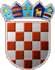 REPUBLIKA HRVATSKAOSJEČKO-BARANJSKA ŽUPANIJAOPĆINA VLADISLAVCITemeljem odredbi članka 39. stavka 2, a u vezi s člankom 43.Zakona o proračunu (Narodne novine 87/08, 136/12 i 15/15) te članka 30. stavak 3. Statuta Općine Vladislavci (Službeni glasnik Općine Vladislavci 3/13 i 3/17) Općinsko vijeće na svojoj 7. sjednici održanoj dana 14. ožujka 2018. godine donosiIZMJENE I DOPUNE PRORAČUNA ZA 2018. GODINUNASLOVNICAOPĆI DIOČlanak 1.Izmjene i dopune Proračuna Općine Vladislavci za 2018. godinu sastoje se od:RASPOLOŽIVA SREDSTAVA IZ PRETHODNIH GODINARAČUN FINANCIRANJAČlanak 2.U članku 2. Prihodi i primici, te rashodi i izdaci po ekonomskoj klasifikaciji utvrđuju se u Računu prihoda i rashoda i Računu zaduživanja / financiranja kako slijedi:POSEBNI DIOI. Izmjene i dopuneProračuna Općine Vladislavci za 2018. godinuPosebni dio programska klasifikacijaRashodi poslovanja i rashodi za nabavu nefinancijske imovine I. Izmjenama i dopunama Proračuna Općine Vladislavci za 2018. godinu, raspoređeni su po nositeljima, korisnicima u Posebnom dijelu proračuna prema organizacijskoj i programskoj klasifikaciji na razini odjeljka ekonomske klasifikacije kako slijedi:REPUBLIKA HRVATSKAOSJEČKO-BARANJSKA ŽUPANIJAOPĆINA VLADISLAVCIPLAN RAZVOJNIH PROGRAMAČlanak 3.U Planu razvojnih programa za razdoblje 2018. – 2020. godine, koji čini sastavni dio Plana Proračuna Općine Vladislavci za 2018. godinu i projekcija za 2019. i 2020. godinu, dan je detaljniji pregled rashoda po pojedinim programima i kapitalnim projektima.Plan razvojnih programa sadrži ciljeve i prioritete razvoja Općine Vladislavci povezanih s programskom i organizacijskom klasifikacijom proračuna.1A100095	Plaća načelnika	1.1.4.	Mjerenje zadovoljstva građana radom načelnika (preaćenje aktenim upitnicima u % od broja anketiranih+/-)184.150,00	184.702,45	185.070,75234Akt/pr.	Aktifvnost/Projekt	Oznaka	Pokazatelj rezultata	Org. Klas.	Polazna vrijednost	CILJANAVRIJED.2018.CILJANA VRIJED.2019.CILJANA VRIJED.I. IZMJENE I DOPUNEPRORAČUNA ZA 2018.G.PROJEKCIJA 2019.PROJEKCIJA 2020.1	2	3	4	5	6	7	8	9	10	11	12A100022	Gorivo za teretno vozilo	1.1.30.	Količina potrošenog goriva u litrama	600	700	650	600	10.000,00	10.030,00	10.050,00A100023	Opremanje radnika odjećom	1.1.31.	Postotak opremljenosti	70	90	100	100	2.500,00	2.507,50	2.512,50A100024	Premija osiguranja zaposlenih    1.1.32.	-	4.800,00	4.814,40	4.824,00A100025	Registracija teretnog vozila zakiomunalno pogon i auto kasko osiguranje1.1.33.	-	4.500,00	4.513,50	4.522,50A100026	Usluga servisa motornog vozila  1.1.34.	Učestalost servisa motornog vozila	1	2	2	2	20.000,00	20.060,00	20.100,00A100027	Servis opreme i alata	1.1.35.	Broj sevisa	5	6	6	6	5.000,00	5.015,00	5.025,00A100245	Zdravstveni pregledizaposlenika1.1.36.	Broj zaposlenika	7	7	7	6	1.000,00	1.003,00	1.005,00PROGRAM 1012IZGRADNJA OBJEKATA I UREĐAJA KOMUNALNE INFRASTRUKTURE	245.375,00	0,00	0,00A100363	Izrada projektno-tehničkedokumentacije za rekonstrukciju i dogradnju Sprtskog centra Vladislavci1.1.44.	0	0	0   245.375,00	245.375,00	0,00	0,00MJERA 1.2. JAČANJE KOMUNALNE INFRASTRUKTURE	9.291.210,52	8.841.648,82	8.859.279,22PROGRAM 1001REDOVAN RAD PREDSTAVNIČKOG I IZVRŠNOG TIJELA	65.000,00	65.195,00	65.325,00A100334	Opremanje kuhinja uDruštvenim domovimaA100335	Opremanje Društvenog doma uHrastinu - nabavka stolova i klupa1.2.26.	Postotak opremljenosti	0	30	30	30	50.000,00	50.150,00	50.250,001.2.27.	Postotak opremljenosti	0	100	100	100	15.000,00	15.045,00	15.075,00PROGRAM 1008REDOVAN RAD JEDINSTVENOG UPRAVNOG ODJELA	19.300,00	19.357,90	19.396,50A1000093	Slivna vodna naknada	1.2.21.	-	13.000,00	13.039,00	13.065,005održavanje mrtvačnicu u Vladislavcima i Hrastinu67891011Akt/pr.	Aktifvnost/Projekt	Oznaka	Pokazatelj rezultata	Org. Klas.	Polazna vrijednost	CILJANAVRIJED.2018.CILJANA VRIJED.2019.CILJANA VRIJED.I. IZMJENE I DOPUNEPRORAČUNA ZA 2018.G.PROJEKCIJA 2019.PROJEKCIJA 2020.1	2	3	4	5	6	7	8	9	10	11	12A100376	Zdravstveni pregledi zazaposlenice po Programu "Zaželi"Povećanje standarda zajednice	1.720,00	0,00	0,00A100377	Nabava bicikala za zaposleniceputem Programa "Zaželi"Povećanje standarda zajednice	7.491,00	0,00	0,00A100378	Osposobljavanje za rad nasiguran način za zaposlenice putem Programa "Zaželi"Povećanje standarda zajednice	750,00	0,00	0,00A100384	Redovan rad	1.2.73.	povećanje standarda zajednie	201.572,28	0,00	0,00A100338	Nadzor radova	1.2.74.	Usklađivanje sa zakonom	0	1	0	0	232.125,00	0,00	0,0012131415Akt/pr.	Aktifvnost/Projekt	Oznaka	Pokazatelj rezultata	Org. Klas.	Polazna vrijednost	CILJANAVRIJED.2018.CILJANA VRIJED.2019.CILJANA VRIJED.IZMJENE I DOPUNEPRORAČUNA ZA 2018.G.PROJEKCIJA 2019.PROJEKCIJA 2020.1	2	3	4	5	6	7	8	9	10	11	12A100075	Troškovi stanovanja socijalnougroženih obitelji2.1.5.	Broj korisnika socijalne skrbi	15	20	20	15	90.000,00	90.270,00	90.450,00A100085	Financiranje vatrogastva	2.1.14.	Broj financiranih dobrovoljnihvatrogasnih društava/vatrogasne zajednice2/1	2/1	2/1	2/1	184.000,00	184.552,00	184.920,00A100086	redovan rad hrvatskog crvenogkriža2.1.16.	Broj prevencija ovisnosti o alkoholu i drogi/broj obržanih radionica za pružanje prve pomoći i za djecu10	12	12	15	11.000,00	11.033,00	11.055,001617A100319	Sufinanciranje priključenja navodoopskrbnu mrežu - Mjera 6.2.1.46.	Broj sufinanciranih priključaka	0	33	33	40	50.000,00	50.150,00	50.250,0018IV. ZAVRŠNE ODREDBEČlanak 4.I. Izmjene i dopune Proračuna za 2018. godinu objavit će se u „Službenom glasniku“ Općine Vladislavci i na web stranici Općine Vladislavci www.opcina-vladislavci.hr, a stupaju na snagu osmog dana od objave u „Službenom glasniku“ Općine Vladislavci.KLASA: 400-06/17-05/01 Urbroj: 2158/07-01-18-02Vladislavci, 14. ožujka 2018.Predsjednik Općinskog VijećaKrunoslav Morović, v.r.RAČUN PRIHODA I RASHODAPlan proračuna 2018Povećanje / smanjenjeI. Izmjene i dopune Proračuna za 2018. godinuIndeksPrihodi poslovanja11.991.452,81 kn331.163,31 kn12.322.616,12 kn102,76%Prihodi od prodaje nefinancijske imovine350.000,00 kn0,00 kn350.000,00 kn100,00%UKUPNO PRIHODA12.341.452,81 kn331.163,31 kn12.672.616,12 kn102,68%Rashodi poslovanja5.006.945,58 kn41.928,44 kn5.048.874,02 kn100,84%Rashodi za nabavu nefinancijske imovine7.334.507,23 kn289.234,87 kn7.623.742,10 kn103,94%UKUPNO RASHODARAZLIKA VIŠAK/MANJAK12.341.452,81 kn331.163,31 kn12.672.616,12 kn102,68%UKUPNO RASHODARAZLIKA VIŠAK/MANJAK0,00 kn0,00 kn0,00 knUkupan donos viška/manjka iz prethodnih godina0,00 kn0,00 kn0,00 knDio koji će se rasporediti/pokriti u razdoblju0,00 kn0,00 kn0,00 knPrimici od financijske imovine i zaduživanja0,00 kn0,00 kn0,00 knIzdaci za financijsku imovinu i otplate zajmova0,00 kn0,00 kn0,00 knNETO FINANCIRANJE0,00 kn0,00 kn0,00 knVIŠAK/MANJAK + NETO FINANCIRANJE + RASPOLOŽIVA SREDSTVA IZ PRETHODNIHGODINA0,00 kn0,00 kn0,00 knRačun/ Pozicija1Račun/ Pozicija1Opis2Plan proračuna 20183Povećanje/ smanjenje4I. Izmjene idopune Proračuna5Indeks 5/366Prihodi poslovanja11.991.452,81331.163,3112.322.616,12102,76%61Prihodi od poreza3.599.407,7650.707,073.650.114,83101,41%611Porez i prirez na dohodak3.319.407,7650.707,073.370.114,83101,53%613Porezi na imovinu250.000,000,00250.000,00100,00%614Porezi na robu i usluge30.000,000,0030.000,00100,00%63Pomoći iz inozemstva i od subjekata unutar općeg proračuna7.404.745,37262.016,247.666.761,61103,54%633Pomoći proračunu iz drugih proračuna7.174.377,05254.620,157.428.997,20103,55%634Pomoći odizvanproračunskih korisnika230.368,327.396,09237.764,41103,21%64Prihodi od imovine554.199,6848.440,00602.639,68108,74%641Prihodi od financijske imovine3.000,000,003.000,00100,00%642Prihodi od nefinancijske imovine551.199,6848.440,00599.639,68108,79%65Prihodi od upravnih i administrativnih pristojbi, pristojbi po posebnim propisima i naknada429.100,00-30.000,00399.100,0093,01%651Upravne i administrativne pristojbe90.100,000,0090.100,00100,00%652Prihodi po posebnim propisima9.000,000,009.000,00100,00%653Komunalni doprinosi i naknade330.000,00-30.000,00300.000,0090,91%66Prihodi od prodaje proizvoda i robe te pruženih usluga i prihodi od donacija4.000,000,004.000,00100,00%661Prihodi od prodaje proizvoda i robe te pruženih usluga4.000,000,004.000,00100,00%7Prihodi od prodaje nefinancijskeimovine350.000,000,00350.000,00100,00%71Prihodi od prodaje neproizvedene dugotrajne imovine350.000,000,00350.000,00100,00%711Prihodi od prodaje materijalne imovine - prirodnih bogatstava350.000,000,00350.000,00100,00%IZMJENE I DOPUNE PRORAČUNA ZA 2018. GODINURAČUN PRIHODA I RASHODA (PRIHODI)IZMJENE I DOPUNE PRORAČUNA ZA 2018. GODINURAČUN PRIHODA I RASHODA (PRIHODI)IZMJENE I DOPUNE PRORAČUNA ZA 2018. GODINURAČUN PRIHODA I RASHODA (PRIHODI)IZMJENE I DOPUNE PRORAČUNA ZA 2018. GODINURAČUN PRIHODA I RASHODA (PRIHODI)IZMJENE I DOPUNE PRORAČUNA ZA 2018. GODINURAČUN PRIHODA I RASHODA (PRIHODI)IZMJENE I DOPUNE PRORAČUNA ZA 2018. GODINURAČUN PRIHODA I RASHODA (PRIHODI)Račun/ PozicijaOpisPlan proračuna 2018Povećanje/ smanjenjeI. Izmjene idopune ProračunaIndeks 5/3123456Račun/ Pozicija1Račun/ Pozicija1Opis2Plan proračuna 20183Povećanje/ smanjenje4I. Izmjene idopune Proračuna5Indeks 5/363Rashodi poslovanja5.006.945,5841.928,445.048.874,02100,84%31Rashodi za zaposlene937.914,32214.922,281.152.836,60122,91%311Plaće (Bruto)733.560,00171.990,00905.550,00123,45%312Ostali rashodi za zaposlene	77.800,0013.350,0091.150,00117,16%313Doprinosi na plaće126.554,3229.582,28156.136,60123,38%32Materijalni rashodi3.024.809,10-181.993,842.842.815,2693,98%321Naknade troškova zaposlenima80.720,000,0080.720,00100,00%322Rashodi za materijal i energiju313.000,0029.000,00342.000,00109,27%323Rashodi za usluge2.458.525,10-211.293,842.247.231,2691,41%324Naknade troškova osobama izvan radnog odnosa13.000,000,0013.000,00100,00%329Ostali nespomenuti rashodi poslovanja159.564,00300,00159.864,00100,19%34Financijski rashodi26.700,004.000,0030.700,00114,98%342Kamate za primljene kredite i zajmove2.000,000,002.000,00100,00%343Ostali financijski rashodi24.700,004.000,0028.700,00116,19%36Pomoći dane u inozemstvo i unutar općeg proračuna5.000,00-5.000,000,000,00%363Pomoći unutar općeg proračuna5.000,00-5.000,000,000,00%37Naknade građanima i kućanstvima na temelju osiguranja i druge naknade627.500,0010.000,00637.500,00101,59%372Ostale naknadegrađanima i kućanstvima iz proračuna627.500,0010.000,00637.500,00101,59%38Ostali rashodi385.022,160,00385.022,16100,00%381Tekuće donacije348.022,160,00348.022,16100,00%383Kazne, penali i naknade štete1.000,000,001.000,00100,00%385***STARI KONTO*** Izvanredni rashodi36.000,000,0036.000,00100,00%4Rashodi za nabavu nefinancijske imovine7.334.507,23289.234,877.623.742,10103,94%42Rashodi za nabavu proizvedene dugotrajne imovine7.334.507,23289.234,877.623.742,10103,94%IZMJENE I DOPUNE PRORAČUNA ZA 2018. GODINURačun prihoda i rashoda (Rashodi)IZMJENE I DOPUNE PRORAČUNA ZA 2018. GODINURačun prihoda i rashoda (Rashodi)IZMJENE I DOPUNE PRORAČUNA ZA 2018. GODINURačun prihoda i rashoda (Rashodi)IZMJENE I DOPUNE PRORAČUNA ZA 2018. GODINURačun prihoda i rashoda (Rashodi)IZMJENE I DOPUNE PRORAČUNA ZA 2018. GODINURačun prihoda i rashoda (Rashodi)IZMJENE I DOPUNE PRORAČUNA ZA 2018. GODINURačun prihoda i rashoda (Rashodi)IZMJENE I DOPUNE PRORAČUNA ZA 2018. GODINURačun prihoda i rashoda (Rashodi)Račun/ Pozicija1Račun/ Pozicija1Opis2Plan proračuna 20183Povećanje/ smanjenje4I. Izmjene idopune Proračuna5Indeks 5/36421Građevinski objekti6.508.382,23947.868,877.456.251,10114,56%422Postrojenja i oprema826.125,00-666.125,00160.000,0019,37%423Prijevozna sredstva0,007.491,007.491,00UKUPNO12.341.452,81331.163,3112.672.616,12102,68%I. IZMJENE I DOPUNE PRORAČUNA ZA 2018. GODINUPOSEBAN DIOI. IZMJENE I DOPUNE PRORAČUNA ZA 2018. GODINUPOSEBAN DIOI. IZMJENE I DOPUNE PRORAČUNA ZA 2018. GODINUPOSEBAN DIOI. IZMJENE I DOPUNE PRORAČUNA ZA 2018. GODINUPOSEBAN DIOI. IZMJENE I DOPUNE PRORAČUNA ZA 2018. GODINUPOSEBAN DIOI. IZMJENE I DOPUNE PRORAČUNA ZA 2018. GODINUPOSEBAN DIOI. IZMJENE I DOPUNE PRORAČUNA ZA 2018. GODINUPOSEBAN DIOI. IZMJENE I DOPUNE PRORAČUNA ZA 2018. GODINUPOSEBAN DIOI. IZMJENE I DOPUNE PRORAČUNA ZA 2018. GODINUPOSEBAN DIOI. IZMJENE I DOPUNE PRORAČUNA ZA 2018. GODINUPOSEBAN DIOI. IZMJENE I DOPUNE PRORAČUNA ZA 2018. GODINUPOSEBAN DIOI. IZMJENE I DOPUNE PRORAČUNA ZA 2018. GODINUPOSEBAN DIOI. IZMJENE I DOPUNE PRORAČUNA ZA 2018. GODINUPOSEBAN DIOI. IZMJENE I DOPUNE PRORAČUNA ZA 2018. GODINUPOSEBAN DIORačun/ Pozicija1Račun/ Pozicija1Račun/ Pozicija1Račun/ Pozicija1Račun/ Pozicija1Račun/ Pozicija1Račun/ Pozicija1Račun/ Pozicija1Račun/ Pozicija1Opis2Plan proračuna 20183Povećanje/ smanjenje4I. Izmjene idopune Proračuna5Indeks 5/36RAZDJEL1RAZDJEL1RAZDJEL1RAZDJEL1RAZDJEL1RAZDJEL1RAZDJEL1RAZDJEL1RAZDJEL1OPĆINA VLADISLAVCI12.341.452,81331.163,3112.672.616,12102,68%GLAVA00101GLAVA00101GLAVA00101GLAVA00101GLAVA00101GLAVA00101GLAVA00101GLAVA00101GLAVA00101PREDSTAVNIČKA I IZVRŠNA TIJELA497.414,000,00497.414,00100,00%Program1001Program1001Program1001Program1001Program1001Program1001Program1001Program1001Program1001REDOVAN RAD PREDSTAVNIČKOG I IZVRŠNOG TIJELA497.414,000,00497.414,00100,00%Akt. A100001Akt. A100001Akt. A100001Akt. A100001Akt. A100001Akt. A100001Akt. A100001Akt. A100001Akt. A100001Redovan radFunkcija: 0111 Izvršna i zakonodavna tijela19.000,000,0019.000,00100,00%Izv.1Redovan radFunkcija: 0111 Izvršna i zakonodavna tijela19.000,000,0019.000,00100,00%Izvor: 01Izvor: 01Izvor: 01Izvor: 01Izvor: 01Izvor: 01Izvor: 01Izvor: 01Izvor: 01Opći prihodi i primici19.000,000,0019.000,00100,00%3232323232Materijalni rashodi19.000,000,0019.000,00100,00%322322322322322Rashodi za materijal i energiju8.000,000,008.000,00100,00%323323323323323Rashodi za usluge11.000,000,0011.000,00100,00%Akt. A100002Akt. A100002Akt. A100002Akt. A100002Akt. A100002Akt. A100002Akt. A100002Akt. A100002Akt. A100002Održavanje web straniceFunkcija: 0111 Izvršna i zakonodavna tijela5.000,000,005.000,00100,00%Izv.1Održavanje web straniceFunkcija: 0111 Izvršna i zakonodavna tijela5.000,000,005.000,00100,00%Izvor: 01Izvor: 01Izvor: 01Izvor: 01Izvor: 01Izvor: 01Izvor: 01Izvor: 01Izvor: 01Opći prihodi i primici5.000,000,005.000,00100,00%3232323232Materijalni rashodi5.000,000,005.000,00100,00%323323323323323Rashodi za usluge5.000,000,005.000,00100,00%Akt. A100003Akt. A100003Akt. A100003Akt. A100003Akt. A100003Akt. A100003Akt. A100003Akt. A100003Akt. A100003Legalizacija bespravno sagrađenih objekataFunkcija: 0111 Izvršna i zakonodavna tijela20.000,000,0020.000,00100,00%Izv.1Legalizacija bespravno sagrađenih objekataFunkcija: 0111 Izvršna i zakonodavna tijela20.000,000,0020.000,00100,00%Izvor: 01Izvor: 01Izvor: 01Izvor: 01Izvor: 01Izvor: 01Izvor: 01Izvor: 01Izvor: 01Opći prihodi i primici20.000,000,0020.000,00100,00%3232323232Materijalni rashodi20.000,000,0020.000,00100,00%323323323323323Rashodi za usluge20.000,000,0020.000,00100,00%Akt. A100004Akt. A100004Akt. A100004Akt. A100004Akt. A100004Akt. A100004Akt. A100004Akt. A100004Akt. A100004Tiskanje Službenog glasnikaFunkcija: 0111 Izvršna i zakonodavna tijela10.000,000,0010.000,00100,00%Izv.1Tiskanje Službenog glasnikaFunkcija: 0111 Izvršna i zakonodavna tijela10.000,000,0010.000,00100,00%Izvor: 01Izvor: 01Izvor: 01Izvor: 01Izvor: 01Izvor: 01Izvor: 01Izvor: 01Izvor: 01Opći prihodi i primici10.000,000,0010.000,00100,00%3232323232Materijalni rashodi10.000,000,0010.000,00100,00%323323323323323Rashodi za usluge10.000,000,0010.000,00100,00%Akt. A100005Akt. A100005Akt. A100005Akt. A100005Akt. A100005Akt. A100005Akt. A100005Akt. A100005Akt. A100005Naknade za sjedniceFunkcija: 0111 Izvršna i zakonodavna tijela16.000,000,0016.000,00100,00%Izv.1Naknade za sjedniceFunkcija: 0111 Izvršna i zakonodavna tijela16.000,000,0016.000,00100,00%Izvor: 01Izvor: 01Izvor: 01Izvor: 01Izvor: 01Izvor: 01Izvor: 01Izvor: 01Izvor: 01Opći prihodi i primici16.000,000,0016.000,00100,00%3232323232Materijalni rashodi16.000,000,0016.000,00100,00%329329329329329Ostali nespomenuti rashodi poslovanja16.000,000,0016.000,00100,00%Akt. A100007Akt. A100007Akt. A100007Akt. A100007Akt. A100007Akt. A100007Akt. A100007Akt. A100007Akt. A100007Naknada zamjeniku Općinskog načelnikaFunkcija: 0111 Izvršna i zakonodavna tijela20.000,000,0020.000,00100,00%Izv.1Naknada zamjeniku Općinskog načelnikaFunkcija: 0111 Izvršna i zakonodavna tijela20.000,000,0020.000,00100,00%Izvor: 01Izvor: 01Izvor: 01Izvor: 01Izvor: 01Izvor: 01Izvor: 01Izvor: 01Izvor: 01Opći prihodi i primici20.000,000,0020.000,00100,00%3232323232Materijalni rashodi20.000,000,0020.000,00100,00%329329329329329Ostali nespomenuti rashodi poslovanja20.000,000,0020.000,00100,00%Akt. A100008Akt. A100008Akt. A100008Akt. A100008Akt. A100008Akt. A100008Akt. A100008Akt. A100008Akt. A100008Naknada predsjedniku Općinskog vijećaFunkcija: 0111 Izvršna i zakonodavna tijela20.000,000,0020.000,00100,00%Izv.1Naknada predsjedniku Općinskog vijećaFunkcija: 0111 Izvršna i zakonodavna tijela20.000,000,0020.000,00100,00%Izvor: 01Izvor: 01Izvor: 01Izvor: 01Izvor: 01Izvor: 01Izvor: 01Izvor: 01Izvor: 01Opći prihodi i primici20.000,000,0020.000,00100,00%3232323232Materijalni rashodi20.000,000,0020.000,00100,00%329329329329329Ostali nespomenuti rashodi poslovanja20.000,000,0020.000,00100,00%I. IZMJENE I DOPUNE PRORAČUNA ZA 2018. GODINUPOSEBAN DIOI. IZMJENE I DOPUNE PRORAČUNA ZA 2018. GODINUPOSEBAN DIOI. IZMJENE I DOPUNE PRORAČUNA ZA 2018. GODINUPOSEBAN DIOI. IZMJENE I DOPUNE PRORAČUNA ZA 2018. GODINUPOSEBAN DIOI. IZMJENE I DOPUNE PRORAČUNA ZA 2018. GODINUPOSEBAN DIOI. IZMJENE I DOPUNE PRORAČUNA ZA 2018. GODINUPOSEBAN DIOI. IZMJENE I DOPUNE PRORAČUNA ZA 2018. GODINUPOSEBAN DIOI. IZMJENE I DOPUNE PRORAČUNA ZA 2018. GODINUPOSEBAN DIOI. IZMJENE I DOPUNE PRORAČUNA ZA 2018. GODINUPOSEBAN DIOI. IZMJENE I DOPUNE PRORAČUNA ZA 2018. GODINUPOSEBAN DIOI. IZMJENE I DOPUNE PRORAČUNA ZA 2018. GODINUPOSEBAN DIOI. IZMJENE I DOPUNE PRORAČUNA ZA 2018. GODINUPOSEBAN DIOI. IZMJENE I DOPUNE PRORAČUNA ZA 2018. GODINUPOSEBAN DIOI. IZMJENE I DOPUNE PRORAČUNA ZA 2018. GODINUPOSEBAN DIORačun/ Pozicija1Račun/ Pozicija1Račun/ Pozicija1Račun/ Pozicija1Račun/ Pozicija1Račun/ Pozicija1Račun/ Pozicija1Račun/ Pozicija1Račun/ Pozicija1Opis2Plan proračuna 20183Povećanje/ smanjenje4I. Izmjene idopune Proračuna5Indeks 5/36Akt. A100011Akt. A100011Akt. A100011Akt. A100011Akt. A100011Akt. A100011Akt. A100011Akt. A100011Akt. A100011Reprezentacija za prigodna obilježavanja i proslaveFunkcija: 0111 Izvršna i zakonodavna tijela16.000,000,0016.000,00100,00%Izv.1Reprezentacija za prigodna obilježavanja i proslaveFunkcija: 0111 Izvršna i zakonodavna tijela16.000,000,0016.000,00100,00%Izvor: 01Izvor: 01Izvor: 01Izvor: 01Izvor: 01Izvor: 01Izvor: 01Izvor: 01Izvor: 01Opći prihodi i primici16.000,000,0016.000,00100,00%3232323232Materijalni rashodi16.000,000,0016.000,00100,00%329329329329329Ostali nespomenuti rashodi poslovanja16.000,000,0016.000,00100,00%Akt. A100012Akt. A100012Akt. A100012Akt. A100012Akt. A100012Akt. A100012Akt. A100012Akt. A100012Akt. A100012Članarina za lokalnu agencijsku grupu i njeno redovito oslovanjeFunkcija: 0111 Izvršna i zakonodavna tijela3.764,000,003.764,00100,00%Izv.1Članarina za lokalnu agencijsku grupu i njeno redovito oslovanjeFunkcija: 0111 Izvršna i zakonodavna tijela3.764,000,003.764,00100,00%Izvor: 01Izvor: 01Izvor: 01Izvor: 01Izvor: 01Izvor: 01Izvor: 01Izvor: 01Izvor: 01Opći prihodi i primici3.764,000,003.764,00100,00%3232323232Materijalni rashodi3.764,000,003.764,00100,00%329329329329329Ostali nespomenuti rashodi poslovanja3.764,000,003.764,00100,00%Akt. A100013Akt. A100013Akt. A100013Akt. A100013Akt. A100013Akt. A100013Akt. A100013Akt. A100013Akt. A100013Polaganje vijenaca za žrtve rataFunkcija: 0111 Izvršna i zakonodavna tijela3.000,000,003.000,00100,00%Izv.1Polaganje vijenaca za žrtve rataFunkcija: 0111 Izvršna i zakonodavna tijela3.000,000,003.000,00100,00%Izvor: 01Izvor: 01Izvor: 01Izvor: 01Izvor: 01Izvor: 01Izvor: 01Izvor: 01Izvor: 01Opći prihodi i primici3.000,000,003.000,00100,00%3232323232Materijalni rashodi3.000,000,003.000,00100,00%329329329329329Ostali nespomenuti rashodi poslovanja3.000,000,003.000,00100,00%Akt. A100014Akt. A100014Akt. A100014Akt. A100014Akt. A100014Akt. A100014Akt. A100014Akt. A100014Akt. A100014Proslava dana općine VladislavciFunkcija: 0111 Izvršna i zakonodavna tijela40.100,000,0040.100,00100,00%Izv.1Proslava dana općine VladislavciFunkcija: 0111 Izvršna i zakonodavna tijela40.100,000,0040.100,00100,00%Izvor: 01Izvor: 01Izvor: 01Izvor: 01Izvor: 01Izvor: 01Izvor: 01Izvor: 01Izvor: 01Opći prihodi i primici40.100,000,0040.100,00100,00%3232323232Materijalni rashodi40.100,000,0040.100,00100,00%323323323323323Rashodi za usluge12.100,000,0012.100,00100,00%329329329329329Ostali nespomenuti rashodi poslovanja28.000,000,0028.000,00100,00%Akt. A100015Akt. A100015Akt. A100015Akt. A100015Akt. A100015Akt. A100015Akt. A100015Akt. A100015Akt. A100015Financiranje političkih stranakaFunkcija: 0111 Izvršna i zakonodavna tijela3.500,000,003.500,00100,00%Izv.1Financiranje političkih stranakaFunkcija: 0111 Izvršna i zakonodavna tijela3.500,000,003.500,00100,00%Izvor: 01Izvor: 01Izvor: 01Izvor: 01Izvor: 01Izvor: 01Izvor: 01Izvor: 01Izvor: 01Opći prihodi i primici3.500,000,003.500,00100,00%3838383838Ostali rashodi3.500,000,003.500,00100,00%381381381381381Tekuće donacije3.500,000,003.500,00100,00%Akt. A100095Akt. A100095Akt. A100095Akt. A100095Akt. A100095Akt. A100095Akt. A100095Akt. A100095Akt. A100095Plaća načelnikaFunkcija: 0111 Izvršna i zakonodavna tijela184.150,000,00184.150,00100,00%Izv.1Plaća načelnikaFunkcija: 0111 Izvršna i zakonodavna tijela184.150,000,00184.150,00100,00%Izvor: 01Izvor: 01Izvor: 01Izvor: 01Izvor: 01Izvor: 01Izvor: 01Izvor: 01Izvor: 01Opći prihodi i primici184.150,000,00184.150,00100,00%3131313131Rashodi za zaposlene169.950,000,00169.950,00100,00%311311311311311Plaće (Bruto)144.900,000,00144.900,00100,00%313313313313313Doprinosi na plaće25.050,000,0025.050,00100,00%3232323232Materijalni rashodi14.200,000,0014.200,00100,00%321321321321321Naknade troškova zaposlenima14.200,000,0014.200,00100,00%Akt. A100131Akt. A100131Akt. A100131Akt. A100131Akt. A100131Akt. A100131Akt. A100131Akt. A100131Akt. A100131Naknada za korištenje privatnog automobila u službene svrheFunkcija: 0111 Izvršna i zakonodavna tijela20.000,000,0020.000,00100,00%Izv.1Naknada za korištenje privatnog automobila u službene svrheFunkcija: 0111 Izvršna i zakonodavna tijela20.000,000,0020.000,00100,00%Izvor: 01Izvor: 01Izvor: 01Izvor: 01Izvor: 01Izvor: 01Izvor: 01Izvor: 01Izvor: 01Opći prihodi i primici20.000,000,0020.000,00100,00%3232323232Materijalni rashodi20.000,000,0020.000,00100,00%321321321321321Naknade troškova zaposlenima20.000,000,0020.000,00100,00%Akt. A100150Akt. A100150Akt. A100150Akt. A100150Akt. A100150Akt. A100150Akt. A100150Akt. A100150Akt. A100150PREMIJA OSIGURANJAFunkcija: 0111 Izvršna i zakonodavna tijela2.400,000,002.400,00100,00%Izv.1PREMIJA OSIGURANJAFunkcija: 0111 Izvršna i zakonodavna tijela2.400,000,002.400,00100,00%Izvor: 01Izvor: 01Izvor: 01Izvor: 01Izvor: 01Izvor: 01Izvor: 01Izvor: 01Izvor: 01Opći prihodi i primici2.400,000,002.400,00100,00%3232323232Materijalni rashodi2.400,000,002.400,00100,00%329329329329329Ostali nespomenuti rashodi poslovanja2.400,000,002.400,00100,00%Akt. A100284Akt. A100284Akt. A100284Akt. A100284Akt. A100284Akt. A100284Akt. A100284Akt. A100284Akt. A100284SREDSTVA PRORAČUNSKE ZALIHEFunkcija: 0111 Izvršna i zakonodavna tijela36.000,000,0036.000,00100,00%Izv.1SREDSTVA PRORAČUNSKE ZALIHEFunkcija: 0111 Izvršna i zakonodavna tijela36.000,000,0036.000,00100,00%Izvor: 01Izvor: 01Izvor: 01Izvor: 01Izvor: 01Izvor: 01Izvor: 01Izvor: 01Izvor: 01Opći prihodi i primici36.000,000,0036.000,00100,00%3838383838Ostali rashodi36.000,000,0036.000,00100,00%385385385385385***STARI KONTO*** Izvanredni rashodi36.000,000,0036.000,00100,00%I. IZMJENE I DOPUNE PRORAČUNA ZA 2018. GODINUPOSEBAN DIOI. IZMJENE I DOPUNE PRORAČUNA ZA 2018. GODINUPOSEBAN DIOI. IZMJENE I DOPUNE PRORAČUNA ZA 2018. GODINUPOSEBAN DIOI. IZMJENE I DOPUNE PRORAČUNA ZA 2018. GODINUPOSEBAN DIOI. IZMJENE I DOPUNE PRORAČUNA ZA 2018. GODINUPOSEBAN DIOI. IZMJENE I DOPUNE PRORAČUNA ZA 2018. GODINUPOSEBAN DIOI. IZMJENE I DOPUNE PRORAČUNA ZA 2018. GODINUPOSEBAN DIOI. IZMJENE I DOPUNE PRORAČUNA ZA 2018. GODINUPOSEBAN DIOI. IZMJENE I DOPUNE PRORAČUNA ZA 2018. GODINUPOSEBAN DIOI. IZMJENE I DOPUNE PRORAČUNA ZA 2018. GODINUPOSEBAN DIOI. IZMJENE I DOPUNE PRORAČUNA ZA 2018. GODINUPOSEBAN DIOI. IZMJENE I DOPUNE PRORAČUNA ZA 2018. GODINUPOSEBAN DIOI. IZMJENE I DOPUNE PRORAČUNA ZA 2018. GODINUPOSEBAN DIOI. IZMJENE I DOPUNE PRORAČUNA ZA 2018. GODINUPOSEBAN DIORačun/ Pozicija1Račun/ Pozicija1Račun/ Pozicija1Račun/ Pozicija1Račun/ Pozicija1Račun/ Pozicija1Račun/ Pozicija1Račun/ Pozicija1Račun/ Pozicija1Opis2Plan proračuna 20183Povećanje/ smanjenje4I. Izmjene idopune Proračuna5Indeks 5/36Akt. A100291Akt. A100291Akt. A100291Akt. A100291Akt. A100291Akt. A100291Akt. A100291Akt. A100291Akt. A100291TROŠKOVI VEZANI ZA OŠASNU IMOVINUFunkcija: 0111 Izvršna i zakonodavna tijela3.000,000,003.000,00100,00%Izv.1TROŠKOVI VEZANI ZA OŠASNU IMOVINUFunkcija: 0111 Izvršna i zakonodavna tijela3.000,000,003.000,00100,00%Izvor: 01Izvor: 01Izvor: 01Izvor: 01Izvor: 01Izvor: 01Izvor: 01Izvor: 01Izvor: 01Opći prihodi i primici3.000,000,003.000,00100,00%3232323232Materijalni rashodi3.000,000,003.000,00100,00%329329329329329Ostali nespomenuti rashodi poslovanja3.000,000,003.000,00100,00%Akt. A100333Akt. A100333Akt. A100333Akt. A100333Akt. A100333Akt. A100333Akt. A100333Akt. A100333Akt. A100333Naknada zamjeniku predsjednika Općinskog vijećaFunkcija: 0111 Izvršna i zakonodavna tijela10.500,000,0010.500,00100,00%Izv.1Naknada zamjeniku predsjednika Općinskog vijećaFunkcija: 0111 Izvršna i zakonodavna tijela10.500,000,0010.500,00100,00%Izvor: 01Izvor: 01Izvor: 01Izvor: 01Izvor: 01Izvor: 01Izvor: 01Izvor: 01Izvor: 01Opći prihodi i primici10.500,000,0010.500,00100,00%3232323232Materijalni rashodi10.500,000,0010.500,00100,00%329329329329329Ostali nespomenuti rashodi poslovanja10.500,000,0010.500,00100,00%Akt. A100334Izv.	5Akt. A100334Izv.	5Akt. A100334Izv.	5Akt. A100334Izv.	5Akt. A100334Izv.	5Akt. A100334Izv.	5Akt. A100334Izv.	5Akt. A100334Izv.	5Akt. A100334Izv.	5OPREMANJE KUHINJA U DRUŠTVENIM DOMOVIMAFunkcija: 0660 Rashodi vezani za stanovanje i komunalne pogodnosti koji nisu drugdje svrstani50.000,000,0050.000,00100,00%Izvor: 05Izvor: 05Izvor: 05Izvor: 05Izvor: 05Izvor: 05Izvor: 05Izvor: 05Izvor: 05Pomoći50.000,000,0050.000,00100,00%4242424242Rashodi za nabavu proizvedene dugotrajne imovine50.000,000,0050.000,00100,00%422422422422422Postrojenja i oprema50.000,000,0050.000,00100,00%Akt. A100335Izv. 1Akt. A100335Izv. 1Akt. A100335Izv. 1Akt. A100335Izv. 1Akt. A100335Izv. 1Akt. A100335Izv. 1Akt. A100335Izv. 1Akt. A100335Izv. 1Akt. A100335Izv. 1OPREMANJE DRUŠVENOG DOMA U HRASTINU - NABAVKA STOLOVA I KLUPAFunkcija: 0660 Rashodi vezani za stanovanje i komunalne pogodnosti koji nisu drugdje svrstani15.000,000,0015.000,00100,00%Izvor: 01Izvor: 01Izvor: 01Izvor: 01Izvor: 01Izvor: 01Izvor: 01Izvor: 01Izvor: 01Opći prihodi i primici15.000,000,0015.000,00100,00%4242424242Rashodi za nabavu proizvedene dugotrajne imovine15.000,000,0015.000,00100,00%422422422422422Postrojenja i oprema15.000,000,0015.000,00100,00%GLAVA00102GLAVA00102GLAVA00102GLAVA00102GLAVA00102GLAVA00102GLAVA00102GLAVA00102GLAVA00102JEDINSTVENI UPRAVNI ODJEL11.844.038,81331.163,3112.175.202,12102,80%Program1008Program1008Program1008Program1008Program1008Program1008Program1008Program1008Program1008REDOVAN RAD JEDINSTVENOG UPRAVNOG ODJELA712.610,1265.950,00778.560,12109,25%Akt. A100016Akt. A100016Akt. A100016Akt. A100016Akt. A100016Akt. A100016Akt. A100016Akt. A100016Akt. A100016Redovan radFunkcija: 0131 Opće usluge vezane za službenike457.200,0019.950,00477.150,00104,36%Izv.15Redovan radFunkcija: 0131 Opće usluge vezane za službenike457.200,0019.950,00477.150,00104,36%Izvor: 01Izvor: 01Izvor: 01Izvor: 01Izvor: 01Izvor: 01Izvor: 01Izvor: 01Izvor: 01Opći prihodi i primici426.200,0021.315,90447.515,90105,00%3131313131Rashodi za zaposlene228.700,007.015,90235.715,90103,07%311311311311311Plaće (Bruto)147.000,001.365,90148.365,90100,93%312312312312312Ostali rashodi za zaposlene51.000,005.650,0056.650,00111,08%313313313313313Doprinosi na plaće30.700,000,0030.700,00100,00%3232323232Materijalni rashodi170.800,0010.300,00181.100,00106,03%321321321321321Naknade troškova zaposlenima37.000,000,0037.000,00100,00%322322322322322Rashodi za materijal i energiju37.500,004.000,0041.500,00110,67%323323323323323Rashodi za usluge68.500,006.000,0074.500,00108,76%324324324324324Naknade troškova osobama izvan radnog odnosa13.000,000,0013.000,00100,00%329329329329329Ostali nespomenuti rashodi poslovanja14.800,00300,0015.100,00102,03%3434343434Financijski rashodi26.700,004.000,0030.700,00114,98%342342342342342Kamate za primljene kredite i zajmove2.000,000,002.000,00100,00%343343343343343Ostali financijski rashodi24.700,004.000,0028.700,00116,19%Izvor: 05Izvor: 05Izvor: 05Izvor: 05Izvor: 05Izvor: 05Izvor: 05Izvor: 05Izvor: 05Pomoći31.000,00-1.365,9029.634,1095,59%3131313131Rashodi za zaposlene31.000,00-1.365,9029.634,1095,59%311311311311311Plaće (Bruto)31.000,00-1.365,9029.634,1095,59%I. IZMJENE I DOPUNE PRORAČUNA ZA 2018. GODINUPOSEBAN DIOI. IZMJENE I DOPUNE PRORAČUNA ZA 2018. GODINUPOSEBAN DIOI. IZMJENE I DOPUNE PRORAČUNA ZA 2018. GODINUPOSEBAN DIOI. IZMJENE I DOPUNE PRORAČUNA ZA 2018. GODINUPOSEBAN DIOI. IZMJENE I DOPUNE PRORAČUNA ZA 2018. GODINUPOSEBAN DIOI. IZMJENE I DOPUNE PRORAČUNA ZA 2018. GODINUPOSEBAN DIOI. IZMJENE I DOPUNE PRORAČUNA ZA 2018. GODINUPOSEBAN DIOI. IZMJENE I DOPUNE PRORAČUNA ZA 2018. GODINUPOSEBAN DIOI. IZMJENE I DOPUNE PRORAČUNA ZA 2018. GODINUPOSEBAN DIOI. IZMJENE I DOPUNE PRORAČUNA ZA 2018. GODINUPOSEBAN DIOI. IZMJENE I DOPUNE PRORAČUNA ZA 2018. GODINUPOSEBAN DIOI. IZMJENE I DOPUNE PRORAČUNA ZA 2018. GODINUPOSEBAN DIOI. IZMJENE I DOPUNE PRORAČUNA ZA 2018. GODINUPOSEBAN DIOI. IZMJENE I DOPUNE PRORAČUNA ZA 2018. GODINUPOSEBAN DIORačun/ PozicijaRačun/ PozicijaRačun/ PozicijaRačun/ PozicijaRačun/ PozicijaRačun/ PozicijaRačun/ PozicijaRačun/ PozicijaRačun/ PozicijaOpisPlan proračuna 2018Povećanje/ smanjenjeI. Izmjene idopune ProračunaIndeks 5/311111111123456Akt. A100063Izv. 1	7Akt. A100063Izv. 1	7Akt. A100063Izv. 1	7Akt. A100063Izv. 1	7Akt. A100063Izv. 1	7Akt. A100063Izv. 1	7Akt. A100063Izv. 1	7Akt. A100063Izv. 1	7Akt. A100063Izv. 1	7DeratizacijaFunkcija: 0660 Rashodi vezani za stanovanje i komunalne pogodnosti koji nisu drugdje svrstani55.000,000,0055.000,00100,00%Izvor: 01Izvor: 01Izvor: 01Izvor: 01Izvor: 01Izvor: 01Izvor: 01Izvor: 01Izvor: 01Opći prihodi i primici55.000,00-27.500,0027.500,0050,00%3232323232Materijalni rashodi55.000,00-27.500,0027.500,0050,00%323323323323323Rashodi za usluge55.000,00-27.500,0027.500,0050,00%Izvor: 07Izvor: 07Izvor: 07Izvor: 07Izvor: 07Izvor: 07Izvor: 07Izvor: 07Izvor: 07Prihodi od nefin.imovine i nadoknade šteta0,0027.500,0027.500,003232323232Materijalni rashodi0,0027.500,0027.500,00323323323323323Rashodi za usluge0,0027.500,0027.500,00Akt. A100093Izv. 1	4Akt. A100093Izv. 1	4Akt. A100093Izv. 1	4Akt. A100093Izv. 1	4Akt. A100093Izv. 1	4Akt. A100093Izv. 1	4Akt. A100093Izv. 1	4Akt. A100093Izv. 1	4Akt. A100093Izv. 1	4Slivna vodna naknadaFunkcija: 0660 Rashodi vezani za stanovanje i komunalne pogodnosti koji nisu drugdje svrstani13.000,000,0013.000,00100,00%Izvor: 01Izvor: 01Izvor: 01Izvor: 01Izvor: 01Izvor: 01Izvor: 01Izvor: 01Izvor: 01Opći prihodi i primici3.110,329.889,6813.000,00417,96%3232323232Materijalni rashodi3.110,329.889,6813.000,00417,96%323323323323323Rashodi za usluge3.110,329.889,6813.000,00417,96%Izvor: 04Izvor: 04Izvor: 04Izvor: 04Izvor: 04Izvor: 04Izvor: 04Izvor: 04Izvor: 04Prihodi za posebne namjene9.889,68-9.889,680,000,00%3232323232Materijalni rashodi9.889,68-9.889,680,000,00%323323323323323Rashodi za usluge9.889,68-9.889,680,000,00%Akt. A100099Akt. A100099Akt. A100099Akt. A100099Akt. A100099Akt. A100099Akt. A100099Akt. A100099Akt. A100099TISKANJE BILETENA OPĆINE VLADISLAVCIFunkcija: 0111 Izvršna i zakonodavna tijela20.000,000,0020.000,00100,00%Izv.1TISKANJE BILETENA OPĆINE VLADISLAVCIFunkcija: 0111 Izvršna i zakonodavna tijela20.000,000,0020.000,00100,00%Izvor: 01Izvor: 01Izvor: 01Izvor: 01Izvor: 01Izvor: 01Izvor: 01Izvor: 01Izvor: 01Opći prihodi i primici20.000,000,0020.000,00100,00%3232323232Materijalni rashodi20.000,000,0020.000,00100,00%323323323323323Rashodi za usluge20.000,000,0020.000,00100,00%Akt. A100100Akt. A100100Akt. A100100Akt. A100100Akt. A100100Akt. A100100Akt. A100100Akt. A100100Akt. A100100PROMIDŽBA OPĆINEFunkcija: 0111 Izvršna i zakonodavna tijela16.250,000,0016.250,00100,00%Izv.1PROMIDŽBA OPĆINEFunkcija: 0111 Izvršna i zakonodavna tijela16.250,000,0016.250,00100,00%Izvor: 01Izvor: 01Izvor: 01Izvor: 01Izvor: 01Izvor: 01Izvor: 01Izvor: 01Izvor: 01Opći prihodi i primici16.250,000,0016.250,00100,00%3232323232Materijalni rashodi16.250,000,0016.250,00100,00%323323323323323Rashodi za usluge16.250,000,0016.250,00100,00%Akt. A100105Akt. A100105Akt. A100105Akt. A100105Akt. A100105Akt. A100105Akt. A100105Akt. A100105Akt. A100105Objava oglasa za javnu nabavuFunkcija: 0111 Izvršna i zakonodavna tijela4.000,000,004.000,00100,00%Izv.1Objava oglasa za javnu nabavuFunkcija: 0111 Izvršna i zakonodavna tijela4.000,000,004.000,00100,00%Izvor: 01Izvor: 01Izvor: 01Izvor: 01Izvor: 01Izvor: 01Izvor: 01Izvor: 01Izvor: 01Opći prihodi i primici4.000,000,004.000,00100,00%3232323232Materijalni rashodi4.000,000,004.000,00100,00%323323323323323Rashodi za usluge4.000,000,004.000,00100,00%Akt. A100132Akt. A100132Akt. A100132Akt. A100132Akt. A100132Akt. A100132Akt. A100132Akt. A100132Akt. A100132Naknada za korištenje privatnog automobila u službene svrheFunkcija: 0131 Opće usluge vezane za službenike2.000,000,002.000,00100,00%Izv.1Naknada za korištenje privatnog automobila u službene svrheFunkcija: 0131 Opće usluge vezane za službenike2.000,000,002.000,00100,00%Izvor: 01Izvor: 01Izvor: 01Izvor: 01Izvor: 01Izvor: 01Izvor: 01Izvor: 01Izvor: 01Opći prihodi i primici2.000,000,002.000,00100,00%3232323232Materijalni rashodi2.000,000,002.000,00100,00%321321321321321Naknade troškova zaposlenima2.000,000,002.000,00100,00%Akt. A100159Akt. A100159Akt. A100159Akt. A100159Akt. A100159Akt. A100159Akt. A100159Akt. A100159Akt. A100159PREMIJA OSIGURANJA OD POŽARA I2.300,000,002.300,00100,00%POŽARNIH RIZIKA I OSIGURANJE ODODGOVORNOSTIIzv. 1Izv. 1Izv. 1Izv. 1Izv. 1Izv. 1Izv. 1Izv. 1Izv. 1Funkcija: 0660 Rashodi vezani za stanovanje i komunalne pogodnosti koji nisu drugdje svrstaniIzvor: 01Izvor: 01Izvor: 01Izvor: 01Izvor: 01Izvor: 01Izvor: 01Izvor: 01Izvor: 01Opći prihodi i primici2.300,000,002.300,00100,00%3232323232Materijalni rashodi2.300,000,002.300,00100,00%329329329329329Ostali nespomenuti rashodi poslovanja2.300,000,002.300,00100,00%Akt. A100168Akt. A100168Akt. A100168Akt. A100168Akt. A100168Akt. A100168Akt. A100168Akt. A100168Akt. A100168TROŠKOVI PRIJEVOZA ZA ODLAZAK NA DRŽAVNI STRUČNI ISPITFunkcija: 0131 Opće usluge vezane za službenike1.000,000,001.000,00100,00%Izv.1TROŠKOVI PRIJEVOZA ZA ODLAZAK NA DRŽAVNI STRUČNI ISPITFunkcija: 0131 Opće usluge vezane za službenike1.000,000,001.000,00100,00%Izvor: 01Izvor: 01Izvor: 01Izvor: 01Izvor: 01Izvor: 01Izvor: 01Izvor: 01Izvor: 01Opći prihodi i primici1.000,000,001.000,00100,00%3232323232Materijalni rashodi1.000,000,001.000,00100,00%321321321321321Naknade troškova zaposlenima1.000,000,001.000,00100,00%I. IZMJENE I DOPUNE PRORAČUNA ZA 2018. GODINUPOSEBAN DIOI. IZMJENE I DOPUNE PRORAČUNA ZA 2018. GODINUPOSEBAN DIOI. IZMJENE I DOPUNE PRORAČUNA ZA 2018. GODINUPOSEBAN DIOI. IZMJENE I DOPUNE PRORAČUNA ZA 2018. GODINUPOSEBAN DIOI. IZMJENE I DOPUNE PRORAČUNA ZA 2018. GODINUPOSEBAN DIOI. IZMJENE I DOPUNE PRORAČUNA ZA 2018. GODINUPOSEBAN DIOI. IZMJENE I DOPUNE PRORAČUNA ZA 2018. GODINUPOSEBAN DIOI. IZMJENE I DOPUNE PRORAČUNA ZA 2018. GODINUPOSEBAN DIOI. IZMJENE I DOPUNE PRORAČUNA ZA 2018. GODINUPOSEBAN DIOI. IZMJENE I DOPUNE PRORAČUNA ZA 2018. GODINUPOSEBAN DIOI. IZMJENE I DOPUNE PRORAČUNA ZA 2018. GODINUPOSEBAN DIOI. IZMJENE I DOPUNE PRORAČUNA ZA 2018. GODINUPOSEBAN DIOI. IZMJENE I DOPUNE PRORAČUNA ZA 2018. GODINUPOSEBAN DIOI. IZMJENE I DOPUNE PRORAČUNA ZA 2018. GODINUPOSEBAN DIORačun/ PozicijaRačun/ PozicijaRačun/ PozicijaRačun/ PozicijaRačun/ PozicijaRačun/ PozicijaRačun/ PozicijaRačun/ PozicijaRačun/ PozicijaOpisPlan proračuna 2018Povećanje/ smanjenjeI. Izmjene idopune ProračunaIndeks 5/311111111123456Akt. A100194Akt. A100194Akt. A100194Akt. A100194Akt. A100194Akt. A100194Akt. A100194Akt. A100194Akt. A100194OPREMANJE JEDINSTVENOG UPRAVNOG ODJELAFunkcija: 0131 Opće usluge vezane za službenike5.000,000,005.000,00100,00%Izv.1OPREMANJE JEDINSTVENOG UPRAVNOG ODJELAFunkcija: 0131 Opće usluge vezane za službenike5.000,000,005.000,00100,00%Izvor: 01Izvor: 01Izvor: 01Izvor: 01Izvor: 01Izvor: 01Izvor: 01Izvor: 01Izvor: 01Opći prihodi i primici5.000,000,005.000,00100,00%4242424242Rashodi za nabavu proizvedene dugotrajne imovine5.000,000,005.000,00100,00%422422422422422Postrojenja i oprema5.000,000,005.000,00100,00%Akt. A100209Akt. A100209Akt. A100209Akt. A100209Akt. A100209Akt. A100209Akt. A100209Akt. A100209Akt. A100209OPSKRBA PITKOM VODOM - JEDINSTVENI UPRAVNI ODJELFunkcija: 0131 Opće usluge vezane za službenike0,007.000,007.000,00Izv.5OPSKRBA PITKOM VODOM - JEDINSTVENI UPRAVNI ODJELFunkcija: 0131 Opće usluge vezane za službenike0,007.000,007.000,00Izvor: 05Izvor: 05Izvor: 05Izvor: 05Izvor: 05Izvor: 05Izvor: 05Izvor: 05Izvor: 05Pomoći0,007.000,007.000,003232323232Materijalni rashodi0,007.000,007.000,00323323323323323Rashodi za usluge0,007.000,007.000,00Akt. A100258Akt. A100258Akt. A100258Akt. A100258Akt. A100258Akt. A100258Akt. A100258Akt. A100258Akt. A100258NAKNADE ZBOG NEZAPOŠLJAVANJA INVALIDAFunkcija: 0131 Opće usluge vezane za službenike3.000,000,003.000,00100,00%Izv.1NAKNADE ZBOG NEZAPOŠLJAVANJA INVALIDAFunkcija: 0131 Opće usluge vezane za službenike3.000,000,003.000,00100,00%Izvor: 01Izvor: 01Izvor: 01Izvor: 01Izvor: 01Izvor: 01Izvor: 01Izvor: 01Izvor: 01Opći prihodi i primici3.000,000,003.000,00100,00%3232323232Materijalni rashodi3.000,000,003.000,00100,00%329329329329329Ostali nespomenuti rashodi poslovanja3.000,000,003.000,00100,00%Akt. A100293Akt. A100293Akt. A100293Akt. A100293Akt. A100293Akt. A100293Akt. A100293Akt. A100293Akt. A100293NAKNADE ŠTETE GRAĐANIMAFunkcija: 0111 Izvršna i zakonodavna tijela1.000,000,001.000,00100,00%Izv.1NAKNADE ŠTETE GRAĐANIMAFunkcija: 0111 Izvršna i zakonodavna tijela1.000,000,001.000,00100,00%Izvor: 01Izvor: 01Izvor: 01Izvor: 01Izvor: 01Izvor: 01Izvor: 01Izvor: 01Izvor: 01Opći prihodi i primici1.000,000,001.000,00100,00%3838383838Ostali rashodi1.000,000,001.000,00100,00%383383383383383Kazne, penali i naknade štete1.000,000,001.000,00100,00%Akt. A100296Akt. A100296Akt. A100296Akt. A100296Akt. A100296Akt. A100296Akt. A100296Akt. A100296Akt. A100296DNEVNICE ZA ODLAZAK NA DRŽAVNI STRUČNI ISPITFunkcija: 0131 Opće usluge vezane za službenike1.000,000,001.000,00100,00%Izv.1DNEVNICE ZA ODLAZAK NA DRŽAVNI STRUČNI ISPITFunkcija: 0131 Opće usluge vezane za službenike1.000,000,001.000,00100,00%Izvor: 01Izvor: 01Izvor: 01Izvor: 01Izvor: 01Izvor: 01Izvor: 01Izvor: 01Izvor: 01Opći prihodi i primici1.000,000,001.000,00100,00%3232323232Materijalni rashodi1.000,000,001.000,00100,00%321321321321321Naknade troškova zaposlenima1.000,000,001.000,00100,00%Akt. A100298Akt. A100298Akt. A100298Akt. A100298Akt. A100298Akt. A100298Akt. A100298Akt. A100298Akt. A100298NAKNADA ZA PROMJENU NAMJENE ZEMLJIŠTAFunkcija: 0421 Poljoprivreda2.000,000,002.000,00100,00%Izv.1NAKNADA ZA PROMJENU NAMJENE ZEMLJIŠTAFunkcija: 0421 Poljoprivreda2.000,000,002.000,00100,00%Izvor: 01Izvor: 01Izvor: 01Izvor: 01Izvor: 01Izvor: 01Izvor: 01Izvor: 01Izvor: 01Opći prihodi i primici2.000,000,002.000,00100,00%3232323232Materijalni rashodi2.000,000,002.000,00100,00%329329329329329Ostali nespomenuti rashodi poslovanja2.000,000,002.000,00100,00%Akt. A100305Akt. A100305Akt. A100305Akt. A100305Akt. A100305Akt. A100305Akt. A100305Akt. A100305Akt. A100305PREMIJA OSIGURANJA OD POŽARA, LOMA STAKLA, PROVALNE KRAĐE I RAZBOJSTVAFunkcija: 0111 Izvršna i zakonodavna tijela8.000,000,008.000,00100,00%Izv.1PREMIJA OSIGURANJA OD POŽARA, LOMA STAKLA, PROVALNE KRAĐE I RAZBOJSTVAFunkcija: 0111 Izvršna i zakonodavna tijela8.000,000,008.000,00100,00%Izvor: 01Izvor: 01Izvor: 01Izvor: 01Izvor: 01Izvor: 01Izvor: 01Izvor: 01Izvor: 01Opći prihodi i primici8.000,000,008.000,00100,00%3232323232Materijalni rashodi8.000,000,008.000,00100,00%329329329329329Ostali nespomenuti rashodi poslovanja8.000,000,008.000,00100,00%Akt. A100332Akt. A100332Akt. A100332Akt. A100332Akt. A100332Akt. A100332Akt. A100332Akt. A100332Akt. A100332KONTROLA MIKROČIPIRANJA PASA10.000,000,0010.000,00100,00%NA PODRUČJU OPĆINE VLADISLAVCIIzv. 1Izv. 1Izv. 1Izv. 1Izv. 1Izv. 1Izv. 1Izv. 1Izv. 1Funkcija: 0660 Rashodi vezani za stanovanje i komunalne pogodnosti koji nisu drugdje svrstaniIzvor: 01Izvor: 01Izvor: 01Izvor: 01Izvor: 01Izvor: 01Izvor: 01Izvor: 01Izvor: 01Opći prihodi i primici10.000,000,0010.000,00100,00%3232323232Materijalni rashodi10.000,000,0010.000,00100,00%323323323323323Rashodi za usluge10.000,000,0010.000,00100,00%Akt. A100364Akt. A100364Akt. A100364Akt. A100364Akt. A100364Akt. A100364Akt. A100364Akt. A100364Akt. A100364PROJEKT UVOĐENJA E - RAČUNAFunkcija: 0131 Opće usluge vezane za službenike111.860,120,00111.860,12100,00%Izv.15PROJEKT UVOĐENJA E - RAČUNAFunkcija: 0131 Opće usluge vezane za službenike111.860,120,00111.860,12100,00%Izvor: 01Izvor: 01Izvor: 01Izvor: 01Izvor: 01Izvor: 01Izvor: 01Izvor: 01Izvor: 01Opći prihodi i primici27.965,030,0027.965,03100,00%3232323232Materijalni rashodi27.965,030,0027.965,03100,00%323323323323323Rashodi za usluge27.965,030,0027.965,03100,00%Izvor: 05Izvor: 05Izvor: 05Izvor: 05Izvor: 05Izvor: 05Izvor: 05Izvor: 05Izvor: 05Pomoći83.895,090,0083.895,09100,00%I. IZMJENE I DOPUNE PRORAČUNA ZA 2018. GODINUPOSEBAN DIOI. IZMJENE I DOPUNE PRORAČUNA ZA 2018. GODINUPOSEBAN DIOI. IZMJENE I DOPUNE PRORAČUNA ZA 2018. GODINUPOSEBAN DIOI. IZMJENE I DOPUNE PRORAČUNA ZA 2018. GODINUPOSEBAN DIOI. IZMJENE I DOPUNE PRORAČUNA ZA 2018. GODINUPOSEBAN DIOI. IZMJENE I DOPUNE PRORAČUNA ZA 2018. GODINUPOSEBAN DIOI. IZMJENE I DOPUNE PRORAČUNA ZA 2018. GODINUPOSEBAN DIOI. IZMJENE I DOPUNE PRORAČUNA ZA 2018. GODINUPOSEBAN DIOI. IZMJENE I DOPUNE PRORAČUNA ZA 2018. GODINUPOSEBAN DIOI. IZMJENE I DOPUNE PRORAČUNA ZA 2018. GODINUPOSEBAN DIOI. IZMJENE I DOPUNE PRORAČUNA ZA 2018. GODINUPOSEBAN DIOI. IZMJENE I DOPUNE PRORAČUNA ZA 2018. GODINUPOSEBAN DIOI. IZMJENE I DOPUNE PRORAČUNA ZA 2018. GODINUPOSEBAN DIOI. IZMJENE I DOPUNE PRORAČUNA ZA 2018. GODINUPOSEBAN DIORačun/ Pozicija1Račun/ Pozicija1Račun/ Pozicija1Račun/ Pozicija1Račun/ Pozicija1Račun/ Pozicija1Račun/ Pozicija1Račun/ Pozicija1Račun/ Pozicija1Opis2Plan proračuna 20183Povećanje/ smanjenje4I. Izmjene idopune Proračuna5Indeks 5/363232323232Materijalni rashodi83.895,090,0083.895,09100,00%323323323323323Rashodi za usluge83.895,090,0083.895,09100,00%Akt. A100371Akt. A100371Akt. A100371Akt. A100371Akt. A100371Akt. A100371Akt. A100371Akt. A100371Akt. A100371NAJAM KOPIRNOG UREĐAJAFunkcija: 0112 Financijski i fiskalni poslovi0,004.000,004.000,00Izv.1NAJAM KOPIRNOG UREĐAJAFunkcija: 0112 Financijski i fiskalni poslovi0,004.000,004.000,00Izvor: 01Izvor: 01Izvor: 01Izvor: 01Izvor: 01Izvor: 01Izvor: 01Izvor: 01Izvor: 01Opći prihodi i primici0,004.000,004.000,003232323232Materijalni rashodi0,004.000,004.000,00323323323323323Rashodi za usluge0,004.000,004.000,00Akt. A100374Akt. A100374Akt. A100374Akt. A100374Akt. A100374Akt. A100374Akt. A100374Akt. A100374Akt. A100374IZRADA PROJEKTNIH PRIJAVA ZA NATJEČAJE I JAVNE POZIVEFunkcija: 0112 Financijski i fiskalni poslovi0,0015.000,0015.000,00Izv.1IZRADA PROJEKTNIH PRIJAVA ZA NATJEČAJE I JAVNE POZIVEFunkcija: 0112 Financijski i fiskalni poslovi0,0015.000,0015.000,00Izvor: 01Izvor: 01Izvor: 01Izvor: 01Izvor: 01Izvor: 01Izvor: 01Izvor: 01Izvor: 01Opći prihodi i primici0,0015.000,0015.000,003232323232Materijalni rashodi0,0015.000,0015.000,00323323323323323Rashodi za usluge0,0015.000,0015.000,00Akt. A100382Akt. A100382Akt. A100382Akt. A100382Akt. A100382Akt. A100382Akt. A100382Akt. A100382Akt. A100382IMPLEMENTACIJA UREDBE GDPRFunkcija: 0112 Financijski i fiskalni poslovi0,0020.000,0020.000,00Izv.1IMPLEMENTACIJA UREDBE GDPRFunkcija: 0112 Financijski i fiskalni poslovi0,0020.000,0020.000,00Izvor: 01Izvor: 01Izvor: 01Izvor: 01Izvor: 01Izvor: 01Izvor: 01Izvor: 01Izvor: 01Opći prihodi i primici0,0020.000,0020.000,003232323232Materijalni rashodi0,0020.000,0020.000,00323323323323323Rashodi za usluge0,0020.000,0020.000,00Program1009Program1009Program1009Program1009Program1009Program1009Program1009Program1009Program1009REDOVAN RAD KOMUNALNOG POGONA217.210,007.700,00224.910,00103,54%Akt. A100017Izv. 1	4Akt. A100017Izv. 1	4Akt. A100017Izv. 1	4Akt. A100017Izv. 1	4Akt. A100017Izv. 1	4Akt. A100017Izv. 1	4Akt. A100017Izv. 1	4Akt. A100017Izv. 1	4Akt. A100017Izv. 1	4Redovan radFunkcija: 0160 Opće javne usluge koje nisu drugdje svrstane141.410,007.700,00149.110,00105,45%Izvor: 01Izvor: 01Izvor: 01Izvor: 01Izvor: 01Izvor: 01Izvor: 01Izvor: 01Izvor: 01Opći prihodi i primici0,007.700,007.700,003131313131Rashodi za zaposlene0,007.700,007.700,00311311311311311Plaće (Bruto)0,007.700,007.700,00Izvor: 04Izvor: 04Izvor: 04Izvor: 04Izvor: 04Izvor: 04Izvor: 04Izvor: 04Izvor: 04Prihodi za posebne namjene141.410,000,00141.410,00100,00%3131313131Rashodi za zaposlene135.890,000,00135.890,00100,00%311311311311311Plaće (Bruto)93.000,00-7.700,0085.300,0091,72%312312312312312Ostali rashodi za zaposlene26.800,007.700,0034.500,00128,73%313313313313313Doprinosi na plaće16.090,000,0016.090,00100,00%3232323232Materijalni rashodi5.520,000,005.520,00100,00%321321321321321Naknade troškova zaposlenima5.520,000,005.520,00100,00%Akt. A100018Izv.	3Akt. A100018Izv.	3Akt. A100018Izv.	3Akt. A100018Izv.	3Akt. A100018Izv.	3Akt. A100018Izv.	3Akt. A100018Izv.	3Akt. A100018Izv.	3Akt. A100018Izv.	3Naplata grobne naknadeFunkcija: 0660 Rashodi vezani za stanovanje i komunalne pogodnosti koji nisu drugdje svrstani1.500,000,001.500,00100,00%Izvor: 03Izvor: 03Izvor: 03Izvor: 03Izvor: 03Izvor: 03Izvor: 03Izvor: 03Izvor: 03Vlastiti prihodi1.500,000,001.500,00100,00%3232323232Materijalni rashodi1.500,000,001.500,00100,00%322322322322322Rashodi za materijal i energiju1.500,000,001.500,00100,00%Akt. A100019Izv.	4Akt. A100019Izv.	4Akt. A100019Izv.	4Akt. A100019Izv.	4Akt. A100019Izv.	4Akt. A100019Izv.	4Akt. A100019Izv.	4Akt. A100019Izv.	4Akt. A100019Izv.	4Opremanje radnika alatima za radFunkcija: 0660 Rashodi vezani za stanovanje i komunalne pogodnosti koji nisu drugdje svrstani15.000,000,0015.000,00100,00%Izvor: 04Izvor: 04Izvor: 04Izvor: 04Izvor: 04Izvor: 04Izvor: 04Izvor: 04Izvor: 04Prihodi za posebne namjene15.000,000,0015.000,00100,00%3232323232Materijalni rashodi15.000,000,0015.000,00100,00%322322322322322Rashodi za materijal i energiju15.000,000,0015.000,00100,00%Akt. A100020Izv. 1Akt. A100020Izv. 1Akt. A100020Izv. 1Akt. A100020Izv. 1Akt. A100020Izv. 1Akt. A100020Izv. 1Akt. A100020Izv. 1Akt. A100020Izv. 1Akt. A100020Izv. 1Nabava tonera za ispis rješenja za grobnu naknaduFunkcija: 0660 Rashodi vezani za stanovanje i komunalne pogodnosti koji nisu drugdje svrstani1.500,000,001.500,00100,00%Izvor: 01Izvor: 01Izvor: 01Izvor: 01Izvor: 01Izvor: 01Izvor: 01Izvor: 01Izvor: 01Opći prihodi i primici1.500,000,001.500,00100,00%3232323232Materijalni rashodi1.500,000,001.500,00100,00%322322322322322Rashodi za materijal i energiju1.500,000,001.500,00100,00%I. IZMJENE I DOPUNE PRORAČUNA ZA 2018. GODINUPOSEBAN DIOI. IZMJENE I DOPUNE PRORAČUNA ZA 2018. GODINUPOSEBAN DIOI. IZMJENE I DOPUNE PRORAČUNA ZA 2018. GODINUPOSEBAN DIOI. IZMJENE I DOPUNE PRORAČUNA ZA 2018. GODINUPOSEBAN DIOI. IZMJENE I DOPUNE PRORAČUNA ZA 2018. GODINUPOSEBAN DIOI. IZMJENE I DOPUNE PRORAČUNA ZA 2018. GODINUPOSEBAN DIOI. IZMJENE I DOPUNE PRORAČUNA ZA 2018. GODINUPOSEBAN DIOI. IZMJENE I DOPUNE PRORAČUNA ZA 2018. GODINUPOSEBAN DIOI. IZMJENE I DOPUNE PRORAČUNA ZA 2018. GODINUPOSEBAN DIOI. IZMJENE I DOPUNE PRORAČUNA ZA 2018. GODINUPOSEBAN DIOI. IZMJENE I DOPUNE PRORAČUNA ZA 2018. GODINUPOSEBAN DIOI. IZMJENE I DOPUNE PRORAČUNA ZA 2018. GODINUPOSEBAN DIOI. IZMJENE I DOPUNE PRORAČUNA ZA 2018. GODINUPOSEBAN DIOI. IZMJENE I DOPUNE PRORAČUNA ZA 2018. GODINUPOSEBAN DIORačun/ Pozicija1Račun/ Pozicija1Račun/ Pozicija1Račun/ Pozicija1Račun/ Pozicija1Račun/ Pozicija1Račun/ Pozicija1Račun/ Pozicija1Račun/ Pozicija1Opis2Plan proračuna 20183Povećanje/ smanjenje4I. Izmjene idopune Proračuna5Indeks 5/36Akt. A100021Izv.	4Akt. A100021Izv.	4Akt. A100021Izv.	4Akt. A100021Izv.	4Akt. A100021Izv.	4Akt. A100021Izv.	4Akt. A100021Izv.	4Akt. A100021Izv.	4Akt. A100021Izv.	4Košenje javnih površina ispred objekata u vlasništvu Općine VladislavciFunkcija: 0660 Rashodi vezani za stanovanje i komunalne pogodnosti koji nisu drugdje svrstani10.000,000,0010.000,00100,00%Izvor: 04Izvor: 04Izvor: 04Izvor: 04Izvor: 04Izvor: 04Izvor: 04Izvor: 04Izvor: 04Prihodi za posebne namjene10.000,000,0010.000,00100,00%3232323232Materijalni rashodi10.000,000,0010.000,00100,00%322322322322322Rashodi za materijal i energiju10.000,000,0010.000,00100,00%Akt. A100022Izv.	4Akt. A100022Izv.	4Akt. A100022Izv.	4Akt. A100022Izv.	4Akt. A100022Izv.	4Akt. A100022Izv.	4Akt. A100022Izv.	4Akt. A100022Izv.	4Akt. A100022Izv.	4Gorivo za teretno voziloFunkcija: 0660 Rashodi vezani za stanovanje i komunalne pogodnosti koji nisu drugdje svrstani10.000,000,0010.000,00100,00%Izvor: 04Izvor: 04Izvor: 04Izvor: 04Izvor: 04Izvor: 04Izvor: 04Izvor: 04Izvor: 04Prihodi za posebne namjene10.000,000,0010.000,00100,00%3232323232Materijalni rashodi10.000,000,0010.000,00100,00%322322322322322Rashodi za materijal i energiju10.000,000,0010.000,00100,00%Akt. A100023Izv.	3Akt. A100023Izv.	3Akt. A100023Izv.	3Akt. A100023Izv.	3Akt. A100023Izv.	3Akt. A100023Izv.	3Akt. A100023Izv.	3Akt. A100023Izv.	3Akt. A100023Izv.	3Opremanje radnika odjećomFunkcija: 0660 Rashodi vezani za stanovanje i komunalne pogodnosti koji nisu drugdje svrstani2.500,000,002.500,00100,00%Izvor: 03Izvor: 03Izvor: 03Izvor: 03Izvor: 03Izvor: 03Izvor: 03Izvor: 03Izvor: 03Vlastiti prihodi2.500,000,002.500,00100,00%3232323232Materijalni rashodi2.500,000,002.500,00100,00%322322322322322Rashodi za materijal i energiju2.500,000,002.500,00100,00%Akt. A100024Izv. 1Akt. A100024Izv. 1Akt. A100024Izv. 1Akt. A100024Izv. 1Akt. A100024Izv. 1Akt. A100024Izv. 1Akt. A100024Izv. 1Akt. A100024Izv. 1Akt. A100024Izv. 1Premija osiguranja zaposlenihFunkcija: 0660 Rashodi vezani za stanovanje i komunalne pogodnosti koji nisu drugdje svrstani4.800,000,004.800,00100,00%Izvor: 01Izvor: 01Izvor: 01Izvor: 01Izvor: 01Izvor: 01Izvor: 01Izvor: 01Izvor: 01Opći prihodi i primici4.800,000,004.800,00100,00%3232323232Materijalni rashodi4.800,000,004.800,00100,00%329329329329329Ostali nespomenuti rashodi poslovanja4.800,000,004.800,00100,00%Akt. A100025Izv. 1Akt. A100025Izv. 1Akt. A100025Izv. 1Akt. A100025Izv. 1Akt. A100025Izv. 1Akt. A100025Izv. 1Akt. A100025Izv. 1Akt. A100025Izv. 1Akt. A100025Izv. 1Registracija teretnog vozila za komunalni pogon i auto kasko osiguranjeFunkcija: 0660 Rashodi vezani za stanovanje i komunalne pogodnosti koji nisu drugdje svrstani4.500,000,004.500,00100,00%Izvor: 01Izvor: 01Izvor: 01Izvor: 01Izvor: 01Izvor: 01Izvor: 01Izvor: 01Izvor: 01Opći prihodi i primici4.500,000,004.500,00100,00%3232323232Materijalni rashodi4.500,000,004.500,00100,00%323323323323323Rashodi za usluge4.500,000,004.500,00100,00%Akt. A100026Izv. 1Akt. A100026Izv. 1Akt. A100026Izv. 1Akt. A100026Izv. 1Akt. A100026Izv. 1Akt. A100026Izv. 1Akt. A100026Izv. 1Akt. A100026Izv. 1Akt. A100026Izv. 1Usluga servisa motornog vozilaFunkcija: 0660 Rashodi vezani za stanovanje i komunalne pogodnosti koji nisu drugdje svrstani20.000,000,0020.000,00100,00%Izvor: 01Izvor: 01Izvor: 01Izvor: 01Izvor: 01Izvor: 01Izvor: 01Izvor: 01Izvor: 01Opći prihodi i primici20.000,000,0020.000,00100,00%3232323232Materijalni rashodi20.000,000,0020.000,00100,00%323323323323323Rashodi za usluge20.000,000,0020.000,00100,00%Akt. A100027Izv. 1Akt. A100027Izv. 1Akt. A100027Izv. 1Akt. A100027Izv. 1Akt. A100027Izv. 1Akt. A100027Izv. 1Akt. A100027Izv. 1Akt. A100027Izv. 1Akt. A100027Izv. 1Servis opreme i alataFunkcija: 0660 Rashodi vezani za stanovanje i komunalne pogodnosti koji nisu drugdje svrstani5.000,000,005.000,00100,00%Izvor: 01Izvor: 01Izvor: 01Izvor: 01Izvor: 01Izvor: 01Izvor: 01Izvor: 01Izvor: 01Opći prihodi i primici5.000,000,005.000,00100,00%3232323232Materijalni rashodi5.000,000,005.000,00100,00%323323323323323Rashodi za usluge5.000,000,005.000,00100,00%Akt. A100245Akt. A100245Akt. A100245Akt. A100245Akt. A100245Akt. A100245Akt. A100245Akt. A100245Akt. A100245ZDRAVSTVENI PREGLEDI ZAPOSLENIKAFunkcija: 0111 Izvršna i zakonodavna tijela1.000,000,001.000,00100,00%Izv.1ZDRAVSTVENI PREGLEDI ZAPOSLENIKAFunkcija: 0111 Izvršna i zakonodavna tijela1.000,000,001.000,00100,00%Izvor: 01Izvor: 01Izvor: 01Izvor: 01Izvor: 01Izvor: 01Izvor: 01Izvor: 01Izvor: 01Opći prihodi i primici1.000,000,001.000,00100,00%3232323232Materijalni rashodi1.000,000,001.000,00100,00%323323323323323Rashodi za usluge1.000,000,001.000,00100,00%Program1010Program1010Program1010Program1010Program1010Program1010Program1010Program1010Program1010ODRŽAVANJE OBJEKATA I UREĐAJA KOMUNALNE INFRASTRUKTURE591.368,3230.000,00621.368,32105,07%I. IZMJENE I DOPUNE PRORAČUNA ZA 2018. GODINUPOSEBAN DIOI. IZMJENE I DOPUNE PRORAČUNA ZA 2018. GODINUPOSEBAN DIOI. IZMJENE I DOPUNE PRORAČUNA ZA 2018. GODINUPOSEBAN DIOI. IZMJENE I DOPUNE PRORAČUNA ZA 2018. GODINUPOSEBAN DIOI. IZMJENE I DOPUNE PRORAČUNA ZA 2018. GODINUPOSEBAN DIOI. IZMJENE I DOPUNE PRORAČUNA ZA 2018. GODINUPOSEBAN DIOI. IZMJENE I DOPUNE PRORAČUNA ZA 2018. GODINUPOSEBAN DIOI. IZMJENE I DOPUNE PRORAČUNA ZA 2018. GODINUPOSEBAN DIOI. IZMJENE I DOPUNE PRORAČUNA ZA 2018. GODINUPOSEBAN DIOI. IZMJENE I DOPUNE PRORAČUNA ZA 2018. GODINUPOSEBAN DIOI. IZMJENE I DOPUNE PRORAČUNA ZA 2018. GODINUPOSEBAN DIOI. IZMJENE I DOPUNE PRORAČUNA ZA 2018. GODINUPOSEBAN DIOI. IZMJENE I DOPUNE PRORAČUNA ZA 2018. GODINUPOSEBAN DIOI. IZMJENE I DOPUNE PRORAČUNA ZA 2018. GODINUPOSEBAN DIORačun/ Pozicija1Račun/ Pozicija1Račun/ Pozicija1Račun/ Pozicija1Račun/ Pozicija1Račun/ Pozicija1Račun/ Pozicija1Račun/ Pozicija1Račun/ Pozicija1Opis2Plan proračuna 20183Povećanje/ smanjenje4I. Izmjene idopune Proračuna5Indeks 5/36Akt. A100028Izv. 1Akt. A100028Izv. 1Akt. A100028Izv. 1Akt. A100028Izv. 1Akt. A100028Izv. 1Akt. A100028Izv. 1Akt. A100028Izv. 1Akt. A100028Izv. 1Akt. A100028Izv. 1Plaće djelatnika zaposlenih u javnom radu (pomoć u kući)Funkcija: 0660 Rashodi vezani za stanovanje i komunalne pogodnosti koji nisu drugdje svrstani230.368,320,00230.368,32100,00%Izvor: 01Izvor: 01Izvor: 01Izvor: 01Izvor: 01Izvor: 01Izvor: 01Izvor: 01Izvor: 01Opći prihodi i primici230.368,320,00230.368,32100,00%3131313131Rashodi za zaposlene230.368,320,00230.368,32100,00%311311311311311Plaće (Bruto)196.560,000,00196.560,00100,00%313313313313313Doprinosi na plaće33.808,320,0033.808,32100,00%Akt. A100029Izv. 1Akt. A100029Izv. 1Akt. A100029Izv. 1Akt. A100029Izv. 1Akt. A100029Izv. 1Akt. A100029Izv. 1Akt. A100029Izv. 1Akt. A100029Izv. 1Akt. A100029Izv. 1Materijal i sredstva za čišćenje i održavanje mrtvačnice u Vladislavcima i HrastinuFunkcija: 0660 Rashodi vezani za stanovanje i komunalne pogodnosti koji nisu drugdje svrstani1.000,000,001.000,00100,00%Izvor: 01Izvor: 01Izvor: 01Izvor: 01Izvor: 01Izvor: 01Izvor: 01Izvor: 01Izvor: 01Opći prihodi i primici1.000,000,001.000,00100,00%3232323232Materijalni rashodi1.000,000,001.000,00100,00%322322322322322Rashodi za materijal i energiju1.000,000,001.000,00100,00%Akt. A100031Akt. A100031Akt. A100031Akt. A100031Akt. A100031Akt. A100031Akt. A100031Akt. A100031Akt. A100031EL. energija javne rasvjeteFunkcija: 0640 Ulična rasvjeta110.000,000,00110.000,00100,00%Izv.4EL. energija javne rasvjeteFunkcija: 0640 Ulična rasvjeta110.000,000,00110.000,00100,00%Izvor: 04Izvor: 04Izvor: 04Izvor: 04Izvor: 04Izvor: 04Izvor: 04Izvor: 04Izvor: 04Prihodi za posebne namjene110.000,000,00110.000,00100,00%3232323232Materijalni rashodi110.000,000,00110.000,00100,00%322322322322322Rashodi za materijal i energiju110.000,000,00110.000,00100,00%Akt. A100032Akt. A100032Akt. A100032Akt. A100032Akt. A100032Akt. A100032Akt. A100032Akt. A100032Akt. A100032El. energija - mrtvačnica u VladislavcimaFunkcija: 0640 Ulična rasvjeta1.000,000,001.000,00100,00%Izv.1El. energija - mrtvačnica u VladislavcimaFunkcija: 0640 Ulična rasvjeta1.000,000,001.000,00100,00%Izvor: 01Izvor: 01Izvor: 01Izvor: 01Izvor: 01Izvor: 01Izvor: 01Izvor: 01Izvor: 01Opći prihodi i primici1.000,000,001.000,00100,00%3232323232Materijalni rashodi1.000,000,001.000,00100,00%322322322322322Rashodi za materijal i energiju1.000,000,001.000,00100,00%Akt. A100033Akt. A100033Akt. A100033Akt. A100033Akt. A100033Akt. A100033Akt. A100033Akt. A100033Akt. A100033Električna energija mrtvačnice u HrastinuFunkcija: 0640 Ulična rasvjeta1.000,000,001.000,00100,00%Izv.1Električna energija mrtvačnice u HrastinuFunkcija: 0640 Ulična rasvjeta1.000,000,001.000,00100,00%Izvor: 01Izvor: 01Izvor: 01Izvor: 01Izvor: 01Izvor: 01Izvor: 01Izvor: 01Izvor: 01Opći prihodi i primici1.000,000,001.000,00100,00%3232323232Materijalni rashodi1.000,000,001.000,00100,00%322322322322322Rashodi za materijal i energiju1.000,000,001.000,00100,00%Akt. A100036Izv.	4Akt. A100036Izv.	4Akt. A100036Izv.	4Akt. A100036Izv.	4Akt. A100036Izv.	4Akt. A100036Izv.	4Akt. A100036Izv.	4Akt. A100036Izv.	4Akt. A100036Izv.	4Održavanje javne rasvjeteFunkcija: 0660 Rashodi vezani za stanovanje i komunalne pogodnosti koji nisu drugdje svrstani20.000,000,0020.000,00100,00%Izvor: 04Izvor: 04Izvor: 04Izvor: 04Izvor: 04Izvor: 04Izvor: 04Izvor: 04Izvor: 04Prihodi za posebne namjene20.000,000,0020.000,00100,00%3232323232Materijalni rashodi20.000,000,0020.000,00100,00%323323323323323Rashodi za usluge20.000,000,0020.000,00100,00%Akt. A100037Izv.	4Akt. A100037Izv.	4Akt. A100037Izv.	4Akt. A100037Izv.	4Akt. A100037Izv.	4Akt. A100037Izv.	4Akt. A100037Izv.	4Akt. A100037Izv.	4Akt. A100037Izv.	4Zimsko održavanje nerazvrstanih cestaFunkcija: 0660 Rashodi vezani za stanovanje i komunalne pogodnosti koji nisu drugdje svrstani13.500,000,0013.500,00100,00%Izvor: 04Izvor: 04Izvor: 04Izvor: 04Izvor: 04Izvor: 04Izvor: 04Izvor: 04Izvor: 04Prihodi za posebne namjene13.500,000,0013.500,00100,00%3232323232Materijalni rashodi13.500,000,0013.500,00100,00%323323323323323Rashodi za usluge13.500,000,0013.500,00100,00%Akt. A100038Izv. 1Akt. A100038Izv. 1Akt. A100038Izv. 1Akt. A100038Izv. 1Akt. A100038Izv. 1Akt. A100038Izv. 1Akt. A100038Izv. 1Akt. A100038Izv. 1Akt. A100038Izv. 1Održavanje zgrade općineFunkcija: 0660 Rashodi vezani za stanovanje i komunalne pogodnosti koji nisu drugdje svrstani1.000,000,001.000,00100,00%Izvor: 01Izvor: 01Izvor: 01Izvor: 01Izvor: 01Izvor: 01Izvor: 01Izvor: 01Izvor: 01Opći prihodi i primici1.000,000,001.000,00100,00%3232323232Materijalni rashodi1.000,000,001.000,00100,00%323323323323323Rashodi za usluge1.000,000,001.000,00100,00%Akt. A100039Izv. 1Akt. A100039Izv. 1Akt. A100039Izv. 1Akt. A100039Izv. 1Akt. A100039Izv. 1Akt. A100039Izv. 1Akt. A100039Izv. 1Akt. A100039Izv. 1Akt. A100039Izv. 1Sredstva za pričuve stanovaFunkcija: 0660 Rashodi vezani za stanovanje i komunalne pogodnosti koji nisu drugdje svrstani1.000,000,001.000,00100,00%Izvor: 01Izvor: 01Izvor: 01Izvor: 01Izvor: 01Izvor: 01Izvor: 01Izvor: 01Izvor: 01Opći prihodi i primici1.000,000,001.000,00100,00%3232323232Materijalni rashodi1.000,000,001.000,00100,00%I. IZMJENE I DOPUNE PRORAČUNA ZA 2018. GODINUPOSEBAN DIOI. IZMJENE I DOPUNE PRORAČUNA ZA 2018. GODINUPOSEBAN DIOI. IZMJENE I DOPUNE PRORAČUNA ZA 2018. GODINUPOSEBAN DIOI. IZMJENE I DOPUNE PRORAČUNA ZA 2018. GODINUPOSEBAN DIOI. IZMJENE I DOPUNE PRORAČUNA ZA 2018. GODINUPOSEBAN DIOI. IZMJENE I DOPUNE PRORAČUNA ZA 2018. GODINUPOSEBAN DIOI. IZMJENE I DOPUNE PRORAČUNA ZA 2018. GODINUPOSEBAN DIOI. IZMJENE I DOPUNE PRORAČUNA ZA 2018. GODINUPOSEBAN DIOI. IZMJENE I DOPUNE PRORAČUNA ZA 2018. GODINUPOSEBAN DIOI. IZMJENE I DOPUNE PRORAČUNA ZA 2018. GODINUPOSEBAN DIOI. IZMJENE I DOPUNE PRORAČUNA ZA 2018. GODINUPOSEBAN DIOI. IZMJENE I DOPUNE PRORAČUNA ZA 2018. GODINUPOSEBAN DIOI. IZMJENE I DOPUNE PRORAČUNA ZA 2018. GODINUPOSEBAN DIOI. IZMJENE I DOPUNE PRORAČUNA ZA 2018. GODINUPOSEBAN DIORačun/ PozicijaRačun/ PozicijaRačun/ PozicijaRačun/ PozicijaRačun/ PozicijaRačun/ PozicijaRačun/ PozicijaRačun/ PozicijaRačun/ PozicijaOpisPlan proračuna 2018Povećanje/ smanjenjeI. Izmjene idopune ProračunaIndeks 5/311111111123456323323323323323Rashodi za usluge1.000,000,001.000,00100,00%Akt. A100040Izv. 1Akt. A100040Izv. 1Akt. A100040Izv. 1Akt. A100040Izv. 1Akt. A100040Izv. 1Akt. A100040Izv. 1Akt. A100040Izv. 1Akt. A100040Izv. 1Akt. A100040Izv. 1Sredstva za održavanje dječjih igralištaFunkcija: 0660 Rashodi vezani za stanovanje i komunalne pogodnosti koji nisu drugdje svrstani2.000,000,002.000,00100,00%Izvor: 01Izvor: 01Izvor: 01Izvor: 01Izvor: 01Izvor: 01Izvor: 01Izvor: 01Izvor: 01Opći prihodi i primici2.000,000,002.000,00100,00%3232323232Materijalni rashodi2.000,000,002.000,00100,00%323323323323323Rashodi za usluge2.000,000,002.000,00100,00%Akt. A100104Akt. A100104Akt. A100104Akt. A100104Akt. A100104Akt. A100104Akt. A100104Akt. A100104Akt. A100104MATERIJAL I STREDSTVA ZA ODRŽAVANJE OBJEKATA U OPĆINSKOM VLASNIŠTVUFunkcija: 0111 Izvršna i zakonodavna tijela23.500,000,0023.500,00100,00%Izv.1MATERIJAL I STREDSTVA ZA ODRŽAVANJE OBJEKATA U OPĆINSKOM VLASNIŠTVUFunkcija: 0111 Izvršna i zakonodavna tijela23.500,000,0023.500,00100,00%Izvor: 01Izvor: 01Izvor: 01Izvor: 01Izvor: 01Izvor: 01Izvor: 01Izvor: 01Izvor: 01Opći prihodi i primici23.500,000,0023.500,00100,00%3232323232Materijalni rashodi23.500,000,0023.500,00100,00%322322322322322Rashodi za materijal i energiju22.000,000,0022.000,00100,00%323323323323323Rashodi za usluge1.500,000,001.500,00100,00%Akt. A100112Akt. A100112Akt. A100112Akt. A100112Akt. A100112Akt. A100112Akt. A100112Akt. A100112Akt. A100112Ozelenjavanje javnih površina na području Općine VladislavciFunkcija: 0111 Izvršna i zakonodavna tijela12.000,000,0012.000,00100,00%Izv.1Ozelenjavanje javnih površina na području Općine VladislavciFunkcija: 0111 Izvršna i zakonodavna tijela12.000,000,0012.000,00100,00%Izvor: 01Izvor: 01Izvor: 01Izvor: 01Izvor: 01Izvor: 01Izvor: 01Izvor: 01Izvor: 01Opći prihodi i primici12.000,000,0012.000,00100,00%3232323232Materijalni rashodi12.000,000,0012.000,00100,00%322322322322322Rashodi za materijal i energiju12.000,000,0012.000,00100,00%Akt. A100120Akt. A100120Akt. A100120Akt. A100120Akt. A100120Akt. A100120Akt. A100120Akt. A100120Akt. A100120Usluge hvatanja i daljnjeg zbrinjavanja pasa lutalica s javnih površina na području Općine VladislavciFunkcija: 0111 Izvršna i zakonodavna tijela30.000,000,0030.000,00100,00%Izv.1Usluge hvatanja i daljnjeg zbrinjavanja pasa lutalica s javnih površina na području Općine VladislavciFunkcija: 0111 Izvršna i zakonodavna tijela30.000,000,0030.000,00100,00%Izvor: 01Izvor: 01Izvor: 01Izvor: 01Izvor: 01Izvor: 01Izvor: 01Izvor: 01Izvor: 01Opći prihodi i primici30.000,000,0030.000,00100,00%3232323232Materijalni rashodi30.000,000,0030.000,00100,00%323323323323323Rashodi za usluge30.000,000,0030.000,00100,00%Akt. A100204Akt. A100204Akt. A100204Akt. A100204Akt. A100204Akt. A100204Akt. A100204Akt. A100204Akt. A100204ODRŽAVANJE JAVNIH POVRŠINA I130.000,000,00130.000,00100,00%GROBLJAIzv. 1	4Izv. 1	4Izv. 1	4Izv. 1	4Izv. 1	4Izv. 1	4Izv. 1	4Izv. 1	4Izv. 1	4Funkcija: 0660 Rashodi vezani za stanovanje i komunalne pogodnosti koji nisu drugdje svrstaniIzvor: 01Izvor: 01Izvor: 01Izvor: 01Izvor: 01Izvor: 01Izvor: 01Izvor: 01Izvor: 01Opći prihodi i primici0,00114.910,00114.910,003232323232Materijalni rashodi0,00114.910,00114.910,00323323323323323Rashodi za usluge0,00114.910,00114.910,00Izvor: 04Izvor: 04Izvor: 04Izvor: 04Izvor: 04Izvor: 04Izvor: 04Izvor: 04Izvor: 04Prihodi za posebne namjene130.000,00-114.910,0015.090,0011,61%3232323232Materijalni rashodi130.000,00-114.910,0015.090,0011,61%323323323323323Rashodi za usluge130.000,00-114.910,0015.090,0011,61%Akt. A100210Akt. A100210Akt. A100210Akt. A100210Akt. A100210Akt. A100210Akt. A100210Akt. A100210Akt. A100210ELEKTRIČNA ENERGIJA ZA DOMOVE I15.000,000,0015.000,00100,00%OBJEKTE U VLASNIŠTVU OPĆINEVLADISLAVCIIzv. 1Izv. 1Izv. 1Izv. 1Izv. 1Izv. 1Izv. 1Izv. 1Izv. 1Funkcija: 0660 Rashodi vezani za stanovanje i komunalne pogodnosti koji nisu drugdje svrstaniIzvor: 01Izvor: 01Izvor: 01Izvor: 01Izvor: 01Izvor: 01Izvor: 01Izvor: 01Izvor: 01Opći prihodi i primici15.000,000,0015.000,00100,00%3232323232Materijalni rashodi15.000,000,0015.000,00100,00%322322322322322Rashodi za materijal i energiju15.000,000,0015.000,00100,00%Akt. A100388Akt. A100388Akt. A100388Akt. A100388Akt. A100388Akt. A100388Akt. A100388Akt. A100388Akt. A100388MATERIJAL ZA ODRŽAVANJE0,0030.000,0030.000,00KANALSKE MREŽE U NASELJIMAOPĆINE VLADISLAVCIIzv.	4Izv.	4Izv.	4Izv.	4Izv.	4Izv.	4Izv.	4Izv.	4Izv.	4Funkcija: 0660 Rashodi vezani za stanovanje i komunalne pogodnosti koji nisu drugdje svrstaniIzvor: 04Izvor: 04Izvor: 04Izvor: 04Izvor: 04Izvor: 04Izvor: 04Izvor: 04Izvor: 04Prihodi za posebne namjene0,0030.000,0030.000,003232323232Materijalni rashodi0,0030.000,0030.000,00322322322322322Rashodi za materijal i energiju0,0030.000,0030.000,00I. IZMJENE I DOPUNE PRORAČUNA ZA 2018. GODINUPOSEBAN DIOI. IZMJENE I DOPUNE PRORAČUNA ZA 2018. GODINUPOSEBAN DIOI. IZMJENE I DOPUNE PRORAČUNA ZA 2018. GODINUPOSEBAN DIOI. IZMJENE I DOPUNE PRORAČUNA ZA 2018. GODINUPOSEBAN DIOI. IZMJENE I DOPUNE PRORAČUNA ZA 2018. GODINUPOSEBAN DIOI. IZMJENE I DOPUNE PRORAČUNA ZA 2018. GODINUPOSEBAN DIOI. IZMJENE I DOPUNE PRORAČUNA ZA 2018. GODINUPOSEBAN DIOI. IZMJENE I DOPUNE PRORAČUNA ZA 2018. GODINUPOSEBAN DIOI. IZMJENE I DOPUNE PRORAČUNA ZA 2018. GODINUPOSEBAN DIOI. IZMJENE I DOPUNE PRORAČUNA ZA 2018. GODINUPOSEBAN DIOI. IZMJENE I DOPUNE PRORAČUNA ZA 2018. GODINUPOSEBAN DIOI. IZMJENE I DOPUNE PRORAČUNA ZA 2018. GODINUPOSEBAN DIOI. IZMJENE I DOPUNE PRORAČUNA ZA 2018. GODINUPOSEBAN DIOI. IZMJENE I DOPUNE PRORAČUNA ZA 2018. GODINUPOSEBAN DIORačun/ Pozicija1Račun/ Pozicija1Račun/ Pozicija1Račun/ Pozicija1Račun/ Pozicija1Račun/ Pozicija1Račun/ Pozicija1Račun/ Pozicija1Račun/ Pozicija1Opis2Plan proračuna 20183Povećanje/ smanjenje4I. Izmjene idopune Proračuna5Indeks 5/36Program1012Program1012Program1012Program1012Program1012Program1012Program1012Program1012Program1012IZGRADNJA OBJEKATA I UREĐAJA KOMUNALNE INFRASTRUKTURE7.057.779,73-3.283.773,483.774.006,2553,47%Akt. A100044Akt. A100044Akt. A100044Akt. A100044Akt. A100044Akt. A100044Akt. A100044Akt. A100044Akt. A100044Izrada izmjena i dopuna prostornog planaFunkcija: 0111 Izvršna i zakonodavna tijela69.000,00-6.500,0062.500,0090,58%Izv.57Izrada izmjena i dopuna prostornog planaFunkcija: 0111 Izvršna i zakonodavna tijela69.000,00-6.500,0062.500,0090,58%Izvor: 05Izvor: 05Izvor: 05Izvor: 05Izvor: 05Izvor: 05Izvor: 05Izvor: 05Izvor: 05Pomoći0,0031.250,0031.250,003232323232Materijalni rashodi0,0031.250,0031.250,00323323323323323Rashodi za usluge0,0031.250,0031.250,00Izvor: 07Izvor: 07Izvor: 07Izvor: 07Izvor: 07Izvor: 07Izvor: 07Izvor: 07Izvor: 07Prihodi od nefin.imovine i nadoknade šteta69.000,00-37.750,0031.250,0045,29%3232323232Materijalni rashodi69.000,00-37.750,0031.250,0045,29%323323323323323Rashodi za usluge69.000,00-37.750,0031.250,0045,29%Akt. A100053Akt. A100053Akt. A100053Akt. A100053Akt. A100053Akt. A100053Akt. A100053Akt. A100053Akt. A100053Izgradnja kuće oproštaja sa okolišom i pristupne ceste u DopsinuFunkcija: 0111 Izvršna i zakonodavna tijela700.000,000,00700.000,00100,00%Izv.1457Izgradnja kuće oproštaja sa okolišom i pristupne ceste u DopsinuFunkcija: 0111 Izvršna i zakonodavna tijela700.000,000,00700.000,00100,00%Izvor: 01Izvor: 01Izvor: 01Izvor: 01Izvor: 01Izvor: 01Izvor: 01Izvor: 01Izvor: 01Opći prihodi i primici140.000,00-80.000,0060.000,0042,86%4242424242Rashodi za nabavu proizvedene dugotrajne imovine140.000,00-80.000,0060.000,0042,86%421421421421421Građevinski objekti140.000,00-80.000,0060.000,0042,86%Izvor: 04Izvor: 04Izvor: 04Izvor: 04Izvor: 04Izvor: 04Izvor: 04Izvor: 04Izvor: 04Prihodi za posebne namjene0,0020.000,0020.000,004242424242Rashodi za nabavu proizvedene dugotrajne imovine0,0020.000,0020.000,00421421421421421Građevinski objekti0,0020.000,0020.000,00Izvor: 05Izvor: 05Izvor: 05Izvor: 05Izvor: 05Izvor: 05Izvor: 05Izvor: 05Izvor: 05Pomoći560.000,000,00560.000,00100,00%4242424242Rashodi za nabavu proizvedene dugotrajne imovine560.000,000,00560.000,00100,00%421421421421421Građevinski objekti560.000,000,00560.000,00100,00%Izvor: 07Izvor: 07Izvor: 07Izvor: 07Izvor: 07Izvor: 07Izvor: 07Izvor: 07Izvor: 07Prihodi od nefin.imovine i nadoknade šteta0,0060.000,0060.000,004242424242Rashodi za nabavu proizvedene dugotrajne imovine0,0060.000,0060.000,00421421421421421Građevinski objekti0,0060.000,0060.000,00Akt. A100117Akt. A100117Akt. A100117Akt. A100117Akt. A100117Akt. A100117Akt. A100117Akt. A100117Akt. A100117Uređenje javnih površina iparkirališnih mjesta u Vladislavcima, Dopsinu i HrastinuFunkcija: 0111 Izvršna i zakonodavna tijela200.000,000,00200.000,00100,00%Izv.45Uređenje javnih površina iparkirališnih mjesta u Vladislavcima, Dopsinu i HrastinuFunkcija: 0111 Izvršna i zakonodavna tijela200.000,000,00200.000,00100,00%Izvor: 04Izvor: 04Izvor: 04Izvor: 04Izvor: 04Izvor: 04Izvor: 04Izvor: 04Izvor: 04Prihodi za posebne namjene100.000,000,00100.000,00100,00%4242424242Rashodi za nabavu proizvedene dugotrajne imovine100.000,000,00100.000,00100,00%421421421421421Građevinski objekti100.000,000,00100.000,00100,00%Izvor: 05Izvor: 05Izvor: 05Izvor: 05Izvor: 05Izvor: 05Izvor: 05Izvor: 05Izvor: 05Pomoći100.000,000,00100.000,00100,00%4242424242Rashodi za nabavu proizvedene dugotrajne imovine100.000,000,00100.000,00100,00%421421421421421Građevinski objekti100.000,000,00100.000,00100,00%Akt. A100203Akt. A100203Akt. A100203Akt. A100203Akt. A100203Akt. A100203Akt. A100203Akt. A100203Akt. A100203IZRADA PROJEKTNE DOKUMENTACIJE ZA PRIJAVU NA MJERU 7.2. I MJERU 7.4. RURALNOGRAZVOJA (Nogostupi, ceste, javne površine, parkirališta i trgovi)Funkcija: 0421 Poljoprivreda156.000,000,00156.000,00100,00%Izv.45IZRADA PROJEKTNE DOKUMENTACIJE ZA PRIJAVU NA MJERU 7.2. I MJERU 7.4. RURALNOGRAZVOJA (Nogostupi, ceste, javne površine, parkirališta i trgovi)Funkcija: 0421 Poljoprivreda156.000,000,00156.000,00100,00%Izvor: 04Izvor: 04Izvor: 04Izvor: 04Izvor: 04Izvor: 04Izvor: 04Izvor: 04Izvor: 04Prihodi za posebne namjene156.000,00-14.597,03141.402,9790,64%3232323232Materijalni rashodi156.000,00-14.597,03141.402,9790,64%323323323323323Rashodi za usluge156.000,00-14.597,03141.402,9790,64%Izvor: 05Izvor: 05Izvor: 05Izvor: 05Izvor: 05Izvor: 05Izvor: 05Izvor: 05Izvor: 05Pomoći0,0014.597,0314.597,033232323232Materijalni rashodi0,0014.597,0314.597,03323323323323323Rashodi za usluge0,0014.597,0314.597,03I. IZMJENE I DOPUNE PRORAČUNA ZA 2018. GODINUPOSEBAN DIOI. IZMJENE I DOPUNE PRORAČUNA ZA 2018. GODINUPOSEBAN DIOI. IZMJENE I DOPUNE PRORAČUNA ZA 2018. GODINUPOSEBAN DIOI. IZMJENE I DOPUNE PRORAČUNA ZA 2018. GODINUPOSEBAN DIOI. IZMJENE I DOPUNE PRORAČUNA ZA 2018. GODINUPOSEBAN DIOI. IZMJENE I DOPUNE PRORAČUNA ZA 2018. GODINUPOSEBAN DIOI. IZMJENE I DOPUNE PRORAČUNA ZA 2018. GODINUPOSEBAN DIOI. IZMJENE I DOPUNE PRORAČUNA ZA 2018. GODINUPOSEBAN DIOI. IZMJENE I DOPUNE PRORAČUNA ZA 2018. GODINUPOSEBAN DIOI. IZMJENE I DOPUNE PRORAČUNA ZA 2018. GODINUPOSEBAN DIOI. IZMJENE I DOPUNE PRORAČUNA ZA 2018. GODINUPOSEBAN DIOI. IZMJENE I DOPUNE PRORAČUNA ZA 2018. GODINUPOSEBAN DIOI. IZMJENE I DOPUNE PRORAČUNA ZA 2018. GODINUPOSEBAN DIOI. IZMJENE I DOPUNE PRORAČUNA ZA 2018. GODINUPOSEBAN DIORačun/ Pozicija1Račun/ Pozicija1Račun/ Pozicija1Račun/ Pozicija1Račun/ Pozicija1Račun/ Pozicija1Račun/ Pozicija1Račun/ Pozicija1Račun/ Pozicija1Opis2Plan proračuna 20183Povećanje/ smanjenje4I. Izmjene idopune Proračuna5Indeks 5/36Akt. A100208Izv. 1Akt. A100208Izv. 1Akt. A100208Izv. 1Akt. A100208Izv. 1Akt. A100208Izv. 1Akt. A100208Izv. 1Akt. A100208Izv. 1Akt. A100208Izv. 1Akt. A100208Izv. 1NABAVA ENERGENATA ZA GRIJANJE OPĆINSKIH OBJEKATAFunkcija: 0660 Rashodi vezani za stanovanje i komunalne pogodnosti koji nisu drugdje svrstani25.000,000,0025.000,00100,00%Izvor: 01Izvor: 01Izvor: 01Izvor: 01Izvor: 01Izvor: 01Izvor: 01Izvor: 01Izvor: 01Opći prihodi i primici25.000,000,0025.000,00100,00%3232323232Materijalni rashodi25.000,000,0025.000,00100,00%322322322322322Rashodi za materijal i energiju25.000,000,0025.000,00100,00%Akt. A100308Akt. A100308Akt. A100308Akt. A100308Akt. A100308Akt. A100308Akt. A100308Akt. A100308Akt. A100308OPREMANJE DJEČJIH IGRALIŠTA NA PODRUČJU OPĆINE VLADISLAVCIFunkcija: 0111 Izvršna i zakonodavna tijela20.000,000,0020.000,00100,00%Izv.1OPREMANJE DJEČJIH IGRALIŠTA NA PODRUČJU OPĆINE VLADISLAVCIFunkcija: 0111 Izvršna i zakonodavna tijela20.000,000,0020.000,00100,00%Izvor: 01Izvor: 01Izvor: 01Izvor: 01Izvor: 01Izvor: 01Izvor: 01Izvor: 01Izvor: 01Opći prihodi i primici20.000,000,0020.000,00100,00%4242424242Rashodi za nabavu proizvedene dugotrajne imovine20.000,000,0020.000,00100,00%422422422422422Postrojenja i oprema20.000,000,0020.000,00100,00%Akt. A100322Izv.	5Akt. A100322Izv.	5Akt. A100322Izv.	5Akt. A100322Izv.	5Akt. A100322Izv.	5Akt. A100322Izv.	5Akt. A100322Izv.	5Akt. A100322Izv.	5Akt. A100322Izv.	5IZGRADNJA RECIKLAŽNOG DVORIŠTA U DOPSINUFunkcija: 0660 Rashodi vezani za stanovanje i komunalne pogodnosti koji nisu drugdje svrstani2.678.008,75-2.678.008,750,000,00%Izvor: 05Izvor: 05Izvor: 05Izvor: 05Izvor: 05Izvor: 05Izvor: 05Izvor: 05Izvor: 05Pomoći2.678.008,75-2.678.008,750,000,00%4242424242Rashodi za nabavu proizvedene dugotrajne imovine2.678.008,75-2.678.008,750,000,00%421421421421421Građevinski objekti2.678.008,75-2.678.008,750,000,00%Akt. A100323Izv. 1	5Akt. A100323Izv. 1	5Akt. A100323Izv. 1	5Akt. A100323Izv. 1	5Akt. A100323Izv. 1	5Akt. A100323Izv. 1	5Akt. A100323Izv. 1	5Akt. A100323Izv. 1	5Akt. A100323Izv. 1	5UREĐENJE PROSTORIJA ZA ARHIVU U ZGRADI OPĆINEFunkcija: 0660 Rashodi vezani za stanovanje i komunalne pogodnosti koji nisu drugdje svrstani50.000,000,0050.000,00100,00%Izvor: 01Izvor: 01Izvor: 01Izvor: 01Izvor: 01Izvor: 01Izvor: 01Izvor: 01Izvor: 01Opći prihodi i primici10.000,000,0010.000,00100,00%4242424242Rashodi za nabavu proizvedene dugotrajne imovine10.000,000,0010.000,00100,00%421421421421421Građevinski objekti10.000,000,0010.000,00100,00%Izvor: 05Izvor: 05Izvor: 05Izvor: 05Izvor: 05Izvor: 05Izvor: 05Izvor: 05Izvor: 05Pomoći40.000,000,0040.000,00100,00%4242424242Rashodi za nabavu proizvedene dugotrajne imovine40.000,000,0040.000,00100,00%421421421421421Građevinski objekti40.000,000,0040.000,00100,00%Akt. A100324Akt. A100324Akt. A100324Akt. A100324Akt. A100324Akt. A100324Akt. A100324Akt. A100324Akt. A100324IZRADA PROJEKTNE DOKUMENTACIJE ZA IZGRADNJU PRISTUPNE CESTE I KUĆE OPROŠTAJA U DOPSINUFunkcija: 0111 Izvršna i zakonodavna tijela120.000,000,00120.000,00100,00%Izv.15IZRADA PROJEKTNE DOKUMENTACIJE ZA IZGRADNJU PRISTUPNE CESTE I KUĆE OPROŠTAJA U DOPSINUFunkcija: 0111 Izvršna i zakonodavna tijela120.000,000,00120.000,00100,00%Izvor: 01Izvor: 01Izvor: 01Izvor: 01Izvor: 01Izvor: 01Izvor: 01Izvor: 01Izvor: 01Opći prihodi i primici24.000,000,0024.000,00100,00%3232323232Materijalni rashodi24.000,000,0024.000,00100,00%323323323323323Rashodi za usluge24.000,000,0024.000,00100,00%Izvor: 05Izvor: 05Izvor: 05Izvor: 05Izvor: 05Izvor: 05Izvor: 05Izvor: 05Izvor: 05Pomoći96.000,000,0096.000,00100,00%3232323232Materijalni rashodi96.000,000,0096.000,00100,00%323323323323323Rashodi za usluge96.000,000,0096.000,00100,00%Akt. A100325Izv.	5 7Akt. A100325Izv.	5 7Akt. A100325Izv.	5 7Akt. A100325Izv.	5 7Akt. A100325Izv.	5 7Akt. A100325Izv.	5 7Akt. A100325Izv.	5 7Akt. A100325Izv.	5 7Akt. A100325Izv.	5 7REKONSTRUKCIJA PJEŠAČKIH STAZA U NASELJIMA OPĆINE VLADISLAVCIFunkcija: 0660 Rashodi vezani za stanovanje i komunalne pogodnosti koji nisu drugdje svrstani300.000,000,00300.000,00100,00%Izvor: 05Izvor: 05Izvor: 05Izvor: 05Izvor: 05Izvor: 05Izvor: 05Izvor: 05Izvor: 05Pomoći240.000,000,00240.000,00100,00%4242424242Rashodi za nabavu proizvedene dugotrajne imovine240.000,000,00240.000,00100,00%421421421421421Građevinski objekti240.000,000,00240.000,00100,00%Izvor: 07Izvor: 07Izvor: 07Izvor: 07Izvor: 07Izvor: 07Izvor: 07Izvor: 07Izvor: 07Prihodi od nefin.imovine i nadoknade šteta60.000,000,0060.000,00100,00%4242424242Rashodi za nabavu proizvedene dugotrajne imovine60.000,000,0060.000,00100,00%421421421421421Građevinski objekti60.000,000,0060.000,00100,00%I. IZMJENE I DOPUNE PRORAČUNA ZA 2018. GODINUPOSEBAN DIOI. IZMJENE I DOPUNE PRORAČUNA ZA 2018. GODINUPOSEBAN DIOI. IZMJENE I DOPUNE PRORAČUNA ZA 2018. GODINUPOSEBAN DIOI. IZMJENE I DOPUNE PRORAČUNA ZA 2018. GODINUPOSEBAN DIOI. IZMJENE I DOPUNE PRORAČUNA ZA 2018. GODINUPOSEBAN DIOI. IZMJENE I DOPUNE PRORAČUNA ZA 2018. GODINUPOSEBAN DIOI. IZMJENE I DOPUNE PRORAČUNA ZA 2018. GODINUPOSEBAN DIOI. IZMJENE I DOPUNE PRORAČUNA ZA 2018. GODINUPOSEBAN DIOI. IZMJENE I DOPUNE PRORAČUNA ZA 2018. GODINUPOSEBAN DIOI. IZMJENE I DOPUNE PRORAČUNA ZA 2018. GODINUPOSEBAN DIOI. IZMJENE I DOPUNE PRORAČUNA ZA 2018. GODINUPOSEBAN DIOI. IZMJENE I DOPUNE PRORAČUNA ZA 2018. GODINUPOSEBAN DIOI. IZMJENE I DOPUNE PRORAČUNA ZA 2018. GODINUPOSEBAN DIOI. IZMJENE I DOPUNE PRORAČUNA ZA 2018. GODINUPOSEBAN DIORačun/ Pozicija1Račun/ Pozicija1Račun/ Pozicija1Račun/ Pozicija1Račun/ Pozicija1Račun/ Pozicija1Račun/ Pozicija1Račun/ Pozicija1Račun/ Pozicija1Opis2Plan proračuna 20183Povećanje/ smanjenje4I. Izmjene idopune Proračuna5Indeks 5/36Akt. A100326Izv. 1	5Akt. A100326Izv. 1	5Akt. A100326Izv. 1	5Akt. A100326Izv. 1	5Akt. A100326Izv. 1	5Akt. A100326Izv. 1	5Akt. A100326Izv. 1	5Akt. A100326Izv. 1	5Akt. A100326Izv. 1	5REKONSTRUKCIJA PJEŠAČKIH STAZA DO GROBLJA U VLADISLAVCIMAFunkcija: 0660 Rashodi vezani za stanovanje i komunalne pogodnosti koji nisu drugdje svrstani70.000,000,0070.000,00100,00%Izvor: 01Izvor: 01Izvor: 01Izvor: 01Izvor: 01Izvor: 01Izvor: 01Izvor: 01Izvor: 01Opći prihodi i primici35.000,000,0035.000,00100,00%4242424242Rashodi za nabavu proizvedene dugotrajne imovine35.000,000,0035.000,00100,00%421421421421421Građevinski objekti35.000,000,0035.000,00100,00%Izvor: 05Izvor: 05Izvor: 05Izvor: 05Izvor: 05Izvor: 05Izvor: 05Izvor: 05Izvor: 05Pomoći35.000,000,0035.000,00100,00%4242424242Rashodi za nabavu proizvedene dugotrajne imovine35.000,000,0035.000,00100,00%421421421421421Građevinski objekti35.000,000,0035.000,00100,00%Akt. A100327Akt. A100327Akt. A100327Akt. A100327Akt. A100327Akt. A100327Akt. A100327Akt. A100327Akt. A100327IZGRADNJA ENERGETSKI UČINKOVITE JAVNE RASVJETE UZ CESTU NA ULAZU U VLADISLAVCEFunkcija: 0640 Ulična rasvjeta320.000,000,00320.000,00100,00%Izv.15IZGRADNJA ENERGETSKI UČINKOVITE JAVNE RASVJETE UZ CESTU NA ULAZU U VLADISLAVCEFunkcija: 0640 Ulična rasvjeta320.000,000,00320.000,00100,00%Izvor: 01Izvor: 01Izvor: 01Izvor: 01Izvor: 01Izvor: 01Izvor: 01Izvor: 01Izvor: 01Opći prihodi i primici96.000,000,0096.000,00100,00%4242424242Rashodi za nabavu proizvedene dugotrajne imovine96.000,000,0096.000,00100,00%421421421421421Građevinski objekti96.000,000,0096.000,00100,00%Izvor: 05Izvor: 05Izvor: 05Izvor: 05Izvor: 05Izvor: 05Izvor: 05Izvor: 05Izvor: 05Pomoći224.000,000,00224.000,00100,00%4242424242Rashodi za nabavu proizvedene dugotrajne imovine224.000,000,00224.000,00100,00%421421421421421Građevinski objekti224.000,000,00224.000,00100,00%Akt. A100328Akt. A100328Akt. A100328Akt. A100328Akt. A100328Akt. A100328Akt. A100328Akt. A100328Akt. A100328REKONSTRUKCIJA DOTRAJALE JAVNE RASVJETE NOVOM LED ENERGETSKI UČINKOVITOMFunkcija: 0640 Ulična rasvjeta500.000,00-500.000,000,000,00%Izv.15REKONSTRUKCIJA DOTRAJALE JAVNE RASVJETE NOVOM LED ENERGETSKI UČINKOVITOMFunkcija: 0640 Ulična rasvjeta500.000,00-500.000,000,000,00%Izvor: 01Izvor: 01Izvor: 01Izvor: 01Izvor: 01Izvor: 01Izvor: 01Izvor: 01Izvor: 01Opći prihodi i primici100.000,00-100.000,000,000,00%4242424242Rashodi za nabavu proizvedene dugotrajne imovine100.000,00-100.000,000,000,00%421421421421421Građevinski objekti100.000,00-100.000,000,000,00%Izvor: 05Izvor: 05Izvor: 05Izvor: 05Izvor: 05Izvor: 05Izvor: 05Izvor: 05Izvor: 05Pomoći400.000,00-400.000,000,000,00%4242424242Rashodi za nabavu proizvedene dugotrajne imovine400.000,00-400.000,000,000,00%421421421421421Građevinski objekti400.000,00-400.000,000,000,00%Akt. A100329Izv. 1	4 5Akt. A100329Izv. 1	4 5Akt. A100329Izv. 1	4 5Akt. A100329Izv. 1	4 5Akt. A100329Izv. 1	4 5Akt. A100329Izv. 1	4 5Akt. A100329Izv. 1	4 5Akt. A100329Izv. 1	4 5Akt. A100329Izv. 1	4 5IZRADA PROJEKTNE DOKUMENTACIJE ZA IZGRADNJU KANALIZACIJEFunkcija: 0660 Rashodi vezani za stanovanje i komunalne pogodnosti koji nisu drugdje svrstani198.270,98-198.270,980,000,00%Izvor: 01Izvor: 01Izvor: 01Izvor: 01Izvor: 01Izvor: 01Izvor: 01Izvor: 01Izvor: 01Opći prihodi i primici72.000,00-72.000,000,000,00%3232323232Materijalni rashodi72.000,00-72.000,000,000,00%323323323323323Rashodi za usluge72.000,00-72.000,000,000,00%Izvor: 04Izvor: 04Izvor: 04Izvor: 04Izvor: 04Izvor: 04Izvor: 04Izvor: 04Izvor: 04Prihodi za posebne namjene18.000,00-18.000,000,000,00%3232323232Materijalni rashodi18.000,00-18.000,000,000,00%323323323323323Rashodi za usluge18.000,00-18.000,000,000,00%Izvor: 05Izvor: 05Izvor: 05Izvor: 05Izvor: 05Izvor: 05Izvor: 05Izvor: 05Izvor: 05Pomoći108.270,98-108.270,980,000,00%3232323232Materijalni rashodi108.270,98-108.270,980,000,00%323323323323323Rashodi za usluge108.270,98-108.270,980,000,00%Akt. A100330Izv.	5Akt. A100330Izv.	5Akt. A100330Izv.	5Akt. A100330Izv.	5Akt. A100330Izv.	5Akt. A100330Izv.	5Akt. A100330Izv.	5Akt. A100330Izv.	5Akt. A100330Izv.	5POSTAVLJANJE FITNESS SPRAVA NA OTVORENOMFunkcija: 0660 Rashodi vezani za stanovanje i komunalne pogodnosti koji nisu drugdje svrstani70.000,000,0070.000,00100,00%Izvor: 05Izvor: 05Izvor: 05Izvor: 05Izvor: 05Izvor: 05Izvor: 05Izvor: 05Izvor: 05Pomoći70.000,000,0070.000,00100,00%4242424242Rashodi za nabavu proizvedene dugotrajne imovine70.000,000,0070.000,00100,00%422422422422422Postrojenja i oprema70.000,000,0070.000,00100,00%I. IZMJENE I DOPUNE PRORAČUNA ZA 2018. GODINUPOSEBAN DIOI. IZMJENE I DOPUNE PRORAČUNA ZA 2018. GODINUPOSEBAN DIOI. IZMJENE I DOPUNE PRORAČUNA ZA 2018. GODINUPOSEBAN DIOI. IZMJENE I DOPUNE PRORAČUNA ZA 2018. GODINUPOSEBAN DIOI. IZMJENE I DOPUNE PRORAČUNA ZA 2018. GODINUPOSEBAN DIOI. IZMJENE I DOPUNE PRORAČUNA ZA 2018. GODINUPOSEBAN DIOI. IZMJENE I DOPUNE PRORAČUNA ZA 2018. GODINUPOSEBAN DIORačun/ PozicijaRačun/ PozicijaOpisPlan proračuna 2018Povećanje/ smanjenjeI. Izmjene idopune ProračunaIndeks 5/31123456Akt. A100331Akt. A100331REKONSTRUKCIJA DRUŠTVENOG300.000,000,00300.000,00100,00%DOMA U HRASTINUIzv. 1	5Izv. 1	5Funkcija: 0660 Rashodi vezani za stanovanje i komunalne pogodnosti koji nisu drugdje svrstaniIzvor: 01Izvor: 01Opći prihodi i primici60.000,000,0060.000,00100,00%42Rashodi za nabavu proizvedene dugotrajne imovine60.000,000,0060.000,00100,00%421Građevinski objekti60.000,000,0060.000,00100,00%Izvor: 05Izvor: 05Pomoći240.000,000,00240.000,00100,00%42Rashodi za nabavu proizvedene dugotrajne imovine240.000,000,00240.000,00100,00%421Građevinski objekti240.000,000,00240.000,00100,00%Akt. A100336Izv. 1Akt. A100336Izv. 1IZRADA ODBOJKAŠKOG IGRALIŠTA UHRASTINU (kod rukometnog igrališta)Funkcija: 0660 Rashodi vezani za stanovanje i komunalne pogodnosti koji nisu drugdje svrstani10.000,000,0010.000,00100,00%Izvor: 01Izvor: 01Opći prihodi i primici10.000,000,0010.000,00100,00%42Rashodi za nabavu proizvedene dugotrajne imovine10.000,000,0010.000,00100,00%421Građevinski objekti10.000,000,0010.000,00100,00%Akt. A100337Akt. A100337STRUČNI NADZOR NAD85.000,000,0085.000,00100,00%REKONSTRUKCIJOM NERAZVRSTANECESTE U HRASTINUIzv. 1Izv. 1Funkcija: 0660 Rashodi vezani za stanovanje i komunalne pogodnosti koji nisu drugdje svrstaniIzvor: 01Izvor: 01Opći prihodi i primici85.000,000,0085.000,00100,00%32Materijalni rashodi85.000,000,0085.000,00100,00%323Rashodi za usluge85.000,000,0085.000,00100,00%Akt. A100339Akt. A100339OPREMANJE RECIKLAŽNOG666.125,00-666.125,000,000,00%DVORIŠTA U DOPSINUIzv.	5Izv.	5Funkcija: 0660 Rashodi vezani za stanovanje i komunalne pogodnosti koji nisu drugdje svrstaniIzvor: 05Izvor: 05Pomoći666.125,00-666.125,000,000,00%42Rashodi za nabavu proizvedene dugotrajne imovine666.125,00-666.125,000,000,00%422Postrojenja i oprema666.125,00-666.125,000,000,00%Akt. A100341Akt. A100341INFORMATIVNO-OBRAZOVNE95.000,00-95.000,000,000,00%AKTIVNOSTI TE PROMIDŽBA IVIDLJIVOST PROJEKTA ZARECIKLAŽNO DVORIŠTE U DOPSINUIzv. 1Izv. 1Funkcija: 0660 Rashodi vezani za stanovanje i komunalne pogodnosti koji nisu drugdje svrstaniIzvor: 01Izvor: 01Opći prihodi i primici95.000,00-95.000,000,000,00%32Materijalni rashodi95.000,00-95.000,000,000,00%323Rashodi za usluge95.000,00-95.000,000,000,00%Akt. A100342Akt. A100342OBNOVA VATROGASNE GARAŽE U50.000,000,0050.000,00100,00%HRASTINUIzv. 1	5Izv. 1	5Funkcija: 0660 Rashodi vezani za stanovanje i komunalne pogodnosti koji nisu drugdje svrstaniIzvor: 01Izvor: 01Opći prihodi i primici10.000,000,0010.000,00100,00%42Rashodi za nabavu proizvedene dugotrajne imovine10.000,000,0010.000,00100,00%421Građevinski objekti10.000,000,0010.000,00100,00%Izvor: 05Izvor: 05Pomoći40.000,000,0040.000,00100,00%42Rashodi za nabavu proizvedene dugotrajne imovine40.000,000,0040.000,00100,00%421Građevinski objekti40.000,000,0040.000,00100,00%I. IZMJENE I DOPUNE PRORAČUNA ZA 2018. GODINUPOSEBAN DIOI. IZMJENE I DOPUNE PRORAČUNA ZA 2018. GODINUPOSEBAN DIOI. IZMJENE I DOPUNE PRORAČUNA ZA 2018. GODINUPOSEBAN DIOI. IZMJENE I DOPUNE PRORAČUNA ZA 2018. GODINUPOSEBAN DIOI. IZMJENE I DOPUNE PRORAČUNA ZA 2018. GODINUPOSEBAN DIOI. IZMJENE I DOPUNE PRORAČUNA ZA 2018. GODINUPOSEBAN DIOI. IZMJENE I DOPUNE PRORAČUNA ZA 2018. GODINUPOSEBAN DIORačun/ PozicijaRačun/ PozicijaOpisPlan proračuna 2018Povećanje/ smanjenjeI. Izmjene idopune ProračunaIndeks 5/31123456Akt. A100343Akt. A100343IZRADA NADSTREŠNICA NA OBJEKTU10.000,000,0010.000,00100,00%KOJI KORISTI NK "GOLEO" DOPSINIzv. 1Izv. 1Funkcija: 0660 Rashodi vezani za stanovanje i komunalne pogodnosti koji nisu drugdje svrstaniIzvor: 01Izvor: 01Opći prihodi i primici10.000,000,0010.000,00100,00%42Rashodi za nabavu proizvedene dugotrajne imovine10.000,000,0010.000,00100,00%421Građevinski objekti10.000,000,0010.000,00100,00%Akt. A100344Akt. A100344IZGRADNJA OGRADE KOD30.000,000,0030.000,00100,00%RUKOMETNOG IGRALIŠTA UHRASTINUIzv. 1	5Izv. 1	5Funkcija: 0660 Rashodi vezani za stanovanje i komunalne pogodnosti koji nisu drugdje svrstaniIzvor: 01Izvor: 01Opći prihodi i primici20.000,000,0020.000,00100,00%42Rashodi za nabavu proizvedene dugotrajne imovine20.000,000,0020.000,00100,00%421Građevinski objekti20.000,000,0020.000,00100,00%Izvor: 05Izvor: 05Pomoći10.000,000,0010.000,00100,00%42Rashodi za nabavu proizvedene dugotrajne imovine10.000,000,0010.000,00100,00%421Građevinski objekti10.000,000,0010.000,00100,00%Akt. A100345Akt. A100345POSTAVLJANJE RASVJETE OKO20.000,000,0020.000,00100,00%RUKOMETNOG IGRALIŠTA UHRASTINUIzv. 1Izv. 1Funkcija: 0660 Rashodi vezani za stanovanje i komunalne pogodnosti koji nisu drugdje svrstaniIzvor: 01Izvor: 01Opći prihodi i primici20.000,000,0020.000,00100,00%42Rashodi za nabavu proizvedene dugotrajne imovine20.000,000,0020.000,00100,00%421Građevinski objekti20.000,000,0020.000,00100,00%Akt. A100346Akt. A100346STRUČNI NADZOR NAD IZGRADNJOM50.000,000,0050.000,00100,00%MRTVAČNICE U DOPSINUIzv. 1Izv. 1Funkcija: 0660 Rashodi vezani za stanovanje i komunalne pogodnosti koji nisu drugdje svrstaniIzvor: 01Izvor: 01Opći prihodi i primici50.000,000,0050.000,00100,00%32Materijalni rashodi50.000,000,0050.000,00100,00%323Rashodi za usluge50.000,000,0050.000,00100,00%Akt. A100347Akt. A100347STRUČNI NADZOR NAD20.000,000,0020.000,00100,00%REKONSTRUKCIJOM PJEŠAČKIHSTAZAIzv. 1Izv. 1Funkcija: 0660 Rashodi vezani za stanovanje i komunalne pogodnosti koji nisu drugdje svrstaniIzvor: 01Izvor: 01Opći prihodi i primici20.000,000,0020.000,00100,00%32Materijalni rashodi20.000,000,0020.000,00100,00%323Rashodi za usluge20.000,000,0020.000,00100,00%Akt. A100363Akt. A100363IZRADA PROJEKTNO-TEHNIČKE245.375,000,00245.375,00100,00%DOKUMENTACIJE ZAREKONSTRUKCIJU I DOGRADNJUSPORSTSKOG CENTRA VLADISLAVCIIzv. 1	5Izv. 1	5Funkcija: 0660 Rashodi vezani za stanovanje i komunalne pogodnosti koji nisu drugdje svrstaniIzvor: 01Izvor: 01Opći prihodi i primici24.537,500,0024.537,50100,00%32Materijalni rashodi24.537,500,0024.537,50100,00%323Rashodi za usluge24.537,500,0024.537,50100,00%Izvor: 05Izvor: 05Pomoći220.837,500,00220.837,50100,00%32Materijalni rashodi220.837,500,00220.837,50100,00%323Rashodi za usluge220.837,500,00220.837,50100,00%I. IZMJENE I DOPUNE PRORAČUNA ZA 2018. GODINUPOSEBAN DIOI. IZMJENE I DOPUNE PRORAČUNA ZA 2018. GODINUPOSEBAN DIOI. IZMJENE I DOPUNE PRORAČUNA ZA 2018. GODINUPOSEBAN DIOI. IZMJENE I DOPUNE PRORAČUNA ZA 2018. GODINUPOSEBAN DIOI. IZMJENE I DOPUNE PRORAČUNA ZA 2018. GODINUPOSEBAN DIOI. IZMJENE I DOPUNE PRORAČUNA ZA 2018. GODINUPOSEBAN DIOI. IZMJENE I DOPUNE PRORAČUNA ZA 2018. GODINUPOSEBAN DIOI. IZMJENE I DOPUNE PRORAČUNA ZA 2018. GODINUPOSEBAN DIOI. IZMJENE I DOPUNE PRORAČUNA ZA 2018. GODINUPOSEBAN DIOI. IZMJENE I DOPUNE PRORAČUNA ZA 2018. GODINUPOSEBAN DIOI. IZMJENE I DOPUNE PRORAČUNA ZA 2018. GODINUPOSEBAN DIOI. IZMJENE I DOPUNE PRORAČUNA ZA 2018. GODINUPOSEBAN DIOI. IZMJENE I DOPUNE PRORAČUNA ZA 2018. GODINUPOSEBAN DIOI. IZMJENE I DOPUNE PRORAČUNA ZA 2018. GODINUPOSEBAN DIORačun/ PozicijaRačun/ PozicijaRačun/ PozicijaRačun/ PozicijaRačun/ PozicijaRačun/ PozicijaRačun/ PozicijaRačun/ PozicijaRačun/ PozicijaOpisPlan proračuna 2018Povećanje/ smanjenjeI. Izmjene idopune ProračunaIndeks 5/311111111123456Akt. A100369Akt. A100369Akt. A100369Akt. A100369Akt. A100369Akt. A100369Akt. A100369Akt. A100369Akt. A100369STRUČNI NADZOR NAD MODERNIZACIJOM JAVNE RASVJETE OPĆINE VLADISLAVCI - ZAMJENA POSTOJEĆE RASVJETE ENERGETSKIUČINKOVITOM I EKOLOŠKI PRIHVATLJIVOM0,0018.750,0018.750,00Izv.	5Izv.	5Izv.	5Izv.	5Izv.	5Izv.	5Izv.	5Izv.	5Izv.	5Funkcija: 0660 Rashodi vezani za stanovanje i komunalne pogodnosti koji nisu drugdje svrstaniIzvor: 05Izvor: 05Izvor: 05Izvor: 05Izvor: 05Izvor: 05Izvor: 05Izvor: 05Izvor: 05Pomoći0,0018.750,0018.750,003232323232Materijalni rashodi0,0018.750,0018.750,00323323323323323Rashodi za usluge0,0018.750,0018.750,00Akt. A100370Akt. A100370Akt. A100370Akt. A100370Akt. A100370Akt. A100370Akt. A100370Akt. A100370Akt. A100370MODERNIZACIJA JAVNE RASVJETE OPĆINE VLADISLAVCI - ZAMJENA POSTOJEĆE RASVJETE ENERGETSKI UČINKOVITOM I EKOLOŠKI PRIHVATLJIVOMFunkcija: 0640 Ulična rasvjeta0,00769.556,25769.556,25Izv.1457MODERNIZACIJA JAVNE RASVJETE OPĆINE VLADISLAVCI - ZAMJENA POSTOJEĆE RASVJETE ENERGETSKI UČINKOVITOM I EKOLOŠKI PRIHVATLJIVOMFunkcija: 0640 Ulična rasvjeta0,00769.556,25769.556,25Izvor: 01Izvor: 01Izvor: 01Izvor: 01Izvor: 01Izvor: 01Izvor: 01Izvor: 01Izvor: 01Opći prihodi i primici0,00109.124,85109.124,854242424242Rashodi za nabavu proizvedene dugotrajne imovine0,00109.124,85109.124,85421421421421421Građevinski objekti0,00109.124,85109.124,85Izvor: 04Izvor: 04Izvor: 04Izvor: 04Izvor: 04Izvor: 04Izvor: 04Izvor: 04Izvor: 04Prihodi za posebne namjene0,00212.080,71212.080,714242424242Rashodi za nabavu proizvedene dugotrajne imovine0,00212.080,71212.080,71421421421421421Građevinski objekti0,00212.080,71212.080,71Izvor: 05Izvor: 05Izvor: 05Izvor: 05Izvor: 05Izvor: 05Izvor: 05Izvor: 05Izvor: 05Pomoći0,00446.350,69446.350,694242424242Rashodi za nabavu proizvedene dugotrajne imovine0,00446.350,69446.350,69421421421421421Građevinski objekti0,00446.350,69446.350,69Izvor: 07Izvor: 07Izvor: 07Izvor: 07Izvor: 07Izvor: 07Izvor: 07Izvor: 07Izvor: 07Prihodi od nefin.imovine i nadoknade šteta0,002.000,002.000,004242424242Rashodi za nabavu proizvedene dugotrajne imovine0,002.000,002.000,00421421421421421Građevinski objekti0,002.000,002.000,00Akt. A100372Akt. A100372Akt. A100372Akt. A100372Akt. A100372Akt. A100372Akt. A100372Akt. A100372Akt. A100372IZRADA TROŠKOVNIKA ZA0,007.500,007.500,00REKONSTRUKCIJU JAVNE RASVJETEU OPĆINI VLADISLAVCIIzv.1Funkcija: 0111 Izvršna i zakonodavna tijelaIzvor: 01Izvor: 01Izvor: 01Izvor: 01Izvor: 01Izvor: 01Izvor: 01Izvor: 01Izvor: 01Opći prihodi i primici0,007.500,007.500,003232323232Materijalni rashodi0,007.500,007.500,00323323323323323Rashodi za usluge0,007.500,007.500,00Akt. A100373Akt. A100373Akt. A100373Akt. A100373Akt. A100373Akt. A100373Akt. A100373Akt. A100373Akt. A100373IZRADA GLAVNOG PROJEKTA0,0023.125,0023.125,00REKONSTRUKCIJE JAVNE RASVJETE UOPĆINI VLADISLAVCIIzv. 1Izv. 1Izv. 1Izv. 1Izv. 1Izv. 1Izv. 1Izv. 1Izv. 1Funkcija: 0110 Izvršna i zakonodavna tijela, financijski i fiskalni poslovi, vanjski posloviIzvor: 01Izvor: 01Izvor: 01Izvor: 01Izvor: 01Izvor: 01Izvor: 01Izvor: 01Izvor: 01Opći prihodi i primici0,0023.125,0023.125,003232323232Materijalni rashodi0,0023.125,0023.125,00323323323323323Rashodi za usluge0,0023.125,0023.125,00Akt. A100375Izv. 1Akt. A100375Izv. 1Akt. A100375Izv. 1Akt. A100375Izv. 1Akt. A100375Izv. 1Akt. A100375Izv. 1Akt. A100375Izv. 1Akt. A100375Izv. 1Akt. A100375Izv. 1TEHNIČKI PREGLED JAVNE RASVJETEFunkcija: 0660 Rashodi vezani za stanovanje i komunalne pogodnosti koji nisu drugdje svrstani0,001.200,001.200,00Izvor: 01Izvor: 01Izvor: 01Izvor: 01Izvor: 01Izvor: 01Izvor: 01Izvor: 01Izvor: 01Opći prihodi i primici0,001.200,001.200,003232323232Materijalni rashodi0,001.200,001.200,00323323323323323Rashodi za usluge0,001.200,001.200,00Akt. A100379Akt. A100379Akt. A100379Akt. A100379Akt. A100379Akt. A100379Akt. A100379Akt. A100379Akt. A100379STRUČNI NADZOR NAD UREĐENJEM0,0020.000,0020.000,00JAVNIH POVRŠINA I PARKIRALIŠNIHMJESTAIzv. 1Izv. 1Izv. 1Izv. 1Izv. 1Izv. 1Izv. 1Izv. 1Izv. 1Funkcija: 0660 Rashodi vezani za stanovanje i komunalne pogodnosti koji nisu drugdje svrstaniIzvor: 01Izvor: 01Izvor: 01Izvor: 01Izvor: 01Izvor: 01Izvor: 01Izvor: 01Izvor: 01Opći prihodi i primici0,0020.000,0020.000,00I. IZMJENE I DOPUNE PRORAČUNA ZA 2018. GODINUPOSEBAN DIOI. IZMJENE I DOPUNE PRORAČUNA ZA 2018. GODINUPOSEBAN DIOI. IZMJENE I DOPUNE PRORAČUNA ZA 2018. GODINUPOSEBAN DIOI. IZMJENE I DOPUNE PRORAČUNA ZA 2018. GODINUPOSEBAN DIOI. IZMJENE I DOPUNE PRORAČUNA ZA 2018. GODINUPOSEBAN DIOI. IZMJENE I DOPUNE PRORAČUNA ZA 2018. GODINUPOSEBAN DIOI. IZMJENE I DOPUNE PRORAČUNA ZA 2018. GODINUPOSEBAN DIOI. IZMJENE I DOPUNE PRORAČUNA ZA 2018. GODINUPOSEBAN DIOI. IZMJENE I DOPUNE PRORAČUNA ZA 2018. GODINUPOSEBAN DIOI. IZMJENE I DOPUNE PRORAČUNA ZA 2018. GODINUPOSEBAN DIOI. IZMJENE I DOPUNE PRORAČUNA ZA 2018. GODINUPOSEBAN DIOI. IZMJENE I DOPUNE PRORAČUNA ZA 2018. GODINUPOSEBAN DIOI. IZMJENE I DOPUNE PRORAČUNA ZA 2018. GODINUPOSEBAN DIOI. IZMJENE I DOPUNE PRORAČUNA ZA 2018. GODINUPOSEBAN DIORačun/ Pozicija1Račun/ Pozicija1Račun/ Pozicija1Račun/ Pozicija1Račun/ Pozicija1Račun/ Pozicija1Račun/ Pozicija1Račun/ Pozicija1Račun/ Pozicija1Opis2Plan proračuna 20183Povećanje/ smanjenje4I. Izmjene idopune Proračuna5Indeks 5/363232323232Materijalni rashodi0,0020.000,0020.000,00323323323323323Rashodi za usluge0,0020.000,0020.000,00Akt. A100380Izv. 1Akt. A100380Izv. 1Akt. A100380Izv. 1Akt. A100380Izv. 1Akt. A100380Izv. 1Akt. A100380Izv. 1Akt. A100380Izv. 1Akt. A100380Izv. 1Akt. A100380Izv. 1STRUČNI NADZOR NAD REKONSTRUKCIJOM PJEŠAČKIH STAZA NA GROBLJIMA U VLADISLAVCIMA I DOPSINUFunkcija: 0660 Rashodi vezani za stanovanje i komunalne pogodnosti koji nisu drugdje svrstani0,005.000,005.000,00Izvor: 01Izvor: 01Izvor: 01Izvor: 01Izvor: 01Izvor: 01Izvor: 01Izvor: 01Izvor: 01Opći prihodi i primici0,005.000,005.000,003232323232Materijalni rashodi0,005.000,005.000,00323323323323323Rashodi za usluge0,005.000,005.000,00Akt. A100383Izv. 1Akt. A100383Izv. 1Akt. A100383Izv. 1Akt. A100383Izv. 1Akt. A100383Izv. 1Akt. A100383Izv. 1Akt. A100383Izv. 1Akt. A100383Izv. 1Akt. A100383Izv. 1ZAMJENA CENTRALNOG KRIŽA NA GROBLJU U HRASTINUFunkcija: 0660 Rashodi vezani za stanovanje i komunalne pogodnosti koji nisu drugdje svrstani0,005.000,005.000,00Izvor: 01Izvor: 01Izvor: 01Izvor: 01Izvor: 01Izvor: 01Izvor: 01Izvor: 01Izvor: 01Opći prihodi i primici0,005.000,005.000,004242424242Rashodi za nabavu proizvedene dugotrajne imovine0,005.000,005.000,00421421421421421Građevinski objekti0,005.000,005.000,00Akt. A100389Izv. 1Akt. A100389Izv. 1Akt. A100389Izv. 1Akt. A100389Izv. 1Akt. A100389Izv. 1Akt. A100389Izv. 1Akt. A100389Izv. 1Akt. A100389Izv. 1Akt. A100389Izv. 1USLUGE KOORDINATORA 2 ZA MJERU 7.2.Funkcija: 0660 Rashodi vezani za stanovanje i komunalne pogodnosti koji nisu drugdje svrstani0,0010.000,0010.000,00Izvor: 01Izvor: 01Izvor: 01Izvor: 01Izvor: 01Izvor: 01Izvor: 01Izvor: 01Izvor: 01Opći prihodi i primici0,0010.000,0010.000,003232323232Materijalni rashodi0,0010.000,0010.000,00323323323323323Rashodi za usluge0,0010.000,0010.000,00Program1014Program1014Program1014Program1014Program1014Program1014Program1014Program1014Program1014RAZVOJ POLJOPRIVREDE I GOSPODARSTVA531.000,00-223.494,00307.506,0057,91%Akt. A100035Akt. A100035Akt. A100035Akt. A100035Akt. A100035Akt. A100035Akt. A100035Akt. A100035Akt. A100035Održavanje nerazvrstanih cesta u VladislavcimaFunkcija: 0421 Poljoprivreda5.000,00-5.000,000,000,00%Izv.7Održavanje nerazvrstanih cesta u VladislavcimaFunkcija: 0421 Poljoprivreda5.000,00-5.000,000,000,00%Izvor: 07Izvor: 07Izvor: 07Izvor: 07Izvor: 07Izvor: 07Izvor: 07Izvor: 07Izvor: 07Prihodi od nefin.imovine i nadoknade šteta5.000,00-5.000,000,000,00%3232323232Materijalni rashodi5.000,00-5.000,000,000,00%322322322322322Rashodi za materijal i energiju5.000,00-5.000,000,000,00%Akt. A100060Akt. A100060Akt. A100060Akt. A100060Akt. A100060Akt. A100060Akt. A100060Akt. A100060Akt. A100060Poslovi vođenja evidencije naplate prihoda od poljoprivrednog zemljišta i drugi posloviFunkcija: 0421 Poljoprivreda142.006,000,00142.006,00100,00%Izv.47Poslovi vođenja evidencije naplate prihoda od poljoprivrednog zemljišta i drugi posloviFunkcija: 0421 Poljoprivreda142.006,000,00142.006,00100,00%Izvor: 04Izvor: 04Izvor: 04Izvor: 04Izvor: 04Izvor: 04Izvor: 04Izvor: 04Izvor: 04Prihodi za posebne namjene139.300,00-1.044,00138.256,0099,25%3131313131Rashodi za zaposlene139.300,00-1.044,00138.256,0099,25%311311311311311Plaće (Bruto)121.100,000,00121.100,00100,00%313313313313313Doprinosi na plaće18.200,00-1.044,0017.156,0094,26%Izvor: 07Izvor: 07Izvor: 07Izvor: 07Izvor: 07Izvor: 07Izvor: 07Izvor: 07Izvor: 07Prihodi od nefin.imovine i nadoknade šteta2.706,001.044,003.750,00138,58%3131313131Rashodi za zaposlene2.706,001.044,003.750,00138,58%313313313313313Doprinosi na plaće2.706,001.044,003.750,00138,58%Akt. A100061Akt. A100061Akt. A100061Akt. A100061Akt. A100061Akt. A100061Akt. A100061Akt. A100061Akt. A100061Redovan radFunkcija: 0421 Poljoprivreda12.000,000,0012.000,00100,00%Izv.7Redovan radFunkcija: 0421 Poljoprivreda12.000,000,0012.000,00100,00%Izvor: 07Izvor: 07Izvor: 07Izvor: 07Izvor: 07Izvor: 07Izvor: 07Izvor: 07Izvor: 07Prihodi od nefin.imovine i nadoknade šteta12.000,000,0012.000,00100,00%3232323232Materijalni rashodi12.000,000,0012.000,00100,00%322322322322322Rashodi za materijal i energiju12.000,000,0012.000,00100,00%Akt. A100062Akt. A100062Akt. A100062Akt. A100062Akt. A100062Akt. A100062Akt. A100062Akt. A100062Akt. A100062Održavanje kanalske mrežeFunkcija: 0421 Poljoprivreda151.494,00-151.494,000,000,00%Izv.47Održavanje kanalske mrežeFunkcija: 0421 Poljoprivreda151.494,00-151.494,000,000,00%Izvor: 04Izvor: 04Izvor: 04Izvor: 04Izvor: 04Izvor: 04Izvor: 04Izvor: 04Izvor: 04Prihodi za posebne namjene97.700,00-97.700,000,000,00%3232323232Materijalni rashodi97.700,00-97.700,000,000,00%323323323323323Rashodi za usluge97.700,00-97.700,000,000,00%Izvor: 07Izvor: 07Izvor: 07Izvor: 07Izvor: 07Izvor: 07Izvor: 07Izvor: 07Izvor: 07Prihodi od nefin.imovine i nadoknade šteta53.794,00-53.794,000,000,00%I. IZMJENE I DOPUNE PRORAČUNA ZA 2018. GODINUPOSEBAN DIOI. IZMJENE I DOPUNE PRORAČUNA ZA 2018. GODINUPOSEBAN DIOI. IZMJENE I DOPUNE PRORAČUNA ZA 2018. GODINUPOSEBAN DIOI. IZMJENE I DOPUNE PRORAČUNA ZA 2018. GODINUPOSEBAN DIOI. IZMJENE I DOPUNE PRORAČUNA ZA 2018. GODINUPOSEBAN DIOI. IZMJENE I DOPUNE PRORAČUNA ZA 2018. GODINUPOSEBAN DIOI. IZMJENE I DOPUNE PRORAČUNA ZA 2018. GODINUPOSEBAN DIOI. IZMJENE I DOPUNE PRORAČUNA ZA 2018. GODINUPOSEBAN DIOI. IZMJENE I DOPUNE PRORAČUNA ZA 2018. GODINUPOSEBAN DIOI. IZMJENE I DOPUNE PRORAČUNA ZA 2018. GODINUPOSEBAN DIOI. IZMJENE I DOPUNE PRORAČUNA ZA 2018. GODINUPOSEBAN DIOI. IZMJENE I DOPUNE PRORAČUNA ZA 2018. GODINUPOSEBAN DIOI. IZMJENE I DOPUNE PRORAČUNA ZA 2018. GODINUPOSEBAN DIOI. IZMJENE I DOPUNE PRORAČUNA ZA 2018. GODINUPOSEBAN DIORačun/ Pozicija1Račun/ Pozicija1Račun/ Pozicija1Račun/ Pozicija1Račun/ Pozicija1Račun/ Pozicija1Račun/ Pozicija1Račun/ Pozicija1Račun/ Pozicija1Opis2Plan proračuna 20183Povećanje/ smanjenje4I. Izmjene idopune Proračuna5Indeks 5/363232323232Materijalni rashodi53.794,00-53.794,000,000,00%323323323323323Rashodi za usluge53.794,00-53.794,000,000,00%Akt. A100064Akt. A100064Akt. A100064Akt. A100064Akt. A100064Akt. A100064Akt. A100064Akt. A100064Akt. A100064Geodetsko-katastarske usluge (izmjera zemljišta)Funkcija: 0421 Poljoprivreda20.000,000,0020.000,00100,00%Izv.7Geodetsko-katastarske usluge (izmjera zemljišta)Funkcija: 0421 Poljoprivreda20.000,000,0020.000,00100,00%Izvor: 07Izvor: 07Izvor: 07Izvor: 07Izvor: 07Izvor: 07Izvor: 07Izvor: 07Izvor: 07Prihodi od nefin.imovine i nadoknade šteta20.000,000,0020.000,00100,00%3232323232Materijalni rashodi20.000,000,0020.000,00100,00%323323323323323Rashodi za usluge20.000,000,0020.000,00100,00%Akt. A100065Akt. A100065Akt. A100065Akt. A100065Akt. A100065Akt. A100065Akt. A100065Akt. A100065Akt. A100065Kopiranje katastarskih planovaFunkcija: 0421 Poljoprivreda3.500,000,003.500,00100,00%Izv.7Kopiranje katastarskih planovaFunkcija: 0421 Poljoprivreda3.500,000,003.500,00100,00%Izvor: 07Izvor: 07Izvor: 07Izvor: 07Izvor: 07Izvor: 07Izvor: 07Izvor: 07Izvor: 07Prihodi od nefin.imovine i nadoknade šteta3.500,000,003.500,00100,00%3232323232Materijalni rashodi3.500,000,003.500,00100,00%323323323323323Rashodi za usluge3.500,000,003.500,00100,00%Akt. A100066Akt. A100066Akt. A100066Akt. A100066Akt. A100066Akt. A100066Akt. A100066Akt. A100066Akt. A100066Ispitivanje tlaFunkcija: 0421 Poljoprivreda15.000,000,0015.000,00100,00%Izv.7Ispitivanje tlaFunkcija: 0421 Poljoprivreda15.000,000,0015.000,00100,00%Izvor: 07Izvor: 07Izvor: 07Izvor: 07Izvor: 07Izvor: 07Izvor: 07Izvor: 07Izvor: 07Prihodi od nefin.imovine i nadoknade šteta15.000,000,0015.000,00100,00%3232323232Materijalni rashodi15.000,000,0015.000,00100,00%323323323323323Rashodi za usluge15.000,000,0015.000,00100,00%Akt. A100067Akt. A100067Akt. A100067Akt. A100067Akt. A100067Akt. A100067Akt. A100067Akt. A100067Akt. A100067Sanacija divljih deponija u Hrastinu, Dopsinu i VladislavcimaFunkcija: 0421 Poljoprivreda20.000,00-20.000,000,000,00%Izv.7Sanacija divljih deponija u Hrastinu, Dopsinu i VladislavcimaFunkcija: 0421 Poljoprivreda20.000,00-20.000,000,000,00%Izvor: 07Izvor: 07Izvor: 07Izvor: 07Izvor: 07Izvor: 07Izvor: 07Izvor: 07Izvor: 07Prihodi od nefin.imovine i nadoknade šteta20.000,00-20.000,000,000,00%3232323232Materijalni rashodi20.000,00-20.000,000,000,00%323323323323323Rashodi za usluge20.000,00-20.000,000,000,00%Akt. A100069Akt. A100069Akt. A100069Akt. A100069Akt. A100069Akt. A100069Akt. A100069Akt. A100069Akt. A100069Pokusna obrana od tučeFunkcija: 0421 Poljoprivreda5.000,00-5.000,000,000,00%Izv.7Pokusna obrana od tučeFunkcija: 0421 Poljoprivreda5.000,00-5.000,000,000,00%Izvor: 07Izvor: 07Izvor: 07Izvor: 07Izvor: 07Izvor: 07Izvor: 07Izvor: 07Izvor: 07Prihodi od nefin.imovine i nadoknade šteta5.000,00-5.000,000,000,00%3636363636Pomoći dane u inozemstvo i unutar općeg proračuna5.000,00-5.000,000,000,00%363363363363363Pomoći unutar općeg proračuna5.000,00-5.000,000,000,00%Akt. A100071Akt. A100071Akt. A100071Akt. A100071Akt. A100071Akt. A100071Akt. A100071Akt. A100071Akt. A100071Izgradnja otresnicaFunkcija: 0421 Poljoprivreda100.000,00-100.000,000,000,00%Izv.7Izgradnja otresnicaFunkcija: 0421 Poljoprivreda100.000,00-100.000,000,000,00%Izvor: 07Izvor: 07Izvor: 07Izvor: 07Izvor: 07Izvor: 07Izvor: 07Izvor: 07Izvor: 07Prihodi od nefin.imovine i nadoknade šteta100.000,00-100.000,000,000,00%4242424242Rashodi za nabavu proizvedene dugotrajne imovine100.000,00-100.000,000,000,00%421421421421421Građevinski objekti100.000,00-100.000,000,000,00%Akt. A100094Akt. A100094Akt. A100094Akt. A100094Akt. A100094Akt. A100094Akt. A100094Akt. A100094Akt. A100094Opskrba pitkom vodomFunkcija: 0421 Poljoprivreda7.000,00-7.000,000,000,00%Izv.7Opskrba pitkom vodomFunkcija: 0421 Poljoprivreda7.000,00-7.000,000,000,00%Izvor: 07Izvor: 07Izvor: 07Izvor: 07Izvor: 07Izvor: 07Izvor: 07Izvor: 07Izvor: 07Prihodi od nefin.imovine i nadoknade šteta7.000,00-7.000,000,000,00%3232323232Materijalni rashodi7.000,00-7.000,000,000,00%323323323323323Rashodi za usluge7.000,00-7.000,000,000,00%Akt. A100283Akt. A100283Akt. A100283Akt. A100283Akt. A100283Akt. A100283Akt. A100283Akt. A100283Akt. A100283DIGITALIZACIJA REGISTRATURNOG I ARHIVSKOG GRADIVA POLJOPRIVREDNOG ZEMLJIŠTAFunkcija: 0421 Poljoprivreda50.000,00-50.000,000,000,00%Izv.7DIGITALIZACIJA REGISTRATURNOG I ARHIVSKOG GRADIVA POLJOPRIVREDNOG ZEMLJIŠTAFunkcija: 0421 Poljoprivreda50.000,00-50.000,000,000,00%Izvor: 07Izvor: 07Izvor: 07Izvor: 07Izvor: 07Izvor: 07Izvor: 07Izvor: 07Izvor: 07Prihodi od nefin.imovine i nadoknade šteta50.000,00-50.000,000,000,00%3232323232Materijalni rashodi50.000,00-50.000,000,000,00%323323323323323Rashodi za usluge50.000,00-50.000,000,000,00%Akt. A100381Akt. A100381Akt. A100381Akt. A100381Akt. A100381Akt. A100381Akt. A100381Akt. A100381Akt. A100381MANIFESTACIJE I OČUVANJE KULTURNE BAŠTINEFunkcija: 0421 Poljoprivreda0,0010.000,0010.000,00Izv.7MANIFESTACIJE I OČUVANJE KULTURNE BAŠTINEFunkcija: 0421 Poljoprivreda0,0010.000,0010.000,00Izvor: 07Izvor: 07Izvor: 07Izvor: 07Izvor: 07Izvor: 07Izvor: 07Izvor: 07Izvor: 07Prihodi od nefin.imovine i nadoknade šteta0,0010.000,0010.000,003737373737Naknade građanima i kućanstvima na temelju osiguranja i druge naknade0,0010.000,0010.000,00372372372372372Ostale naknade građanima i kućanstvima iz proračuna0,0010.000,0010.000,00I. IZMJENE I DOPUNE PRORAČUNA ZA 2018. GODINUPOSEBAN DIOI. IZMJENE I DOPUNE PRORAČUNA ZA 2018. GODINUPOSEBAN DIOI. IZMJENE I DOPUNE PRORAČUNA ZA 2018. GODINUPOSEBAN DIOI. IZMJENE I DOPUNE PRORAČUNA ZA 2018. GODINUPOSEBAN DIOI. IZMJENE I DOPUNE PRORAČUNA ZA 2018. GODINUPOSEBAN DIOI. IZMJENE I DOPUNE PRORAČUNA ZA 2018. GODINUPOSEBAN DIOI. IZMJENE I DOPUNE PRORAČUNA ZA 2018. GODINUPOSEBAN DIOI. IZMJENE I DOPUNE PRORAČUNA ZA 2018. GODINUPOSEBAN DIOI. IZMJENE I DOPUNE PRORAČUNA ZA 2018. GODINUPOSEBAN DIOI. IZMJENE I DOPUNE PRORAČUNA ZA 2018. GODINUPOSEBAN DIOI. IZMJENE I DOPUNE PRORAČUNA ZA 2018. GODINUPOSEBAN DIOI. IZMJENE I DOPUNE PRORAČUNA ZA 2018. GODINUPOSEBAN DIOI. IZMJENE I DOPUNE PRORAČUNA ZA 2018. GODINUPOSEBAN DIOI. IZMJENE I DOPUNE PRORAČUNA ZA 2018. GODINUPOSEBAN DIORačun/ Pozicija1Račun/ Pozicija1Račun/ Pozicija1Račun/ Pozicija1Račun/ Pozicija1Račun/ Pozicija1Račun/ Pozicija1Račun/ Pozicija1Račun/ Pozicija1Opis2Plan proračuna 20183Povećanje/ smanjenje4I. Izmjene idopune Proračuna5Indeks 5/36Akt. A100385Akt. A100385Akt. A100385Akt. A100385Akt. A100385Akt. A100385Akt. A100385Akt. A100385Akt. A100385IZGRADNJA I ODRŽAVANJE OTRESNICA I PUTNE MREŽEFunkcija: 0421 Poljoprivreda0,00105.000,00105.000,00Izv.7IZGRADNJA I ODRŽAVANJE OTRESNICA I PUTNE MREŽEFunkcija: 0421 Poljoprivreda0,00105.000,00105.000,00Izvor: 07Izvor: 07Izvor: 07Izvor: 07Izvor: 07Izvor: 07Izvor: 07Izvor: 07Izvor: 07Prihodi od nefin.imovine i nadoknade šteta0,00105.000,00105.000,004242424242Rashodi za nabavu proizvedene dugotrajne imovine0,00105.000,00105.000,00421421421421421Građevinski objekti0,00105.000,00105.000,00Program1015Program1015Program1015Program1015Program1015Program1015Program1015Program1015Program1015REDOVAN RADPREDSTAVNIKA MAĐARSKE NACIONALNE MANJINE9.000,000,009.000,00100,00%Akt. A100072Izv. 1Akt. A100072Izv. 1Akt. A100072Izv. 1Akt. A100072Izv. 1Akt. A100072Izv. 1Akt. A100072Izv. 1Akt. A100072Izv. 1Akt. A100072Izv. 1Akt. A100072Izv. 1Redovan radFunkcija: 0660 Rashodi vezani za stanovanje i komunalne pogodnosti koji nisu drugdje svrstani4.000,000,004.000,00100,00%Izvor: 01Izvor: 01Izvor: 01Izvor: 01Izvor: 01Izvor: 01Izvor: 01Izvor: 01Izvor: 01Opći prihodi i primici4.000,000,004.000,00100,00%3232323232Materijalni rashodi4.000,000,004.000,00100,00%322322322322322Rashodi za materijal i energiju4.000,000,004.000,00100,00%Akt. A100073Akt. A100073Akt. A100073Akt. A100073Akt. A100073Akt. A100073Akt. A100073Akt. A100073Akt. A100073Tekuće donacija predstavniku mađarske nacionalne manjineFunkcija: 0111 Izvršna i zakonodavna tijela5.000,000,005.000,00100,00%Izv.1Tekuće donacija predstavniku mađarske nacionalne manjineFunkcija: 0111 Izvršna i zakonodavna tijela5.000,000,005.000,00100,00%Izvor: 01Izvor: 01Izvor: 01Izvor: 01Izvor: 01Izvor: 01Izvor: 01Izvor: 01Izvor: 01Opći prihodi i primici5.000,000,005.000,00100,00%3838383838Ostali rashodi5.000,000,005.000,00100,00%381381381381381Tekuće donacije5.000,000,005.000,00100,00%Program1016Program1016Program1016Program1016Program1016Program1016Program1016Program1016Program1016PREDŠKOLSKI ODGOJ I OBRAZOVANJE4.500,000,004.500,00100,00%Akt. A100079Akt. A100079Akt. A100079Akt. A100079Akt. A100079Akt. A100079Akt. A100079Akt. A100079Akt. A100079Objava poziva za dodjelu stipendijaFunkcija: 0912 Osnovno obrazovanje2.000,000,002.000,00100,00%Izv.1Objava poziva za dodjelu stipendijaFunkcija: 0912 Osnovno obrazovanje2.000,000,002.000,00100,00%Izvor: 01Izvor: 01Izvor: 01Izvor: 01Izvor: 01Izvor: 01Izvor: 01Izvor: 01Izvor: 01Opći prihodi i primici2.000,000,002.000,00100,00%3232323232Materijalni rashodi2.000,000,002.000,00100,00%323323323323323Rashodi za usluge2.000,000,002.000,00100,00%Akt. A100084Akt. A100084Akt. A100084Akt. A100084Akt. A100084Akt. A100084Akt. A100084Akt. A100084Akt. A100084Darivanje djece povodom Svetog NikoleFunkcija: 0912 Osnovno obrazovanje2.500,000,002.500,00100,00%Izv.1Darivanje djece povodom Svetog NikoleFunkcija: 0912 Osnovno obrazovanje2.500,000,002.500,00100,00%Izvor: 01Izvor: 01Izvor: 01Izvor: 01Izvor: 01Izvor: 01Izvor: 01Izvor: 01Izvor: 01Opći prihodi i primici2.500,000,002.500,00100,00%3737373737Naknade građanima i kućanstvima na temelju osiguranja i druge naknade2.500,000,002.500,00100,00%372372372372372Ostale naknade građanima i kućanstvima iz proračuna2.500,000,002.500,00100,00%Program1017Program1017Program1017Program1017Program1017Program1017Program1017Program1017Program1017SOCIJALNA SKRB I NOVČANA POMOĆ90.000,000,0090.000,00100,00%Akt. A100075Izv. 1	5Akt. A100075Izv. 1	5Akt. A100075Izv. 1	5Akt. A100075Izv. 1	5Akt. A100075Izv. 1	5Akt. A100075Izv. 1	5Akt. A100075Izv. 1	5Akt. A100075Izv. 1	5Akt. A100075Izv. 1	5Troškovi stanovanja socijalno ugroženih obiteljiFunkcija: 1090 Aktivnosti socijalne zaštite koje nisu drugdje svrstane90.000,000,0090.000,00100,00%Izvor: 01Izvor: 01Izvor: 01Izvor: 01Izvor: 01Izvor: 01Izvor: 01Izvor: 01Izvor: 01Opći prihodi i primici24.000,000,0024.000,00100,00%3737373737Naknade građanima i kućanstvima na temelju osiguranja i druge naknade24.000,000,0024.000,00100,00%372372372372372Ostale naknade građanima i kućanstvima iz proračuna24.000,000,0024.000,00100,00%Izvor: 05Izvor: 05Izvor: 05Izvor: 05Izvor: 05Izvor: 05Izvor: 05Izvor: 05Izvor: 05Pomoći66.000,000,0066.000,00100,00%3737373737Naknade građanima i kućanstvima na temelju osiguranja i druge naknade66.000,000,0066.000,00100,00%372372372372372Ostale naknade građanima i kućanstvima iz proračuna66.000,000,0066.000,00100,00%Program1019Program1019Program1019Program1019Program1019Program1019Program1019Program1019Program1019VATROGASTVO I CIVILNA ZAŠTITA204.550,000,00204.550,00100,00%Akt. A100085Akt. A100085Akt. A100085Akt. A100085Akt. A100085Akt. A100085Akt. A100085Akt. A100085Akt. A100085Financiranje vatrogastvaFunkcija: 0421 Poljoprivreda184.000,000,00184.000,00100,00%Izv.1Financiranje vatrogastvaFunkcija: 0421 Poljoprivreda184.000,000,00184.000,00100,00%Izvor: 01Izvor: 01Izvor: 01Izvor: 01Izvor: 01Izvor: 01Izvor: 01Izvor: 01Izvor: 01Opći prihodi i primici184.000,000,00184.000,00100,00%I. IZMJENE I DOPUNE PRORAČUNA ZA 2018. GODINUPOSEBAN DIOI. IZMJENE I DOPUNE PRORAČUNA ZA 2018. GODINUPOSEBAN DIOI. IZMJENE I DOPUNE PRORAČUNA ZA 2018. GODINUPOSEBAN DIOI. IZMJENE I DOPUNE PRORAČUNA ZA 2018. GODINUPOSEBAN DIOI. IZMJENE I DOPUNE PRORAČUNA ZA 2018. GODINUPOSEBAN DIOI. IZMJENE I DOPUNE PRORAČUNA ZA 2018. GODINUPOSEBAN DIOI. IZMJENE I DOPUNE PRORAČUNA ZA 2018. GODINUPOSEBAN DIOI. IZMJENE I DOPUNE PRORAČUNA ZA 2018. GODINUPOSEBAN DIOI. IZMJENE I DOPUNE PRORAČUNA ZA 2018. GODINUPOSEBAN DIOI. IZMJENE I DOPUNE PRORAČUNA ZA 2018. GODINUPOSEBAN DIOI. IZMJENE I DOPUNE PRORAČUNA ZA 2018. GODINUPOSEBAN DIOI. IZMJENE I DOPUNE PRORAČUNA ZA 2018. GODINUPOSEBAN DIOI. IZMJENE I DOPUNE PRORAČUNA ZA 2018. GODINUPOSEBAN DIOI. IZMJENE I DOPUNE PRORAČUNA ZA 2018. GODINUPOSEBAN DIORačun/ PozicijaRačun/ PozicijaRačun/ PozicijaRačun/ PozicijaRačun/ PozicijaRačun/ PozicijaRačun/ PozicijaRačun/ PozicijaRačun/ PozicijaOpisPlan proračuna 2018Povećanje/ smanjenjeI. Izmjene idopune ProračunaIndeks 5/3111111111234563838383838Ostali rashodi184.000,000,00184.000,00100,00%381381381381381Tekuće donacije184.000,000,00184.000,00100,00%Akt. A100086Izv. 1Akt. A100086Izv. 1Akt. A100086Izv. 1Akt. A100086Izv. 1Akt. A100086Izv. 1Akt. A100086Izv. 1Akt. A100086Izv. 1Akt. A100086Izv. 1Akt. A100086Izv. 1Redovan rad Hrvatskog crvenog križaFunkcija: 1090 Aktivnosti socijalne zaštite koje nisu drugdje svrstane11.000,000,0011.000,00100,00%Izvor: 01Izvor: 01Izvor: 01Izvor: 01Izvor: 01Izvor: 01Izvor: 01Izvor: 01Izvor: 01Opći prihodi i primici11.000,000,0011.000,00100,00%3838383838Ostali rashodi11.000,000,0011.000,00100,00%381381381381381Tekuće donacije11.000,000,0011.000,00100,00%Akt. A100087Izv. 1Akt. A100087Izv. 1Akt. A100087Izv. 1Akt. A100087Izv. 1Akt. A100087Izv. 1Akt. A100087Izv. 1Akt. A100087Izv. 1Akt. A100087Izv. 1Akt. A100087Izv. 1Izrada planskih dokumenataFunkcija: 1090 Aktivnosti socijalne zaštite koje nisu drugdje svrstane6.550,000,006.550,00100,00%Izvor: 01Izvor: 01Izvor: 01Izvor: 01Izvor: 01Izvor: 01Izvor: 01Izvor: 01Izvor: 01Opći prihodi i primici6.550,000,006.550,00100,00%3232323232Materijalni rashodi6.550,000,006.550,00100,00%323323323323323Rashodi za usluge6.550,000,006.550,00100,00%Akt. A100088Izv. 1Akt. A100088Izv. 1Akt. A100088Izv. 1Akt. A100088Izv. 1Akt. A100088Izv. 1Akt. A100088Izv. 1Akt. A100088Izv. 1Akt. A100088Izv. 1Akt. A100088Izv. 1Sredstva za potrebe civilne zaštiteFunkcija: 1090 Aktivnosti socijalne zaštite koje nisu drugdje svrstane2.000,000,002.000,00100,00%Izvor: 01Izvor: 01Izvor: 01Izvor: 01Izvor: 01Izvor: 01Izvor: 01Izvor: 01Izvor: 01Opći prihodi i primici2.000,000,002.000,00100,00%3232323232Materijalni rashodi2.000,000,002.000,00100,00%329329329329329Ostali nespomenuti rashodi poslovanja2.000,000,002.000,00100,00%Akt. A100238Akt. A100238Akt. A100238Akt. A100238Akt. A100238Akt. A100238Akt. A100238Akt. A100238Akt. A100238PREGLED I PUNJENJE VATROGASNIH APARATAFunkcija: 0111 Izvršna i zakonodavna tijela1.000,000,001.000,00100,00%Izv.1PREGLED I PUNJENJE VATROGASNIH APARATAFunkcija: 0111 Izvršna i zakonodavna tijela1.000,000,001.000,00100,00%Izvor: 01Izvor: 01Izvor: 01Izvor: 01Izvor: 01Izvor: 01Izvor: 01Izvor: 01Izvor: 01Opći prihodi i primici1.000,000,001.000,00100,00%3232323232Materijalni rashodi1.000,000,001.000,00100,00%323323323323323Rashodi za usluge1.000,000,001.000,00100,00%Program1021Program1021Program1021Program1021Program1021Program1021Program1021Program1021Program1021Zaštita i spašavanje25.000,000,0025.000,00100,00%Akt. A100348Akt. A100348Akt. A100348Akt. A100348Akt. A100348Akt. A100348Akt. A100348Akt. A100348Akt. A100348IZRADA PROCJENE RIZIKA OD13.750,000,0013.750,00100,00%VELIKIH NESREĆAIzv. 1Izv. 1Izv. 1Izv. 1Izv. 1Izv. 1Izv. 1Izv. 1Izv. 1Funkcija: 0660 Rashodi vezani za stanovanje i komunalne pogodnosti koji nisu drugdje svrstaniIzvor: 01Izvor: 01Izvor: 01Izvor: 01Izvor: 01Izvor: 01Izvor: 01Izvor: 01Izvor: 01Opći prihodi i primici13.750,000,0013.750,00100,00%3232323232Materijalni rashodi13.750,000,0013.750,00100,00%323323323323323Rashodi za usluge13.750,000,0013.750,00100,00%Akt. A100349Akt. A100349Akt. A100349Akt. A100349Akt. A100349Akt. A100349Akt. A100349Akt. A100349Akt. A100349IZRADA PLANA DJELOVANJA CIVILNE11.250,000,0011.250,00100,00%ZAŠTITEIzv. 1Izv. 1Izv. 1Izv. 1Izv. 1Izv. 1Izv. 1Izv. 1Izv. 1Funkcija: 0660 Rashodi vezani za stanovanje i komunalne pogodnosti koji nisu drugdje svrstaniIzvor: 01Izvor: 01Izvor: 01Izvor: 01Izvor: 01Izvor: 01Izvor: 01Izvor: 01Izvor: 01Opći prihodi i primici11.250,000,0011.250,00100,00%3232323232Materijalni rashodi11.250,000,0011.250,00100,00%323323323323323Rashodi za usluge11.250,000,0011.250,00100,00%Program1022Program1022Program1022Program1022Program1022Program1022Program1022Program1022Program1022JAVNE POTREBE U KULTURI31.000,000,0031.000,00100,00%Akt. A100281Izv. 1Akt. A100281Izv. 1Akt. A100281Izv. 1Akt. A100281Izv. 1Akt. A100281Izv. 1Akt. A100281Izv. 1Akt. A100281Izv. 1Akt. A100281Izv. 1Akt. A100281Izv. 1KULTURA I ZNANOSTFunkcija: 0860 Rashodi za rekreaciju, kulturu i religiju koji nisu drugdje svrstani31.000,000,0031.000,00100,00%Izvor: 01Izvor: 01Izvor: 01Izvor: 01Izvor: 01Izvor: 01Izvor: 01Izvor: 01Izvor: 01Opći prihodi i primici31.000,000,0031.000,00100,00%3838383838Ostali rashodi31.000,000,0031.000,00100,00%381381381381381Tekuće donacije31.000,000,0031.000,00100,00%Program1023Program1023Program1023Program1023Program1023Program1023Program1023Program1023Program1023RAZVOJ ŠPORTA I REKREACIJE99.000,000,0099.000,00100,00%Akt. A100090Izv. 1Akt. A100090Izv. 1Akt. A100090Izv. 1Akt. A100090Izv. 1Akt. A100090Izv. 1Akt. A100090Izv. 1Akt. A100090Izv. 1Akt. A100090Izv. 1Akt. A100090Izv. 1Električna energija za objekte nogometnih klubovaFunkcija: 0660 Rashodi vezani za stanovanje i komunalne pogodnosti koji nisu drugdje svrstani19.000,000,0019.000,00100,00%I. IZMJENE I DOPUNE PRORAČUNA ZA 2018. GODINUPOSEBAN DIOI. IZMJENE I DOPUNE PRORAČUNA ZA 2018. GODINUPOSEBAN DIOI. IZMJENE I DOPUNE PRORAČUNA ZA 2018. GODINUPOSEBAN DIOI. IZMJENE I DOPUNE PRORAČUNA ZA 2018. GODINUPOSEBAN DIOI. IZMJENE I DOPUNE PRORAČUNA ZA 2018. GODINUPOSEBAN DIOI. IZMJENE I DOPUNE PRORAČUNA ZA 2018. GODINUPOSEBAN DIOI. IZMJENE I DOPUNE PRORAČUNA ZA 2018. GODINUPOSEBAN DIOI. IZMJENE I DOPUNE PRORAČUNA ZA 2018. GODINUPOSEBAN DIOI. IZMJENE I DOPUNE PRORAČUNA ZA 2018. GODINUPOSEBAN DIOI. IZMJENE I DOPUNE PRORAČUNA ZA 2018. GODINUPOSEBAN DIOI. IZMJENE I DOPUNE PRORAČUNA ZA 2018. GODINUPOSEBAN DIOI. IZMJENE I DOPUNE PRORAČUNA ZA 2018. GODINUPOSEBAN DIOI. IZMJENE I DOPUNE PRORAČUNA ZA 2018. GODINUPOSEBAN DIOI. IZMJENE I DOPUNE PRORAČUNA ZA 2018. GODINUPOSEBAN DIORačun/ PozicijaRačun/ PozicijaRačun/ PozicijaRačun/ PozicijaRačun/ PozicijaRačun/ PozicijaRačun/ PozicijaRačun/ PozicijaRačun/ PozicijaOpisPlan proračuna 2018Povećanje/ smanjenjeI. Izmjene idopune ProračunaIndeks 5/311111111123456Izvor: 01Izvor: 01Izvor: 01Izvor: 01Izvor: 01Izvor: 01Izvor: 01Izvor: 01Izvor: 01Opći prihodi i primici19.000,000,0019.000,00100,00%3232323232Materijalni rashodi19.000,000,0019.000,00100,00%322322322322322Rashodi za materijal i energiju19.000,000,0019.000,00100,00%Akt. A100282Izv. 1Akt. A100282Izv. 1Akt. A100282Izv. 1Akt. A100282Izv. 1Akt. A100282Izv. 1Akt. A100282Izv. 1Akt. A100282Izv. 1Akt. A100282Izv. 1Akt. A100282Izv. 1ŠPORT I REKREACIJAFunkcija: 0660 Rashodi vezani za stanovanje i komunalne pogodnosti koji nisu drugdje svrstani80.000,000,0080.000,00100,00%Izvor: 01Izvor: 01Izvor: 01Izvor: 01Izvor: 01Izvor: 01Izvor: 01Izvor: 01Izvor: 01Opći prihodi i primici80.000,000,0080.000,00100,00%3838383838Ostali rashodi80.000,000,0080.000,00100,00%381381381381381Tekuće donacije80.000,000,0080.000,00100,00%Program1024Program1024Program1024Program1024Program1024Program1024Program1024Program1024Program1024FINANCIRANJE UDRUGA OD ZNAČAJA ZA RAZVOJ OPĆINE33.522,160,0033.522,16100,00%Akt. A100092Akt. A100092Akt. A100092Akt. A100092Akt. A100092Akt. A100092Akt. A100092Akt. A100092Akt. A100092Redovan rad udrugaFunkcija: 1020 Starost33.522,160,0033.522,16100,00%Izv.1Redovan rad udrugaFunkcija: 1020 Starost33.522,160,0033.522,16100,00%Izvor: 01Izvor: 01Izvor: 01Izvor: 01Izvor: 01Izvor: 01Izvor: 01Izvor: 01Izvor: 01Opći prihodi i primici33.522,160,0033.522,16100,00%3838383838Ostali rashodi33.522,160,0033.522,16100,00%381381381381381Tekuće donacije33.522,160,0033.522,16100,00%Program1119Program1119Program1119Program1119Program1119Program1119Program1119Program1119Program1119PROGRAM POTICANJA UREĐENJA NASELJA168.000,000,00168.000,00100,00%Akt. A100314Akt. A100314Akt. A100314Akt. A100314Akt. A100314Akt. A100314Akt. A100314Akt. A100314Akt. A100314ENERGETSKA UČINKOVITOST I20.000,000,0020.000,00100,00%ENERGETSKA OBNOVA OBITELJSKIHKUĆA - Mjera 1Izv. 1Izv. 1Izv. 1Izv. 1Izv. 1Izv. 1Izv. 1Izv. 1Izv. 1Funkcija: 0660 Rashodi vezani za stanovanje i komunalne pogodnosti koji nisu drugdje svrstaniIzvor: 01Izvor: 01Izvor: 01Izvor: 01Izvor: 01Izvor: 01Izvor: 01Izvor: 01Izvor: 01Opći prihodi i primici20.000,000,0020.000,00100,00%3737373737Naknade građanima i kućanstvima na temelju osiguranja i druge naknade20.000,000,0020.000,00100,00%372372372372372Ostale naknade građanima i kućanstvima iz proračuna20.000,000,0020.000,00100,00%Akt. A100315Akt. A100315Akt. A100315Akt. A100315Akt. A100315Akt. A100315Akt. A100315Akt. A100315Akt. A100315UKLANJANJE STARIH OBJEKATA -10.000,000,0010.000,00100,00%Mjera 2.Izv. 1Izv. 1Izv. 1Izv. 1Izv. 1Izv. 1Izv. 1Izv. 1Izv. 1Funkcija: 0660 Rashodi vezani za stanovanje i komunalne pogodnosti koji nisu drugdje svrstaniIzvor: 01Izvor: 01Izvor: 01Izvor: 01Izvor: 01Izvor: 01Izvor: 01Izvor: 01Izvor: 01Opći prihodi i primici10.000,000,0010.000,00100,00%3737373737Naknade građanima i kućanstvima na temelju osiguranja i druge naknade10.000,000,0010.000,00100,00%372372372372372Ostale naknade građanima i kućanstvima iz proračuna10.000,000,0010.000,00100,00%Akt. A100316Akt. A100316Akt. A100316Akt. A100316Akt. A100316Akt. A100316Akt. A100316Akt. A100316Akt. A100316IZGRADNJA NOVIH STAMBENIH75.000,000,0075.000,00100,00%OBJEKATA I KUPOVINA STAMBENIHOBJEKATA NA PODRUČJU OPĆINEVLADISLAVCI - Mjera 3.Izv. 1Izv. 1Izv. 1Izv. 1Izv. 1Izv. 1Izv. 1Izv. 1Izv. 1Funkcija: 0660 Rashodi vezani za stanovanje i komunalne pogodnosti koji nisu drugdje svrstaniIzvor: 01Izvor: 01Izvor: 01Izvor: 01Izvor: 01Izvor: 01Izvor: 01Izvor: 01Izvor: 01Opći prihodi i primici75.000,000,0075.000,00100,00%3737373737Naknade građanima i kućanstvima na temelju osiguranja i druge naknade75.000,000,0075.000,00100,00%372372372372372Ostale naknade građanima i kućanstvima iz proračuna75.000,000,0075.000,00100,00%Akt. A100317Akt. A100317Akt. A100317Akt. A100317Akt. A100317Akt. A100317Akt. A100317Akt. A100317Akt. A100317DODJELA NOVČANE NAGRADE ZA3.000,000,003.000,00100,00%NAJUREĐENIJU OKUĆNICU - Mjera 4.Izv. 1Izv. 1Izv. 1Izv. 1Izv. 1Izv. 1Izv. 1Izv. 1Izv. 1Funkcija: 0660 Rashodi vezani za stanovanje i komunalne pogodnosti koji nisu drugdje svrstaniIzvor: 01Izvor: 01Izvor: 01Izvor: 01Izvor: 01Izvor: 01Izvor: 01Izvor: 01Izvor: 01Opći prihodi i primici3.000,000,003.000,00100,00%3737373737Naknade građanima i kućanstvima na temelju osiguranja i druge naknade3.000,000,003.000,00100,00%372372372372372Ostale naknade građanima i kućanstvima iz proračuna3.000,000,003.000,00100,00%Akt. A100318Izv. 1Akt. A100318Izv. 1Akt. A100318Izv. 1Akt. A100318Izv. 1Akt. A100318Izv. 1Akt. A100318Izv. 1Akt. A100318Izv. 1Akt. A100318Izv. 1Akt. A100318Izv. 1UREĐENJE PROČELJA - Mjera 5.Funkcija: 0660 Rashodi vezani za stanovanje i komunalne pogodnosti koji nisu drugdje svrstani10.000,000,0010.000,00100,00%I. IZMJENE I DOPUNE PRORAČUNA ZA 2018. GODINUPOSEBAN DIOI. IZMJENE I DOPUNE PRORAČUNA ZA 2018. GODINUPOSEBAN DIOI. IZMJENE I DOPUNE PRORAČUNA ZA 2018. GODINUPOSEBAN DIOI. IZMJENE I DOPUNE PRORAČUNA ZA 2018. GODINUPOSEBAN DIOI. IZMJENE I DOPUNE PRORAČUNA ZA 2018. GODINUPOSEBAN DIOI. IZMJENE I DOPUNE PRORAČUNA ZA 2018. GODINUPOSEBAN DIOI. IZMJENE I DOPUNE PRORAČUNA ZA 2018. GODINUPOSEBAN DIOI. IZMJENE I DOPUNE PRORAČUNA ZA 2018. GODINUPOSEBAN DIOI. IZMJENE I DOPUNE PRORAČUNA ZA 2018. GODINUPOSEBAN DIOI. IZMJENE I DOPUNE PRORAČUNA ZA 2018. GODINUPOSEBAN DIOI. IZMJENE I DOPUNE PRORAČUNA ZA 2018. GODINUPOSEBAN DIOI. IZMJENE I DOPUNE PRORAČUNA ZA 2018. GODINUPOSEBAN DIOI. IZMJENE I DOPUNE PRORAČUNA ZA 2018. GODINUPOSEBAN DIOI. IZMJENE I DOPUNE PRORAČUNA ZA 2018. GODINUPOSEBAN DIORačun/ PozicijaRačun/ PozicijaRačun/ PozicijaRačun/ PozicijaRačun/ PozicijaRačun/ PozicijaRačun/ PozicijaRačun/ PozicijaRačun/ PozicijaOpisPlan proračuna 2018Povećanje/ smanjenjeI. Izmjene idopune ProračunaIndeks 5/311111111123456Izvor: 01Izvor: 01Izvor: 01Izvor: 01Izvor: 01Izvor: 01Izvor: 01Izvor: 01Izvor: 01Opći prihodi i primici10.000,000,0010.000,00100,00%3737373737Naknade građanima i kućanstvima na temelju osiguranja i druge naknade10.000,000,0010.000,00100,00%372372372372372Ostale naknade građanima i kućanstvima iz proračuna10.000,000,0010.000,00100,00%Akt. A100319Akt. A100319Akt. A100319Akt. A100319Akt. A100319Akt. A100319Akt. A100319Akt. A100319Akt. A100319SUFINANCIRANJE PRIKLJUČENJA NA50.000,000,0050.000,00100,00%VODOOPSKRBNU MREŽU - Mjera 6.Izv. 1Izv. 1Izv. 1Izv. 1Izv. 1Izv. 1Izv. 1Izv. 1Izv. 1Funkcija: 0660 Rashodi vezani za stanovanje i komunalne pogodnosti koji nisu drugdje svrstaniIzvor: 01Izvor: 01Izvor: 01Izvor: 01Izvor: 01Izvor: 01Izvor: 01Izvor: 01Izvor: 01Opći prihodi i primici50.000,000,0050.000,00100,00%3737373737Naknade građanima i kućanstvima na temelju osiguranja i druge naknade50.000,000,0050.000,00100,00%372372372372372Ostale naknade građanima i kućanstvima iz proračuna50.000,000,0050.000,00100,00%Program1120Program1120Program1120Program1120Program1120Program1120Program1120Program1120Program1120PROGRAM POTICANJA DEMOGRAFSKE OBNOVE517.000,000,00517.000,00100,00%Akt. A100074Akt. A100074Akt. A100074Akt. A100074Akt. A100074Akt. A100074Akt. A100074Akt. A100074Akt. A100074SUFINANCIRANJE PROGRAMA PREDŠKOLSKOG ODGOJA - Mjera 13.Funkcija: 0912 Osnovno obrazovanje150.000,000,00150.000,00100,00%Izv.1SUFINANCIRANJE PROGRAMA PREDŠKOLSKOG ODGOJA - Mjera 13.Funkcija: 0912 Osnovno obrazovanje150.000,000,00150.000,00100,00%Izvor: 01Izvor: 01Izvor: 01Izvor: 01Izvor: 01Izvor: 01Izvor: 01Izvor: 01Izvor: 01Opći prihodi i primici150.000,000,00150.000,00100,00%3232323232Materijalni rashodi150.000,000,00150.000,00100,00%323323323323323Rashodi za usluge150.000,000,00150.000,00100,00%Akt. A100076Akt. A100076Akt. A100076Akt. A100076Akt. A100076Akt. A100076Akt. A100076Akt. A100076Akt. A100076Pomoć novorođenom djetetu - Mjera40.000,000,0040.000,00100,00%7.Izv. 1Izv. 1Izv. 1Izv. 1Izv. 1Izv. 1Izv. 1Izv. 1Izv. 1Funkcija: 1090 Aktivnosti socijalne zaštite koje nisu drugdje svrstaneIzvor: 01Izvor: 01Izvor: 01Izvor: 01Izvor: 01Izvor: 01Izvor: 01Izvor: 01Izvor: 01Opći prihodi i primici40.000,000,0040.000,00100,00%3737373737Naknade građanima i kućanstvima na temelju osiguranja i druge naknade40.000,000,0040.000,00100,00%372372372372372Ostale naknade građanima i kućanstvima iz proračuna40.000,000,0040.000,00100,00%Akt. A100077Akt. A100077Akt. A100077Akt. A100077Akt. A100077Akt. A100077Akt. A100077Akt. A100077Akt. A100077SUFINANCIRANJE RADA27.000,000,0027.000,00100,00%ZDRAVSTVENIH USTANOVA - Mjera14.Izv. 1Izv. 1Izv. 1Izv. 1Izv. 1Izv. 1Izv. 1Izv. 1Izv. 1Funkcija: 1090 Aktivnosti socijalne zaštite koje nisu drugdje svrstaneIzvor: 01Izvor: 01Izvor: 01Izvor: 01Izvor: 01Izvor: 01Izvor: 01Izvor: 01Izvor: 01Opći prihodi i primici27.000,000,0027.000,00100,00%3737373737Naknade građanima i kućanstvima na temelju osiguranja i druge naknade27.000,000,0027.000,00100,00%372372372372372Ostale naknade građanima i kućanstvima iz proračuna27.000,000,0027.000,00100,00%Akt. A100080Akt. A100080Akt. A100080Akt. A100080Akt. A100080Akt. A100080Akt. A100080Akt. A100080Akt. A100080Stipendiranje studenata - Mjera 8.Funkcija: 0912 Osnovno obrazovanje25.000,000,0025.000,00100,00%Izv.1Stipendiranje studenata - Mjera 8.Funkcija: 0912 Osnovno obrazovanje25.000,000,0025.000,00100,00%Izvor: 01Izvor: 01Izvor: 01Izvor: 01Izvor: 01Izvor: 01Izvor: 01Izvor: 01Izvor: 01Opći prihodi i primici25.000,000,0025.000,00100,00%3737373737Naknade građanima i kućanstvima na temelju osiguranja i druge naknade25.000,000,0025.000,00100,00%372372372372372Ostale naknade građanima i kućanstvima iz proračuna25.000,000,0025.000,00100,00%Akt. A100081Akt. A100081Akt. A100081Akt. A100081Akt. A100081Akt. A100081Akt. A100081Akt. A100081Akt. A100081Prijevoz učenika srednjih škola i studenata - Mjera 10.Funkcija: 0912 Osnovno obrazovanje100.000,000,00100.000,00100,00%Izv.1Prijevoz učenika srednjih škola i studenata - Mjera 10.Funkcija: 0912 Osnovno obrazovanje100.000,000,00100.000,00100,00%Izvor: 01Izvor: 01Izvor: 01Izvor: 01Izvor: 01Izvor: 01Izvor: 01Izvor: 01Izvor: 01Opći prihodi i primici100.000,000,00100.000,00100,00%3737373737Naknade građanima i kućanstvima na temelju osiguranja i druge naknade100.000,000,00100.000,00100,00%372372372372372Ostale naknade građanima i kućanstvima iz proračuna100.000,000,00100.000,00100,00%Akt. A100082Akt. A100082Akt. A100082Akt. A100082Akt. A100082Akt. A100082Akt. A100082Akt. A100082Akt. A100082SUFINANCIRNAJE ŠKOLSKE PREHRANE - Mjera 12Funkcija: 0912 Osnovno obrazovanje25.000,000,0025.000,00100,00%Izv.1SUFINANCIRNAJE ŠKOLSKE PREHRANE - Mjera 12Funkcija: 0912 Osnovno obrazovanje25.000,000,0025.000,00100,00%Izvor: 01Izvor: 01Izvor: 01Izvor: 01Izvor: 01Izvor: 01Izvor: 01Izvor: 01Izvor: 01Opći prihodi i primici25.000,000,0025.000,00100,00%I. IZMJENE I DOPUNE PRORAČUNA ZA 2018. GODINUPOSEBAN DIOI. IZMJENE I DOPUNE PRORAČUNA ZA 2018. GODINUPOSEBAN DIOI. IZMJENE I DOPUNE PRORAČUNA ZA 2018. GODINUPOSEBAN DIOI. IZMJENE I DOPUNE PRORAČUNA ZA 2018. GODINUPOSEBAN DIOI. IZMJENE I DOPUNE PRORAČUNA ZA 2018. GODINUPOSEBAN DIOI. IZMJENE I DOPUNE PRORAČUNA ZA 2018. GODINUPOSEBAN DIOI. IZMJENE I DOPUNE PRORAČUNA ZA 2018. GODINUPOSEBAN DIOI. IZMJENE I DOPUNE PRORAČUNA ZA 2018. GODINUPOSEBAN DIOI. IZMJENE I DOPUNE PRORAČUNA ZA 2018. GODINUPOSEBAN DIOI. IZMJENE I DOPUNE PRORAČUNA ZA 2018. GODINUPOSEBAN DIOI. IZMJENE I DOPUNE PRORAČUNA ZA 2018. GODINUPOSEBAN DIOI. IZMJENE I DOPUNE PRORAČUNA ZA 2018. GODINUPOSEBAN DIOI. IZMJENE I DOPUNE PRORAČUNA ZA 2018. GODINUPOSEBAN DIOI. IZMJENE I DOPUNE PRORAČUNA ZA 2018. GODINUPOSEBAN DIORačun/ PozicijaRačun/ PozicijaRačun/ PozicijaRačun/ PozicijaRačun/ PozicijaRačun/ PozicijaRačun/ PozicijaRačun/ PozicijaRačun/ PozicijaOpisPlan proračuna 2018Povećanje/ smanjenjeI. Izmjene idopune ProračunaIndeks 5/3111111111234563737373737Naknade građanima i kućanstvima na temelju osiguranja i druge naknade25.000,000,0025.000,00100,00%372372372372372Ostale naknade građanima i kućanstvima iz proračuna25.000,000,0025.000,00100,00%Akt. A100083Akt. A100083Akt. A100083Akt. A100083Akt. A100083Akt. A100083Akt. A100083Akt. A100083Akt. A100083Školski pribor za učenike prvog razreda - Mjera 15Funkcija: 0912 Osnovno obrazovanje5.000,000,005.000,00100,00%Izv.1Školski pribor za učenike prvog razreda - Mjera 15Funkcija: 0912 Osnovno obrazovanje5.000,000,005.000,00100,00%Izvor: 01Izvor: 01Izvor: 01Izvor: 01Izvor: 01Izvor: 01Izvor: 01Izvor: 01Izvor: 01Opći prihodi i primici5.000,000,005.000,00100,00%3737373737Naknade građanima i kućanstvima na temelju osiguranja i druge naknade5.000,000,005.000,00100,00%372372372372372Ostale naknade građanima i kućanstvima iz proračuna5.000,000,005.000,00100,00%Akt. A100129Akt. A100129Akt. A100129Akt. A100129Akt. A100129Akt. A100129Akt. A100129Akt. A100129Akt. A100129Nagrađivanje najboljih učenika osnovnih škola - Mjera 9.Funkcija: 0111 Izvršna i zakonodavna tijela10.000,000,0010.000,00100,00%Izv.1Nagrađivanje najboljih učenika osnovnih škola - Mjera 9.Funkcija: 0111 Izvršna i zakonodavna tijela10.000,000,0010.000,00100,00%Izvor: 01Izvor: 01Izvor: 01Izvor: 01Izvor: 01Izvor: 01Izvor: 01Izvor: 01Izvor: 01Opći prihodi i primici10.000,000,0010.000,00100,00%3737373737Naknade građanima i kućanstvima na temelju osiguranja i druge naknade10.000,000,0010.000,00100,00%372372372372372Ostale naknade građanima i kućanstvima iz proračuna10.000,000,0010.000,00100,00%Akt. A100310Akt. A100310Akt. A100310Akt. A100310Akt. A100310Akt. A100310Akt. A100310Akt. A100310Akt. A100310ŠKOLSKI PRIBOR ZA PREDŠKOLU U VLADISLAVCIMA - Mjera 16Funkcija: 0912 Osnovno obrazovanje2.000,000,002.000,00100,00%Izv.1ŠKOLSKI PRIBOR ZA PREDŠKOLU U VLADISLAVCIMA - Mjera 16Funkcija: 0912 Osnovno obrazovanje2.000,000,002.000,00100,00%Izvor: 01Izvor: 01Izvor: 01Izvor: 01Izvor: 01Izvor: 01Izvor: 01Izvor: 01Izvor: 01Opći prihodi i primici2.000,000,002.000,00100,00%3737373737Naknade građanima i kućanstvima na temelju osiguranja i druge naknade2.000,000,002.000,00100,00%372372372372372Ostale naknade građanima i kućanstvima iz proračuna2.000,000,002.000,00100,00%Akt. A100320Akt. A100320Akt. A100320Akt. A100320Akt. A100320Akt. A100320Akt. A100320Akt. A100320Akt. A100320SUFINANCIRANJE ŠKOLSKIH UDŽBENIKA -Mjera 11.Funkcija: 0912 Osnovno obrazovanje126.000,000,00126.000,00100,00%Izv.1SUFINANCIRANJE ŠKOLSKIH UDŽBENIKA -Mjera 11.Funkcija: 0912 Osnovno obrazovanje126.000,000,00126.000,00100,00%Izvor: 01Izvor: 01Izvor: 01Izvor: 01Izvor: 01Izvor: 01Izvor: 01Izvor: 01Izvor: 01Opći prihodi i primici126.000,000,00126.000,00100,00%3737373737Naknade građanima i kućanstvima na temelju osiguranja i druge naknade126.000,000,00126.000,00100,00%372372372372372Ostale naknade građanima i kućanstvima iz proračuna126.000,000,00126.000,00100,00%Akt. A100365Akt. A100365Akt. A100365Akt. A100365Akt. A100365Akt. A100365Akt. A100365Akt. A100365Akt. A100365NABAVKA POKLON PAKETA ZA BLAGDANE - Mjera 17Funkcija: 0912 Osnovno obrazovanje7.000,000,007.000,00100,00%Izv.1NABAVKA POKLON PAKETA ZA BLAGDANE - Mjera 17Funkcija: 0912 Osnovno obrazovanje7.000,000,007.000,00100,00%Izvor: 01Izvor: 01Izvor: 01Izvor: 01Izvor: 01Izvor: 01Izvor: 01Izvor: 01Izvor: 01Opći prihodi i primici7.000,000,007.000,00100,00%3737373737Naknade građanima i kućanstvima na temelju osiguranja i druge naknade7.000,000,007.000,00100,00%372372372372372Ostale naknade građanima i kućanstvima iz proračuna7.000,000,007.000,00100,00%Program1122Program1122Program1122Program1122Program1122Program1122Program1122Program1122Program1122SNAGA ŽENA - SKRBIM ZA DRUGE, BRINEM ZA SEBE UP.02.2.1.05.0070, ZAŽELI - PROGRAM ZAPOŠLJAVANJAŽENA0,00211.533,28211.533,28Akt. A100376Akt. A100376Akt. A100376Akt. A100376Akt. A100376Akt. A100376Akt. A100376Akt. A100376Akt. A100376ZDRAVSTVENI PREGLEDI ZA0,001.720,001.720,00ZAPOSLENICE PO PROGRAMU"ZAŽELI"Izv.5Funkcija: 0112 Financijski i fiskalni posloviIzvor: 05Izvor: 05Izvor: 05Izvor: 05Izvor: 05Izvor: 05Izvor: 05Izvor: 05Izvor: 05Pomoći0,001.720,001.720,003232323232Materijalni rashodi0,001.720,001.720,00323323323323323Rashodi za usluge0,001.720,001.720,00Akt. A100377Akt. A100377Akt. A100377Akt. A100377Akt. A100377Akt. A100377Akt. A100377Akt. A100377Akt. A100377NABAVA BICIKALA ZA ZAPOSLENICE0,007.491,007.491,00PUTEM PROGRAMA "ZAŽELI"Izv.	5Izv.	5Izv.	5Izv.	5Izv.	5Izv.	5Izv.	5Izv.	5Izv.	5Funkcija: 0660 Rashodi vezani za stanovanje i komunalne pogodnosti koji nisu drugdje svrstaniIzvor: 05Izvor: 05Izvor: 05Izvor: 05Izvor: 05Izvor: 05Izvor: 05Izvor: 05Izvor: 05Pomoći0,007.491,007.491,00I. IZMJENE I DOPUNE PRORAČUNA ZA 2018. GODINUPOSEBAN DIOI. IZMJENE I DOPUNE PRORAČUNA ZA 2018. GODINUPOSEBAN DIOI. IZMJENE I DOPUNE PRORAČUNA ZA 2018. GODINUPOSEBAN DIOI. IZMJENE I DOPUNE PRORAČUNA ZA 2018. GODINUPOSEBAN DIOI. IZMJENE I DOPUNE PRORAČUNA ZA 2018. GODINUPOSEBAN DIOI. IZMJENE I DOPUNE PRORAČUNA ZA 2018. GODINUPOSEBAN DIOI. IZMJENE I DOPUNE PRORAČUNA ZA 2018. GODINUPOSEBAN DIOI. IZMJENE I DOPUNE PRORAČUNA ZA 2018. GODINUPOSEBAN DIOI. IZMJENE I DOPUNE PRORAČUNA ZA 2018. GODINUPOSEBAN DIOI. IZMJENE I DOPUNE PRORAČUNA ZA 2018. GODINUPOSEBAN DIOI. IZMJENE I DOPUNE PRORAČUNA ZA 2018. GODINUPOSEBAN DIOI. IZMJENE I DOPUNE PRORAČUNA ZA 2018. GODINUPOSEBAN DIOI. IZMJENE I DOPUNE PRORAČUNA ZA 2018. GODINUPOSEBAN DIOI. IZMJENE I DOPUNE PRORAČUNA ZA 2018. GODINUPOSEBAN DIORačun/ PozicijaRačun/ PozicijaRačun/ PozicijaRačun/ PozicijaRačun/ PozicijaRačun/ PozicijaRačun/ PozicijaRačun/ PozicijaRačun/ PozicijaOpisPlan proračuna 2018Povećanje/ smanjenjeI. Izmjene idopune ProračunaIndeks 5/3111111111234564242424242Rashodi za nabavu proizvedene dugotrajne imovine0,007.491,007.491,00423423423423423Prijevozna sredstva0,007.491,007.491,00Akt. A100378Akt. A100378Akt. A100378Akt. A100378Akt. A100378Akt. A100378Akt. A100378Akt. A100378Akt. A100378OSPOSOBLJAVANJE ZA RAD NA0,00750,00750,00SIGURAN NAČIN ZA ZAPOSLENICEPUTEM PROGRAMA "ZAŽELI"Izv.	5Izv.	5Izv.	5Izv.	5Izv.	5Izv.	5Izv.	5Izv.	5Izv.	5Funkcija: 0660 Rashodi vezani za stanovanje i komunalne pogodnosti koji nisu drugdje svrstaniIzvor: 05Izvor: 05Izvor: 05Izvor: 05Izvor: 05Izvor: 05Izvor: 05Izvor: 05Izvor: 05Pomoći0,00750,00750,003232323232Materijalni rashodi0,00750,00750,00323323323323323Rashodi za usluge0,00750,00750,00Akt. A100384Akt. A100384Akt. A100384Akt. A100384Akt. A100384Akt. A100384Akt. A100384Akt. A100384Akt. A100384REDOVAN RADFunkcija: 0131 Opće usluge vezane za službenike0,00201.572,28201.572,28Izv.5REDOVAN RADFunkcija: 0131 Opće usluge vezane za službenike0,00201.572,28201.572,28Izvor: 05Izvor: 05Izvor: 05Izvor: 05Izvor: 05Izvor: 05Izvor: 05Izvor: 05Izvor: 05Pomoći0,00201.572,28201.572,283131313131Rashodi za zaposlene0,00201.572,28201.572,28311311311311311Plaće (Bruto)0,00171.990,00171.990,00313313313313313Doprinosi na plaće0,0029.582,2829.582,28Program1123Program1123Program1123Program1123Program1123Program1123Program1123Program1123Program1123IZGRADNJA RECIKLAŽNOG DVORIŠTA U VLADISLAVCIMA382.125,003.441.321,373.823.446,371000,57%REFERENTNI BROJKK.06.3.1.03.0041Akt. A100338Izv. 1	4Akt. A100338Izv. 1	4Akt. A100338Izv. 1	4Akt. A100338Izv. 1	4Akt. A100338Izv. 1	4Akt. A100338Izv. 1	4Akt. A100338Izv. 1	4Akt. A100338Izv. 1	4Akt. A100338Izv. 1	4NADZOR RADOVAFunkcija: 0660 Rashodi vezani za stanovanje i komunalne pogodnosti koji nisu drugdje svrstani232.125,000,00232.125,00100,00%Izvor: 01Izvor: 01Izvor: 01Izvor: 01Izvor: 01Izvor: 01Izvor: 01Izvor: 01Izvor: 01Opći prihodi i primici227.125,000,00227.125,00100,00%3232323232Materijalni rashodi227.125,000,00227.125,00100,00%323323323323323Rashodi za usluge227.125,000,00227.125,00100,00%Izvor: 04Izvor: 04Izvor: 04Izvor: 04Izvor: 04Izvor: 04Izvor: 04Izvor: 04Izvor: 04Prihodi za posebne namjene5.000,000,005.000,00100,00%3232323232Materijalni rashodi5.000,000,005.000,00100,00%323323323323323Rashodi za usluge5.000,000,005.000,00100,00%Akt. A100340Akt. A100340Akt. A100340Akt. A100340Akt. A100340Akt. A100340Akt. A100340Akt. A100340Akt. A100340UPRAVLJANJE PROJEKTOM I150.000,000,00150.000,00100,00%ADMINISTRACIJAIzv. 1	5Izv. 1	5Izv. 1	5Izv. 1	5Izv. 1	5Izv. 1	5Izv. 1	5Izv. 1	5Izv. 1	5Funkcija: 0660 Rashodi vezani za stanovanje i komunalne pogodnosti koji nisu drugdje svrstaniIzvor: 01Izvor: 01Izvor: 01Izvor: 01Izvor: 01Izvor: 01Izvor: 01Izvor: 01Izvor: 01Opći prihodi i primici74.133,75-72.426,681.707,072,30%3232323232Materijalni rashodi74.133,75-72.426,681.707,072,30%323323323323323Rashodi za usluge74.133,75-72.426,681.707,072,30%Izvor: 05Izvor: 05Izvor: 05Izvor: 05Izvor: 05Izvor: 05Izvor: 05Izvor: 05Izvor: 05Pomoći75.866,2572.426,68148.292,93195,47%3232323232Materijalni rashodi75.866,2572.426,68148.292,93195,47%323323323323323Rashodi za usluge75.866,2572.426,68148.292,93195,47%Akt. A100366Akt. A100366Akt. A100366Akt. A100366Akt. A100366Akt. A100366Akt. A100366Akt. A100366Akt. A100366IZGRADNJA I OPREMANJE RECIKLAŽNOG DVORIŠTA (SA PRISTUPNIM PUTEM)Funkcija: 0111 Izvršna i zakonodavna tijela0,003.346.321,373.346.321,37Izv.45IZGRADNJA I OPREMANJE RECIKLAŽNOG DVORIŠTA (SA PRISTUPNIM PUTEM)Funkcija: 0111 Izvršna i zakonodavna tijela0,003.346.321,373.346.321,37Izvor: 04Izvor: 04Izvor: 04Izvor: 04Izvor: 04Izvor: 04Izvor: 04Izvor: 04Izvor: 04Prihodi za posebne namjene0,0020.000,0020.000,004242424242Rashodi za nabavu proizvedene dugotrajne imovine0,0020.000,0020.000,00421421421421421Građevinski objekti0,0020.000,0020.000,00Izvor: 05Izvor: 05Izvor: 05Izvor: 05Izvor: 05Izvor: 05Izvor: 05Izvor: 05Izvor: 05Pomoći0,003.326.321,373.326.321,374242424242Rashodi za nabavu proizvedene dugotrajne imovine0,003.326.321,373.326.321,37421421421421421Građevinski objekti0,003.326.321,373.326.321,37Akt. A100367Akt. A100367Akt. A100367Akt. A100367Akt. A100367Akt. A100367Akt. A100367Akt. A100367Akt. A100367INFORMATIVNO-OBRAZOVNE0,0074.000,0074.000,00AKTIVNOSTIIzv.	5Izv.	5Izv.	5Izv.	5Izv.	5Izv.	5Izv.	5Izv.	5Izv.	5Funkcija: 0660 Rashodi vezani za stanovanje i komunalne pogodnosti koji nisu drugdje svrstaniIzvor: 05Izvor: 05Izvor: 05Izvor: 05Izvor: 05Izvor: 05Izvor: 05Izvor: 05Izvor: 05Pomoći0,0074.000,0074.000,00I. IZMJENE I DOPUNE PRORAČUNA ZA 2018. GODINUPOSEBAN DIOI. IZMJENE I DOPUNE PRORAČUNA ZA 2018. GODINUPOSEBAN DIOI. IZMJENE I DOPUNE PRORAČUNA ZA 2018. GODINUPOSEBAN DIOI. IZMJENE I DOPUNE PRORAČUNA ZA 2018. GODINUPOSEBAN DIOI. IZMJENE I DOPUNE PRORAČUNA ZA 2018. GODINUPOSEBAN DIOI. IZMJENE I DOPUNE PRORAČUNA ZA 2018. GODINUPOSEBAN DIOI. IZMJENE I DOPUNE PRORAČUNA ZA 2018. GODINUPOSEBAN DIOI. IZMJENE I DOPUNE PRORAČUNA ZA 2018. GODINUPOSEBAN DIOI. IZMJENE I DOPUNE PRORAČUNA ZA 2018. GODINUPOSEBAN DIOI. IZMJENE I DOPUNE PRORAČUNA ZA 2018. GODINUPOSEBAN DIOI. IZMJENE I DOPUNE PRORAČUNA ZA 2018. GODINUPOSEBAN DIOI. IZMJENE I DOPUNE PRORAČUNA ZA 2018. GODINUPOSEBAN DIOI. IZMJENE I DOPUNE PRORAČUNA ZA 2018. GODINUPOSEBAN DIOI. IZMJENE I DOPUNE PRORAČUNA ZA 2018. GODINUPOSEBAN DIORačun/ Pozicija1Račun/ Pozicija1Račun/ Pozicija1Račun/ Pozicija1Račun/ Pozicija1Račun/ Pozicija1Račun/ Pozicija1Račun/ Pozicija1Račun/ Pozicija1Opis2Plan proračuna 20183Povećanje/ smanjenje4I. Izmjene idopune Proračuna5Indeks 5/363232323232Materijalni rashodi0,0074.000,0074.000,00323323323323323Rashodi za usluge0,0074.000,0074.000,00Akt. A100368Izv.	5Akt. A100368Izv.	5Akt. A100368Izv.	5Akt. A100368Izv.	5Akt. A100368Izv.	5Akt. A100368Izv.	5Akt. A100368Izv.	5Akt. A100368Izv.	5Akt. A100368Izv.	5PROMIDŽBA I VIDLJIVOSTFunkcija: 0660 Rashodi vezani za stanovanje i komunalne pogodnosti koji nisu drugdje svrstani0,0021.000,0021.000,00Izvor: 05Izvor: 05Izvor: 05Izvor: 05Izvor: 05Izvor: 05Izvor: 05Izvor: 05Izvor: 05Pomoći0,0021.000,0021.000,003232323232Materijalni rashodi0,0021.000,0021.000,00323323323323323Rashodi za usluge0,0021.000,0021.000,00Program1124Program1124Program1124Program1124Program1124Program1124Program1124Program1124Program1124REKONSTRUKCIJA GRAĐEVINE INFRASTRUKTURNENAMJENE, PROMETNOG SUSTAVA CESTOVNOG PROMETA - REKONSTRUKCIJAULICE FERENCA KIŠA U HRASTINU1.170.373,4881.926,141.252.299,62107,00%Akt. A100052Akt. A100052Akt. A100052Akt. A100052Akt. A100052Akt. A100052Akt. A100052Akt. A100052Akt. A100052REKONSTRUKCIJA NERAZVRSTANE CESTE FERENCA KIŠA U HRASTINUFunkcija: 0111 Izvršna i zakonodavna tijela1.170.373,480,001.170.373,48100,00%Izv.5REKONSTRUKCIJA NERAZVRSTANE CESTE FERENCA KIŠA U HRASTINUFunkcija: 0111 Izvršna i zakonodavna tijela1.170.373,480,001.170.373,48100,00%Izvor: 05Izvor: 05Izvor: 05Izvor: 05Izvor: 05Izvor: 05Izvor: 05Izvor: 05Izvor: 05Pomoći1.170.373,480,001.170.373,48100,00%4242424242Rashodi za nabavu proizvedene dugotrajne imovine1.170.373,480,001.170.373,48100,00%421421421421421Građevinski objekti1.170.373,480,001.170.373,48100,00%Akt. A100386Izv.	5Akt. A100386Izv.	5Akt. A100386Izv.	5Akt. A100386Izv.	5Akt. A100386Izv.	5Akt. A100386Izv.	5Akt. A100386Izv.	5Akt. A100386Izv.	5Akt. A100386Izv.	5TROŠAK PROVEDBE PROJEKTAFunkcija: 0660 Rashodi vezani za stanovanje i komunalne pogodnosti koji nisu drugdje svrstani0,0035.111,2035.111,20Izvor: 05Izvor: 05Izvor: 05Izvor: 05Izvor: 05Izvor: 05Izvor: 05Izvor: 05Izvor: 05Pomoći0,0035.111,2035.111,203232323232Materijalni rashodi0,0035.111,2035.111,20323323323323323Rashodi za usluge0,0035.111,2035.111,20Akt. A100387Izv.	5Akt. A100387Izv.	5Akt. A100387Izv.	5Akt. A100387Izv.	5Akt. A100387Izv.	5Akt. A100387Izv.	5Akt. A100387Izv.	5Akt. A100387Izv.	5Akt. A100387Izv.	5USLUGE STRUČNOG NADZORA NAD GRADNJOMFunkcija: 0660 Rashodi vezani za stanovanje i komunalne pogodnosti koji nisu drugdje svrstani0,0046.814,9446.814,94Izvor: 05Izvor: 05Izvor: 05Izvor: 05Izvor: 05Izvor: 05Izvor: 05Izvor: 05Izvor: 05Pomoći0,0046.814,9446.814,943232323232Materijalni rashodi0,0046.814,9446.814,94323323323323323Rashodi za usluge0,0046.814,9446.814,94UUUUUUUUUKUPNO12.341.452,81331.163,3112.672.616,12	102,68%12.672.616,12	102,68%Akt/pr.Aktifvnost/ProjektOznakaPokazatelj rezultataOrg. Klas.Polazna vrijednostCILJANA VRIJED.2018.CILJANA VRIJED.2019.CILJANA VRIJED.I. IZMJENE I DOPUNEPRORAČUNA ZAPROJEKCIJA 2019.PROJEKCIJA 2020.2018.G.123456789101112CILJ 1. RAZVOJ KONKURENTNOG I ODRŽIVOG GOSPODARSTVACILJ 1. RAZVOJ KONKURENTNOG I ODRŽIVOG GOSPODARSTVACILJ 1. RAZVOJ KONKURENTNOG I ODRŽIVOG GOSPODARSTVACILJ 1. RAZVOJ KONKURENTNOG I ODRŽIVOG GOSPODARSTVA11.260.675,6411.260.675,6411.260.675,6411.260.675,6411.260.675,6411.260.675,6410.552.841,0410.573.883,60MJERA 1.1. RAZVOJ INSTITUCIONALNIH KAPACITETA U JLSMJERA 1.1. RAZVOJ INSTITUCIONALNIH KAPACITETA U JLSMJERA 1.1. RAZVOJ INSTITUCIONALNIH KAPACITETA U JLSMJERA 1.1. RAZVOJ INSTITUCIONALNIH KAPACITETA U JLS1.661.959,121.661.959,121.661.959,121.661.959,121.661.959,121.661.959,121.240.785,221.243.259,38PROGRAM REDOVAN RAD PREDSTAVNIČKOG I IZVRŠNOG TIJELAPROGRAM REDOVAN RAD PREDSTAVNIČKOG I IZVRŠNOG TIJELAPROGRAM REDOVAN RAD PREDSTAVNIČKOG I IZVRŠNOG TIJELAPROGRAM REDOVAN RAD PREDSTAVNIČKOG I IZVRŠNOG TIJELA432.414,00432.414,00432.414,00432.414,00432.414,00432.414,00433.711,24434.576,081001100110011001A100001Redovan rad1.1.1.Učestale promjene lokalnih propisaUčestale promjene lokalnih propisa111119.000,0019.057,0019.095,00(broj)(broj)A100002Održavanje web stranice1.1.2.Broj objavaBroj objava505050505.000,005.015,005.025,00A100003Legalizacija bespravno1.1.42.Smanjenje nezakonito izgrađenihSmanjenje nezakonito izgrađenih033320.000,0020.060,0020.100,00sagrađenih objekatazgrada u prostoruzgrada u prostoruA100004Tiskanje službenog glasnika1.1.3.Broj glasnika godišnjeBroj glasnika godišnje677710.000,0010.030,0010.050,00A100005Nakada za sjednice1.1.8.Broj vijećnikaBroj vijećnika1212121216.000,0016.048,0016.080,00A100007Naknada zamjeniku Općinskog1.1.9.Broj naknada za rad zamjenikaBroj naknada za rad zamjenika1212121220.000,0020.060,0020.100,00načelnikaOpćinskog načelnikaOpćinskog načelnikaA100008Naknada predsjedniku1.1.10.Broj naknada za rad predsjednikaBroj naknada za rad predsjednika1212121220.000,0020.060,0020.100,00Općinskog vijećaOpćinskog vijećaOpćinskog vijećaA100011Reprezentacija za prigodna obilježavanja i proslave1.1.11.Broj obilježavanja i proslavaBroj obilježavanja i proslava1015151516.000,0016.048,0016.080,00A100012Članarina za lokalnu agencijsku grupu i njeno redovito1.1.12.Nominiranje projekata pri EU koje osigurava članstvo u LAG-uNominiranje projekata pri EU koje osigurava članstvo u LAG-u11113.764,003.775,293.782,83poslovanjeA100013Polaganje vijenaca za žrtve rata1.1.13.Broj zapaljenih svijeća poginulima uBroj zapaljenih svijeća poginulima u303540403.000,003.009,003.015,00domovinskom ratudomovinskom ratuA100014Proslava dana Općine1.1.14.Broj učesnikaBroj učesnika30035035035040.100,0040.220,3040.300,50VladislavciAkt/pr.Aktifvnost/ProjektOznakaPokazatelj rezultataOrg. Klas.Polazna vrijednostCILJANA VRIJED.2018.CILJANA VRIJED.2019.CILJANA VRIJED.I. IZMJENE I DOPUNEPRORAČUNA ZAPROJEKCIJA 2019.PROJEKCIJA 2020.2018.G.123456789101112A100015Financiranje političkih stranaka1.1.15.Broj vijećnika/broj političkih stranakaBroj vijećnika/broj političkih stranaka12/212/212/212/23.500,003.510,503.517,50A100131Naknada za korištenjeprivatnog automobila u službene svrhe1.1.5.Broj prijeđenih kilometara800080008000800020.000,0020.060,0020.100,00A100150Premija osiguranja1.1.6.-2.400,002.407,202.412,00A100284Sredstva Proračunske zalihe1.1.7.Iznos proračunske zalihe36.000,0036.108,0036.180,00A100291Troškovi vezani za ošasmni imovinu1.1.37.Broj osoba bez nasljednika i broj osoba koji se odriću imovine u korist25553.000,003.009,003.015,00Općine VladislavciA100333Naknada zamjeniku1.1.21.Broj naknada za rad predsjednika012121210.500,0010.531,5010.552,50predsjednika Općinkog vijećaOpćinskog vijećaPROGRAM   REDOVAN RAD JEDINSTVENOG UPRAVNOG ODJELA	759.260,12	589.212,35	590.387,251008PROGRAM   REDOVAN RAD JEDINSTVENOG UPRAVNOG ODJELA	759.260,12	589.212,35	590.387,251008PROGRAM   REDOVAN RAD JEDINSTVENOG UPRAVNOG ODJELA	759.260,12	589.212,35	590.387,251008PROGRAM   REDOVAN RAD JEDINSTVENOG UPRAVNOG ODJELA	759.260,12	589.212,35	590.387,251008PROGRAM   REDOVAN RAD JEDINSTVENOG UPRAVNOG ODJELA	759.260,12	589.212,35	590.387,251008PROGRAM   REDOVAN RAD JEDINSTVENOG UPRAVNOG ODJELA	759.260,12	589.212,35	590.387,251008PROGRAM   REDOVAN RAD JEDINSTVENOG UPRAVNOG ODJELA	759.260,12	589.212,35	590.387,251008PROGRAM   REDOVAN RAD JEDINSTVENOG UPRAVNOG ODJELA	759.260,12	589.212,35	590.387,251008PROGRAM   REDOVAN RAD JEDINSTVENOG UPRAVNOG ODJELA	759.260,12	589.212,35	590.387,251008PROGRAM   REDOVAN RAD JEDINSTVENOG UPRAVNOG ODJELA	759.260,12	589.212,35	590.387,251008PROGRAM   REDOVAN RAD JEDINSTVENOG UPRAVNOG ODJELA	759.260,12	589.212,35	590.387,251008A100016Redovan rad1.1.18.Broj predmeta u rješavanju, vrijeme150200200200477.150,00458.571,60459.486,00rješavanjaA100099Tiskanje Biltena Općine Vladislavci1.1.16.Broj tiskanih biltena111120.000,0020.060,0020.100,00A100100Promidžba Općine1.1.17.Broj emitiranja u tisku i elektroniskim medijima/godišnje1012121516.250,0016.298,7516.331,25A100132Naknada za korištenje privatnog automobila u službene svrhe1.1.19.Broj prijeđenih kilometara80008000800080002.000,002.006,002.010,00Akt/pr.Aktifvnost/ProjektOznakaPokazatelj rezultata	Org. Klas.Polazna vrijednostCILJANACILJANACILJANAI. IZMJENE IPROJEKCIJAPROJEKCIJAVRIJED.2018.VRIJED.2019.VRIJED.DOPUNE2019.2020.PRORAČUNA ZA2018.G.1234	56789101112A100168Troškovi pirjevoza za odlazak1.1.24.Broj polaznika stručnog51111.000,001.003,001.005,00na Državni stručni ispitosposobljavanjaA100194Opremanje Jedinstvenog1.1.20.Broj novonabavljenih osnovnih12235.000,005.015,005.025,00upravnog odjelasredstava i sitnog inventaraA100258Naknade zbog nezapošljavanja1.1.22.Broj potrebno zaposlenih osoba sa12223.000,003.009,003.015,00invalidainvaliditetomA100296Dnevnice za odlazak na1.1.39.Broj osoba na stručnom51111.000,001.003,001.005,00Državni stručni ispitosposobljavanjuA100305Premija osiguranja od požara.1.1.38.Broj objekata koji se osiguravaju79998.000,008.024,008.040,00Loma stakla, provalne krađe i razbojstvaA100332Kontrola mikročipiranja pasa na1.1.41.Broj pasa koji nisu čipirani030202010.000,0010.030,0010.050,00području Općine VladislavciA100364Projekt uvođenja e-računa1.1.43.0111.860,1200111.860,120,000,00A100298Naknada za promjenu namjene1.2.32.Broj riješenih promjena namjene12332.000,002.006,002.010,00zemljištazemljištaA100063Deratizacija1.3.3.Broj intervencija222255.000,0055.165,0055.275,00A100094Opskrba pitkom vodom1.1.45.Količina potrošene vode u litrama50005000500050007.000,007.021,007.035,00Akt/pr.Aktifvnost/ProjektOznakaPokazatelj rezultataOrg. Klas.Polazna vrijednostCILJANA VRIJED.2018.CILJANA VRIJED.2019.CILJANA VRIJED.I. IZMJENE I DOPUNEPRORAČUNA ZAPROJEKCIJA 2019.PROJEKCIJA 2020.2018.G.123456789101112A100371Najam kopirnog uređaja1.1.46.Broj mjeseci najma010004.000,000,000,00A100374Izrada projektnih prijava za	1.1.47.natječaje i javne poziveBroj natječaja i javnih poziva040015.000,000,000,00A100293Naknade štete građanima	1.1.48.Broj oštećenih osoba11111.000,001.003,001.005,00A100382Implementacija Uredbe GDPR 1.1.49.Zakonita provedba20.000,000,000,00PROGRAMREDOVAN RAD KOMUNALNOG POGONA224.910,00217.861,63218.296,051009A100017Redovan rad	1.1.25.Postotak uređenosti javnih površina,60656565149.110,00141.834,23142.117,05uređenje grobaljaA100018Naplata grobne naknade	1.1.26.Postotak naplate556065701.500,001.504,501.507,50A100019Opremanje radnika alatima za 1.1.27. radBroj radnika/broj alata2/62/62/72/715.000,0015.045,0015.075,00A100020Nabava tonera za ispis rješenja 1.1.28. za grobnu naknaduBroj novoizdanih rješenja7688008108151.500,001.504,501.507,50A100021Košenje javnih površina ispred 1.1.29. objekata u vlasništvu OpćineKvadratura košnje x košnja godišnje3/4 km3/5 km3/5 km3/5 km10.000,0010.030,0010.050,00VladislavciAkt/pr.Aktifvnost/ProjektOznakaPokazatelj rezultataOrg. Klas.Polazna vrijednostCILJANA VRIJED.2018.CILJANA VRIJED.2019.CILJANA VRIJED.I. IZMJENE I DOPUNEPRORAČUNA ZAPROJEKCIJA 2019.PROJEKCIJA 2020.2018.G.123456789101112A100105	Objava oglasa za javnu nabavu  1.2.23.	Broj objava	1A100105	Objava oglasa za javnu nabavu  1.2.23.	Broj objava	1A100105	Objava oglasa za javnu nabavu  1.2.23.	Broj objava	1A100105	Objava oglasa za javnu nabavu  1.2.23.	Broj objava	1A100105	Objava oglasa za javnu nabavu  1.2.23.	Broj objava	1A100105	Objava oglasa za javnu nabavu  1.2.23.	Broj objava	12224.000,004.012,004.020,00A100159	Premija osiguranja od požara i    1.2.25.	Broj objekata koji se osiguravaju	7požarnih rizika i osiguranje od odgovornostiA100159	Premija osiguranja od požara i    1.2.25.	Broj objekata koji se osiguravaju	7požarnih rizika i osiguranje od odgovornostiA100159	Premija osiguranja od požara i    1.2.25.	Broj objekata koji se osiguravaju	7požarnih rizika i osiguranje od odgovornostiA100159	Premija osiguranja od požara i    1.2.25.	Broj objekata koji se osiguravaju	7požarnih rizika i osiguranje od odgovornostiA100159	Premija osiguranja od požara i    1.2.25.	Broj objekata koji se osiguravaju	7požarnih rizika i osiguranje od odgovornostiA100159	Premija osiguranja od požara i    1.2.25.	Broj objekata koji se osiguravaju	7požarnih rizika i osiguranje od odgovornosti9992.300,002.306,902.311,50PROGRAM ODRŽAVANJE OBJEKATA I UREĐAJA KOMUNALNE INFRASTRUKTURE 1010PROGRAM ODRŽAVANJE OBJEKATA I UREĐAJA KOMUNALNE INFRASTRUKTURE 1010PROGRAM ODRŽAVANJE OBJEKATA I UREĐAJA KOMUNALNE INFRASTRUKTURE 1010PROGRAM ODRŽAVANJE OBJEKATA I UREĐAJA KOMUNALNE INFRASTRUKTURE 1010PROGRAM ODRŽAVANJE OBJEKATA I UREĐAJA KOMUNALNE INFRASTRUKTURE 1010PROGRAM ODRŽAVANJE OBJEKATA I UREĐAJA KOMUNALNE INFRASTRUKTURE 1010391.000,00362.083,00362.805,00A100029	Materijal i sredstva za čišćenje  i  1.2.1.	Učestalost korištenja mrtvačnica	20A100029	Materijal i sredstva za čišćenje  i  1.2.1.	Učestalost korištenja mrtvačnica	20A100029	Materijal i sredstva za čišćenje  i  1.2.1.	Učestalost korištenja mrtvačnica	20A100029	Materijal i sredstva za čišćenje  i  1.2.1.	Učestalost korištenja mrtvačnica	20A100029	Materijal i sredstva za čišćenje  i  1.2.1.	Učestalost korištenja mrtvačnica	20A100029	Materijal i sredstva za čišćenje  i  1.2.1.	Učestalost korištenja mrtvačnica	202020201.000,001.003,001.005,00A100031El. Energija javne rasvjete1.2.2.-	110.000,00-	110.000,00-	110.000,00-	110.000,00-	110.000,00-	110.000,00110.330,00110.550,00A100032El energija - mrtvačnica u Vladislavcima1.2.3.-	1.000,00-	1.000,00-	1.000,00-	1.000,00-	1.000,00-	1.000,001.003,001.005,00A100033Električna energija mrtvačnice u Hrastinu1.2.4.-	1.000,00-	1.000,00-	1.000,00-	1.000,00-	1.000,00-	1.000,001.003,001.005,00A100036Održavanje javne rasvejte1.2.6.Odnos zaprimljenih prijava (oštećenja)/broj intervencija5015202020.000,0020.060,0020.100,00A100037Zimsko održavanje nerezvrstanih cesta1.2.7.Broj intervencija zimske službe79101113.500,0013.540,5013.567,50A100038Održavanje zgrade općine1.2.8.Broj intervencija23331.000,001.003,001.005,00A100039Sredstva za pričuve stanova-1.000,001.003,001.005,00A100040Sredstva za održavanje dječjih1.2.10.Postotak uređenosti dječjih igrlaišta607075902.000,002.006,002.010,00igralištaA100104Materijal i sredstava za održavanje objekata u1.2.22.Učestalost popravaka1520202023.500,0023.570,5023.617,50općinskom vlasništvuAkt/pr.Aktifvnost/ProjektOznakaPokazatelj rezultata	Org. Klas.Polazna vrijednostCILJANA VRIJED.2018.CILJANA VRIJED.2019.CILJANA VRIJED.I. IZMJENE I DOPUNEPRORAČUNA ZAPROJEKCIJA 2019.PROJEKCIJA 2020.2018.G.1234	56789101112A100112Ozelenjavanje javnih površina na području Općine Vladislavci1.2.24.Količina sadnica200030003000300012.000,0012.036,0012.060,00A100120Usluge hvatanja i daljnjeg zbrinjavanja pasa lutalica s1.2.11.Broj zbrinutih pasa2025252530.000,0030.090,0030.150,00javnih površina na području Općine VladislavciA100204Održavanje javnih površina i groblja1.2.17.Kvadratura uređenih javnih površina i broj uređenih grobnih mjesta10000120001200012000130.000,00130.390,00130.650,00A100210Električna energija za domove i objekte u vlasništvu Općine Vladislavci1.2.12.-15.000,0015.045,0015.075,00A100388Materijal za održavanje kanalske mreže u naseljima1.2.61.Uređenost kanalske mreže000030.000,000,000,00Općine VladislavciPROGRAM IZGRADNJA OBJEKATA I UREĐAJA KOMUNALNE INFRASTRUKTURE	3.528.631,25	8.389.997,92	8.406.727,72 1012PROGRAM IZGRADNJA OBJEKATA I UREĐAJA KOMUNALNE INFRASTRUKTURE	3.528.631,25	8.389.997,92	8.406.727,72 1012PROGRAM IZGRADNJA OBJEKATA I UREĐAJA KOMUNALNE INFRASTRUKTURE	3.528.631,25	8.389.997,92	8.406.727,72 1012PROGRAM IZGRADNJA OBJEKATA I UREĐAJA KOMUNALNE INFRASTRUKTURE	3.528.631,25	8.389.997,92	8.406.727,72 1012PROGRAM IZGRADNJA OBJEKATA I UREĐAJA KOMUNALNE INFRASTRUKTURE	3.528.631,25	8.389.997,92	8.406.727,72 1012PROGRAM IZGRADNJA OBJEKATA I UREĐAJA KOMUNALNE INFRASTRUKTURE	3.528.631,25	8.389.997,92	8.406.727,72 1012PROGRAM IZGRADNJA OBJEKATA I UREĐAJA KOMUNALNE INFRASTRUKTURE	3.528.631,25	8.389.997,92	8.406.727,72 1012PROGRAM IZGRADNJA OBJEKATA I UREĐAJA KOMUNALNE INFRASTRUKTURE	3.528.631,25	8.389.997,92	8.406.727,72 1012PROGRAM IZGRADNJA OBJEKATA I UREĐAJA KOMUNALNE INFRASTRUKTURE	3.528.631,25	8.389.997,92	8.406.727,72 1012PROGRAM IZGRADNJA OBJEKATA I UREĐAJA KOMUNALNE INFRASTRUKTURE	3.528.631,25	8.389.997,92	8.406.727,72 1012PROGRAM IZGRADNJA OBJEKATA I UREĐAJA KOMUNALNE INFRASTRUKTURE	3.528.631,25	8.389.997,92	8.406.727,72 1012A100044Izrada izmjena i dopuna prostornog plana1.2.33.Povećanje gradnje na području Općine Vladislavci210102062.500,0069.207,0069.345,00A100052Rekonstrukcija nerazvrstane ceste u Hrastinu1.2.13.Kilometraža uređenih nerazvrstanih cesta06006006000,001.173.884,601.176.225,35A100053Izgradnja kuće oproštaja sa okolišem i pristupne ceste u1.2.14.Ispunjavanje zakonskih odredbi0111700.000,00702.100,00703.500,00DopsinuAkt/pr.Aktifvnost/ProjektOznakaPokazatelj rezultata	Org. Klas.Polazna vrijednostCILJANA VRIJED.2018.CILJANA VRIJED.2019.CILJANA VRIJED.I. IZMJENE I DOPUNEPRORAČUNA ZAPROJEKCIJA 2019.PROJEKCIJA 2020.2018.G.1234	56789101112A100117Uređenje javnih površina i parkirališnih mjesta u1.2.15.Kvadratura uređenih javih površina i parkirališnih mjesta0100030005000200.000,00200.600,00201.000,00Vladislavcima, Dopsinu iHrastinuA100203Izrada projektne dokumentacije za prijavu na Mjeru 7.2. i Mjeru1.2.16.Broj novoizrađenih projekata1111156.000,00156.468,00156.780,007.4. Ruralnog razvoja(Nogostupi, ceste, javne površine, parkirališta i trgovi)A100208Nabava energenata za grijanje1.2.20.Količina energenata u tonama1010101025.000,0025.075,0025.125,00općinskih objekataA100308Opremanje dječjih igrališta na1.2.31.Broj djece na igralištima030303020.000,0020.060,0020.100,00području Općine VladislavciA100322Izgradnja Reciklažnog dvorišta u Dopsinu1.2.34.Usklađivanje sa zakonom01110,002.686.042,782.691.398,79A100323Uređenje prostorija za arhivu u zgradi Općine1.2.40.Količina arhivskog gradiva u dužnim metrima010501250140050.000,0050.150,0050.250,00A100324Izrada projektne dokumentacije za izgradnju pristupne ceste i1.2.41.Ispunjavanje zakonskih odredbi0111120.000,00120.360,00120.600,00Kuće oproštaja u DopsinuA100325Rekonstrukcija pješačkih staza u naseljima Općine Vladislavci1.2.42.Dužina rekonstruiranih pješačkih staza600700700700300.000,00300.900,00301.500,00A100326Rekonstrukcija pješačkih staza do groblja u Vladislavcima1.2.43.Dužina rekonstruiranih staza030030030070.000,0070.210,0070.350,00Akt/pr.Aktifvnost/ProjektOznakaPokazatelj rezultata	Org. Klas.Polazna vrijednostCILJANA VRIJED.2018.CILJANA VRIJED.2019.CILJANA VRIJED.I. IZMJENE I DOPUNEPRORAČUNA ZAPROJEKCIJA 2019.PROJEKCIJA 2020.2018.G.1234	56789101112A100327Izrada energetski učinkovite Javne rasvjete uz cestu na1.2.44.Smanjenje potrošnje el. Energije za javnu rasvjetu110.000,00100.000,0090.000,0080.000,00320.000,00320.960,00321.600,00ulazu u VladislavceA100328Rekonstrukcija dotrajale javne1.2.45.Smanjenje potropšnje el. Energije za110.000,00100.000,0090.000,0080.000,000,00501.500,00502.500,00rasvjete novom led energetski učinkovitomjavnu rasvjetuA100329Izrada projektne dokumentacije1.2.46.Izgradnja odvodnog sustava01110,00198.865,79199.262,33za izgradnju kanalizacijeA100330Postavljanje fitness sprava na1.2.47.Broj osoba koje će koristiti sprave015202570.000,0070.210,0070.350,00otvorenomA100331Rekonstrukcija Društvenog1.2.48.Broj udruga koji ih koriste5555300.000,00300.900,00301.500,00doma u HrastinuA100336Izrada odbojkađkog igrališta u1.2.49.Broj djece na igralištima020253010.000,0010.030,0010.050,00Hrastinu (kod rukometnog igrališta)A100337Stručni nadzor nad1.2.50.Ispunjenje zakonskih odredbi010085.000,0085.255,0085.425,00rekonstrukcijom nerazvrstane ceste u HrastinuA100338Stručni nadzor nad izgradnjom reciklažnog dvorišta u Dopsinu1.2.51.Ispunjenje zakonskih odredbi01000,00232.821,38233.285,63A100339Opemanje Reciklažnog dvorišta1.2.52.Usklađivanje sa zakonom, broj01110,00668.123,37669.455,62u Dopsinuopremljenih reciklažnih dvorištaA100340Tehnička pomoć za upravljanje projektom za recikažno dvorište1.2.53.Usklađivanje sa zakonom01110,00150.450,00150.750,00u DopsinuAkt/pr.Aktifvnost/ProjektOznakaPokazatelj rezultata	Org. Klas.Polazna vrijednostCILJANA VRIJED.2018.CILJANA VRIJED.2019.CILJANA VRIJED.I. IZMJENE I DOPUNEPRORAČUNA ZAPROJEKCIJA 2019.PROJEKCIJA 2020.2018.G.1234	56789101112A100341Informativno-obrazovne1.2.54.Usklađivanje sa zakonom01000,0095.285,0095.475,00aktivnosti te promidžba i vidljivost projekta za Reciklažnodvorište u DopsinuA100342Obnova vatrogasne garaže u1.2.55.Ispunjavanje zakonskih odredbi011150.000,0050.150,0050.250,00HrastinuA100343Izrada nadstrešnica na objektu1.2.56.Povećanje standarda zajednice011110.000,0010.030,0010.050,00koji koristi NK "Goleo" DopsinA100344Izrada ograde kod rukometnog1.2.57.Povećanje standarda zajednice011130.000,0030.090,0030.150,00igrališta u HrastinuA100345Postavljanje rasvjete oko1.2.58.Povećanje standarda zajednice011120.000,0020.060,0020.100,00rukometnog igrališta u HrastinuA100346Stručni nadzor nad izgradnjom1.2.59.Ispunjenje zakonskih odredbi011150.000,0050.150,0050.250,00mrtvačnice u DopsinuA100347Stručni nadzor nad rekonstrukcijom pješačkih staza1.2.60.Ispunjenje zakonskih odredbi011120.000,0020.060,0020.100,00A100369Stručni nadzor nad modernizacijom javne rasvjete1.2.62.Ispunjenje zakonskih odredbi010018.750,000,000,00Opine Vladislavci - Zamjenapostojeće rasvejte energetski učinkovitom i ekološkiprihvatljivomAkt/pr.Aktifvnost/ProjektOznakaPokazatelj rezultata	Org. Klas.Polazna vrijednostCILJANA VRIJED.2018.CILJANA VRIJED.2019.CILJANA VRIJED.I. IZMJENE I DOPUNEPRORAČUNA ZAPROJEKCIJA 2019.PROJEKCIJA 2020.2018.G.1234	56789101112A100370Modernizacija Javne rasvjete1.2.63.Smanjenje potrošnje električne020%30%40%769.556,250,000,00Općine Vladislavci - zamjena postojeće rasvjete energetskienergijeučinkovitom i ekološkiprihvatljivomA100372Izrada troškovnika za1.2.64.Ispunjenje zakonskih odredbi01007.500,000,000,00rekonstrukciju javne rasvjete u Općini VladislavciA100373Izrada glavnog projekta1.2.65.Ispunjenje zakonskih odredbi011123.125,000,000,00rekonstrukcije javne rasvjete u Općini VladislavciA100375Tehnički pregled javne rasvjete1.2.66.Ispunjenje zakonskih odredbi11001.200,000,000,00A100379Stručni nadzor nad uređenjem javnih površina i parkirališnih1.2.67.Ispunjenje zakonskih odredbi010020.000,000,000,00mjestaA100380Stručni nadzor nad rekonstrukcijom pješačkih staza1.2.68.Ispunjenje zakonskih odredbi01005.000,000,000,00na grobljima u Vladislavcima iDopsinuA100383Zamjena Centralnog križa na groblju u Hrastinu1.2.69.Broj zamjenjenih križeva01005.000,000,000,00A100389Usluge koordinatora 2 za Mjeru 7.2.1.2.82.Ispunjenje zakonskih odredbi010010.000,000,000,00A100340Upravljanje projektom i1.2.75.Usklađivanje sa zakonom0100150.000,000,000,00administracijaAkt/pr.Aktifvnost/ProjektOznakaPokazatelj rezultataOrg. Klas.Polazna vrijednostCILJANA VRIJED.2018.CILJANA VRIJED.2019.CILJANA VRIJED.I. IZMJENE I DOPUNEPRORAČUNA ZAPROJEKCIJA 2019.PROJEKCIJA 2020.2018.G.123456789101112A100366Izgradnja i opremanje1.2.76.Usklađivanje sa zakonom01113.346.321,370,000,00reciklažnog dvorišta (sa pristupnim putem)A100367Informativno-obrazovne1.2.77.Usklađivanje sa zakonom011174.000,000,000,00aktivnostiA100368Promidžba i vidljivost1.2.78.Usklađivanje sa zakonom011121.000,000,000,00PROGRAM 1124REKONSTRUKCIJA GRAĐEVINE INFRASTRUKTURNE NAMJENE, PROMETNOG SUSTAVA CESTOVNOG PROMETA - REKONSTRUKCIJA ULICE	1.252.299,62	0,00	0,00 FERENCA KIŠA U HRASTINUREKONSTRUKCIJA GRAĐEVINE INFRASTRUKTURNE NAMJENE, PROMETNOG SUSTAVA CESTOVNOG PROMETA - REKONSTRUKCIJA ULICE	1.252.299,62	0,00	0,00 FERENCA KIŠA U HRASTINUREKONSTRUKCIJA GRAĐEVINE INFRASTRUKTURNE NAMJENE, PROMETNOG SUSTAVA CESTOVNOG PROMETA - REKONSTRUKCIJA ULICE	1.252.299,62	0,00	0,00 FERENCA KIŠA U HRASTINUREKONSTRUKCIJA GRAĐEVINE INFRASTRUKTURNE NAMJENE, PROMETNOG SUSTAVA CESTOVNOG PROMETA - REKONSTRUKCIJA ULICE	1.252.299,62	0,00	0,00 FERENCA KIŠA U HRASTINUREKONSTRUKCIJA GRAĐEVINE INFRASTRUKTURNE NAMJENE, PROMETNOG SUSTAVA CESTOVNOG PROMETA - REKONSTRUKCIJA ULICE	1.252.299,62	0,00	0,00 FERENCA KIŠA U HRASTINUREKONSTRUKCIJA GRAĐEVINE INFRASTRUKTURNE NAMJENE, PROMETNOG SUSTAVA CESTOVNOG PROMETA - REKONSTRUKCIJA ULICE	1.252.299,62	0,00	0,00 FERENCA KIŠA U HRASTINUREKONSTRUKCIJA GRAĐEVINE INFRASTRUKTURNE NAMJENE, PROMETNOG SUSTAVA CESTOVNOG PROMETA - REKONSTRUKCIJA ULICE	1.252.299,62	0,00	0,00 FERENCA KIŠA U HRASTINUREKONSTRUKCIJA GRAĐEVINE INFRASTRUKTURNE NAMJENE, PROMETNOG SUSTAVA CESTOVNOG PROMETA - REKONSTRUKCIJA ULICE	1.252.299,62	0,00	0,00 FERENCA KIŠA U HRASTINUREKONSTRUKCIJA GRAĐEVINE INFRASTRUKTURNE NAMJENE, PROMETNOG SUSTAVA CESTOVNOG PROMETA - REKONSTRUKCIJA ULICE	1.252.299,62	0,00	0,00 FERENCA KIŠA U HRASTINUREKONSTRUKCIJA GRAĐEVINE INFRASTRUKTURNE NAMJENE, PROMETNOG SUSTAVA CESTOVNOG PROMETA - REKONSTRUKCIJA ULICE	1.252.299,62	0,00	0,00 FERENCA KIŠA U HRASTINUA100052REKONSTRUKCIJA NERAZVRSTANE CESTE1.2.79.Kilometraža uređenih nerazvrstanih cesta0600001.170.373,480,000,00FERENCA KIŠA U HRASTINUA100386Trošak provedbe projekta1.2.80.Ispunjavanje zakonskih odredbi010035.111,200,000,00A100387Usluge stručnog nadzora nad1.2.81.Ispunjavanje zakonskih odredbi010046.814,940,000,00gradnjomPROGRAM 1014RAZVOJ POLJOPRIVREDE I GOSPODARSTVA	0,00	5.015,00	5.025,00RAZVOJ POLJOPRIVREDE I GOSPODARSTVA	0,00	5.015,00	5.025,00RAZVOJ POLJOPRIVREDE I GOSPODARSTVA	0,00	5.015,00	5.025,00RAZVOJ POLJOPRIVREDE I GOSPODARSTVA	0,00	5.015,00	5.025,00RAZVOJ POLJOPRIVREDE I GOSPODARSTVA	0,00	5.015,00	5.025,00RAZVOJ POLJOPRIVREDE I GOSPODARSTVA	0,00	5.015,00	5.025,00RAZVOJ POLJOPRIVREDE I GOSPODARSTVA	0,00	5.015,00	5.025,00RAZVOJ POLJOPRIVREDE I GOSPODARSTVA	0,00	5.015,00	5.025,00RAZVOJ POLJOPRIVREDE I GOSPODARSTVA	0,00	5.015,00	5.025,00A100035Održavanje nerazvrstanih cesta 1.2.5.u VladislavcimaKilometraža i kvadratura uređenihnerazvrstanih cesta0,1/2000,4/8000,4/8000,4/8000,005.015,005.025,00Akt/pr.Aktifvnost/ProjektOznakaPokazatelj rezultataOrg. Klas.Polazna vrijednostCILJANA VRIJED.2018.CILJANA VRIJED.2019.CILJANA VRIJED.I. IZMJENE I DOPUNEPRORAČUNA ZAPROJEKCIJA 2019.PROJEKCIJA 2020.2018.G.123456789101112MJERA 1.3. JAČANJE POLJOPRIVREDE	307.506,00	470.407,00	471.345,00PROGRAM    RAZVOJ POLJOPRIVREDE I GOSPODARSTVA	307.506,00	470.407,00	471.345,001014MJERA 1.3. JAČANJE POLJOPRIVREDE	307.506,00	470.407,00	471.345,00PROGRAM    RAZVOJ POLJOPRIVREDE I GOSPODARSTVA	307.506,00	470.407,00	471.345,001014MJERA 1.3. JAČANJE POLJOPRIVREDE	307.506,00	470.407,00	471.345,00PROGRAM    RAZVOJ POLJOPRIVREDE I GOSPODARSTVA	307.506,00	470.407,00	471.345,001014MJERA 1.3. JAČANJE POLJOPRIVREDE	307.506,00	470.407,00	471.345,00PROGRAM    RAZVOJ POLJOPRIVREDE I GOSPODARSTVA	307.506,00	470.407,00	471.345,001014MJERA 1.3. JAČANJE POLJOPRIVREDE	307.506,00	470.407,00	471.345,00PROGRAM    RAZVOJ POLJOPRIVREDE I GOSPODARSTVA	307.506,00	470.407,00	471.345,001014MJERA 1.3. JAČANJE POLJOPRIVREDE	307.506,00	470.407,00	471.345,00PROGRAM    RAZVOJ POLJOPRIVREDE I GOSPODARSTVA	307.506,00	470.407,00	471.345,001014MJERA 1.3. JAČANJE POLJOPRIVREDE	307.506,00	470.407,00	471.345,00PROGRAM    RAZVOJ POLJOPRIVREDE I GOSPODARSTVA	307.506,00	470.407,00	471.345,001014MJERA 1.3. JAČANJE POLJOPRIVREDE	307.506,00	470.407,00	471.345,00PROGRAM    RAZVOJ POLJOPRIVREDE I GOSPODARSTVA	307.506,00	470.407,00	471.345,001014MJERA 1.3. JAČANJE POLJOPRIVREDE	307.506,00	470.407,00	471.345,00PROGRAM    RAZVOJ POLJOPRIVREDE I GOSPODARSTVA	307.506,00	470.407,00	471.345,001014MJERA 1.3. JAČANJE POLJOPRIVREDE	307.506,00	470.407,00	471.345,00PROGRAM    RAZVOJ POLJOPRIVREDE I GOSPODARSTVA	307.506,00	470.407,00	471.345,001014MJERA 1.3. JAČANJE POLJOPRIVREDE	307.506,00	470.407,00	471.345,00PROGRAM    RAZVOJ POLJOPRIVREDE I GOSPODARSTVA	307.506,00	470.407,00	471.345,001014MJERA 1.3. JAČANJE POLJOPRIVREDE	307.506,00	470.407,00	471.345,00PROGRAM    RAZVOJ POLJOPRIVREDE I GOSPODARSTVA	307.506,00	470.407,00	471.345,001014A100060Poslovi vođenja evidencije naplate prihoda od1.3.1.Postotak naplate prihoda od zakupa i prodaje Državnog poljoprivrednogPostotak naplate prihoda od zakupa i prodaje Državnog poljoprivrednog8090100100142.006,00142.432,02142.716,03poljoprivrednog zemljišta i drugizemljištazemljištaposloviA100061Redovan rad1.3.2.Postotak naplate prihoda u poljoprivrediPostotak naplate prihoda u poljoprivredi809010010012.000,0012.036,0012.060,00A100062Održavanje kanalske mreže1.3.11.kvadratura uređene kanalske mrežekvadratura uređene kanalske mreže5004000040000400000,00151.948,48152.251,47A100064Geodetsko-katastarske usluge (izmjera zemljišta)1.3.4.Broj izmjeraBroj izmjera033520.000,0020.060,0020.100,00A100065Kopiranje katastarskih planova1.3.5.Broj kopijaBroj kopija51010103.500,003.510,503.517,50A100066Ispitavanje tla1.3.6.Broj napravljenih analizaBroj napravljenih analiza025252515.000,0015.045,0015.075,00A100067Sanacija divljih deponija u Hrastinu, Dopsinu i1.3.7.Postotak sanacije divljih deponijaPostotak sanacije divljih deponija0901001000,0020.060,0020.100,00VladislavcimaA100069Pokusna obrana od tuče1.3.8.Broj pokusnih intervencijaBroj pokusnih intervencija13330,005.015,005.025,00A100071Izgradnja otresnica1.3.9.Kilometraža otresnicaKilometraža otresnica4001000100010000,00100.300,00100.500,00A100381Manifestacije i očuvanje kulturne baštine1.3.10.Broj manifestacijaBroj manifestacija020010.000,000,000,00A100385Izgradnja  i  održavanje otresnica  1.3.12. i putne mrežeIzgradnja  i  održavanje otresnica  1.3.12. i putne mrežeDužina izgrađenih otresnica i putne mrežeDužina izgrađenih otresnica i putne mreže0 200 metara0 200 metara00105.000,000,000,00Akt/pr.Aktifvnost/ProjektOznakaPokazatelj rezultataOrg. Klas.Polazna vrijednostCILJANA VRIJED.2018.CILJANA VRIJED.2019.CILJANA VRIJED.I. IZMJENE I DOPUNEPRORAČUNA ZAPROJEKCIJA 2019.PROJEKCIJA 2020.2018.G.123456789101112CILJ 2. RAZVOJ LJUDSKIH POTENCIJALA I UNAPREĐENJE KVALITETE ŽIVOTACILJ 2. RAZVOJ LJUDSKIH POTENCIJALA I UNAPREĐENJE KVALITETE ŽIVOTACILJ 2. RAZVOJ LJUDSKIH POTENCIJALA I UNAPREĐENJE KVALITETE ŽIVOTACILJ 2. RAZVOJ LJUDSKIH POTENCIJALA I UNAPREĐENJE KVALITETE ŽIVOTACILJ 2. RAZVOJ LJUDSKIH POTENCIJALA I UNAPREĐENJE KVALITETE ŽIVOTACILJ 2. RAZVOJ LJUDSKIH POTENCIJALA I UNAPREĐENJE KVALITETE ŽIVOTACILJ 2. RAZVOJ LJUDSKIH POTENCIJALA I UNAPREĐENJE KVALITETE ŽIVOTA1.411.940,481.411.940,481.411.940,481.459.305,301.462.215,18MJERA 2.1. OČUVANJE I OBNOVA KULTURNE BAŠTINE, ŠPORTSKIH DRŠTAVA I UNAPREĐENJE KVALITETE ŽIVOTAMJERA 2.1. OČUVANJE I OBNOVA KULTURNE BAŠTINE, ŠPORTSKIH DRŠTAVA I UNAPREĐENJE KVALITETE ŽIVOTAMJERA 2.1. OČUVANJE I OBNOVA KULTURNE BAŠTINE, ŠPORTSKIH DRŠTAVA I UNAPREĐENJE KVALITETE ŽIVOTAMJERA 2.1. OČUVANJE I OBNOVA KULTURNE BAŠTINE, ŠPORTSKIH DRŠTAVA I UNAPREĐENJE KVALITETE ŽIVOTAMJERA 2.1. OČUVANJE I OBNOVA KULTURNE BAŠTINE, ŠPORTSKIH DRŠTAVA I UNAPREĐENJE KVALITETE ŽIVOTAMJERA 2.1. OČUVANJE I OBNOVA KULTURNE BAŠTINE, ŠPORTSKIH DRŠTAVA I UNAPREĐENJE KVALITETE ŽIVOTAMJERA 2.1. OČUVANJE I OBNOVA KULTURNE BAŠTINE, ŠPORTSKIH DRŠTAVA I UNAPREĐENJE KVALITETE ŽIVOTA1.411.940,481.411.940,481.411.940,481.459.305,301.462.215,18PROGRAM ODRŽAVANJE OBJEKATA I UREĐAJA KOMUNALNE INFRASTRUKTURE 1010PROGRAM ODRŽAVANJE OBJEKATA I UREĐAJA KOMUNALNE INFRASTRUKTURE 1010PROGRAM ODRŽAVANJE OBJEKATA I UREĐAJA KOMUNALNE INFRASTRUKTURE 1010PROGRAM ODRŽAVANJE OBJEKATA I UREĐAJA KOMUNALNE INFRASTRUKTURE 1010PROGRAM ODRŽAVANJE OBJEKATA I UREĐAJA KOMUNALNE INFRASTRUKTURE 1010PROGRAM ODRŽAVANJE OBJEKATA I UREĐAJA KOMUNALNE INFRASTRUKTURE 1010PROGRAM ODRŽAVANJE OBJEKATA I UREĐAJA KOMUNALNE INFRASTRUKTURE 1010230.368,32230.368,32230.368,32231.059,42231.520,16A100028Plaće djelatnika zaposlenih u Javnom radu (pomoć u kući)2.1.32.Broj osoba zaposlenih putem programa Javnih radovaBroj osoba zaposlenih putem programa Javnih radova92102030230.368,32231.059,42231.520,16Akt/pr.Aktifvnost/ProjektOznakaPokazatelj rezultataOrg. Klas.Polazna vrijednostCILJANACILJANACILJANAI. IZMJENE IPROJEKCIJAPROJEKCIJAVRIJED.2018.VRIJED.2019.VRIJED.DOPUNE2019.2020.PRORAČUNA ZA2018.G.123456789101112PROGRAM 1014A100283PROGRAM 1016RAZVOJ POLJOPRIVREDE I GOSPODARSTVA	0,00	50.150,00	50.250,00Digitalizacija registraturnog i	2.1.31.	Količina arhivskog gradiva u metrima	50	60	50	30	0,00	50.150,00	50.250,00 arhivskog gradivapoljoprivrednog zemljištaREDOVAN RAD PREDSTAVNIKA MAĐARSKE NACIONALNE MANJINE	9.000,00	9.027,00	9.045,00RAZVOJ POLJOPRIVREDE I GOSPODARSTVA	0,00	50.150,00	50.250,00Digitalizacija registraturnog i	2.1.31.	Količina arhivskog gradiva u metrima	50	60	50	30	0,00	50.150,00	50.250,00 arhivskog gradivapoljoprivrednog zemljištaREDOVAN RAD PREDSTAVNIKA MAĐARSKE NACIONALNE MANJINE	9.000,00	9.027,00	9.045,00RAZVOJ POLJOPRIVREDE I GOSPODARSTVA	0,00	50.150,00	50.250,00Digitalizacija registraturnog i	2.1.31.	Količina arhivskog gradiva u metrima	50	60	50	30	0,00	50.150,00	50.250,00 arhivskog gradivapoljoprivrednog zemljištaREDOVAN RAD PREDSTAVNIKA MAĐARSKE NACIONALNE MANJINE	9.000,00	9.027,00	9.045,00RAZVOJ POLJOPRIVREDE I GOSPODARSTVA	0,00	50.150,00	50.250,00Digitalizacija registraturnog i	2.1.31.	Količina arhivskog gradiva u metrima	50	60	50	30	0,00	50.150,00	50.250,00 arhivskog gradivapoljoprivrednog zemljištaREDOVAN RAD PREDSTAVNIKA MAĐARSKE NACIONALNE MANJINE	9.000,00	9.027,00	9.045,00RAZVOJ POLJOPRIVREDE I GOSPODARSTVA	0,00	50.150,00	50.250,00Digitalizacija registraturnog i	2.1.31.	Količina arhivskog gradiva u metrima	50	60	50	30	0,00	50.150,00	50.250,00 arhivskog gradivapoljoprivrednog zemljištaREDOVAN RAD PREDSTAVNIKA MAĐARSKE NACIONALNE MANJINE	9.000,00	9.027,00	9.045,00RAZVOJ POLJOPRIVREDE I GOSPODARSTVA	0,00	50.150,00	50.250,00Digitalizacija registraturnog i	2.1.31.	Količina arhivskog gradiva u metrima	50	60	50	30	0,00	50.150,00	50.250,00 arhivskog gradivapoljoprivrednog zemljištaREDOVAN RAD PREDSTAVNIKA MAĐARSKE NACIONALNE MANJINE	9.000,00	9.027,00	9.045,00RAZVOJ POLJOPRIVREDE I GOSPODARSTVA	0,00	50.150,00	50.250,00Digitalizacija registraturnog i	2.1.31.	Količina arhivskog gradiva u metrima	50	60	50	30	0,00	50.150,00	50.250,00 arhivskog gradivapoljoprivrednog zemljištaREDOVAN RAD PREDSTAVNIKA MAĐARSKE NACIONALNE MANJINE	9.000,00	9.027,00	9.045,00RAZVOJ POLJOPRIVREDE I GOSPODARSTVA	0,00	50.150,00	50.250,00Digitalizacija registraturnog i	2.1.31.	Količina arhivskog gradiva u metrima	50	60	50	30	0,00	50.150,00	50.250,00 arhivskog gradivapoljoprivrednog zemljištaREDOVAN RAD PREDSTAVNIKA MAĐARSKE NACIONALNE MANJINE	9.000,00	9.027,00	9.045,00RAZVOJ POLJOPRIVREDE I GOSPODARSTVA	0,00	50.150,00	50.250,00Digitalizacija registraturnog i	2.1.31.	Količina arhivskog gradiva u metrima	50	60	50	30	0,00	50.150,00	50.250,00 arhivskog gradivapoljoprivrednog zemljištaREDOVAN RAD PREDSTAVNIKA MAĐARSKE NACIONALNE MANJINE	9.000,00	9.027,00	9.045,00RAZVOJ POLJOPRIVREDE I GOSPODARSTVA	0,00	50.150,00	50.250,00Digitalizacija registraturnog i	2.1.31.	Količina arhivskog gradiva u metrima	50	60	50	30	0,00	50.150,00	50.250,00 arhivskog gradivapoljoprivrednog zemljištaREDOVAN RAD PREDSTAVNIKA MAĐARSKE NACIONALNE MANJINE	9.000,00	9.027,00	9.045,00RAZVOJ POLJOPRIVREDE I GOSPODARSTVA	0,00	50.150,00	50.250,00Digitalizacija registraturnog i	2.1.31.	Količina arhivskog gradiva u metrima	50	60	50	30	0,00	50.150,00	50.250,00 arhivskog gradivapoljoprivrednog zemljištaREDOVAN RAD PREDSTAVNIKA MAĐARSKE NACIONALNE MANJINE	9.000,00	9.027,00	9.045,00A100072Redovan rad	2.1.1.Redovan rad	2.1.1.Broj održanih manifestacija10101212124.000,004.012,004.020,00A100073Tekuće donacije Predstavniku 2.1.2. mađarske nacionalne manjineTekuće donacije Predstavniku 2.1.2. mađarske nacionalne manjineBroj donacija112225.000,005.015,005.025,00PROGRAM 1016PREDŠKOLSKI ODGOJ I OBRAZOVANJEPREDŠKOLSKI ODGOJ I OBRAZOVANJE4.500,004.513,504.522,50A100079Objava poziva za dodjelu	2.1.8.stipendijaObjava poziva za dodjelu	2.1.8.stipendijaBroj objava111112.000,002.006,002.010,00A100084Darivanje djece povodom	2.1.13.Svetog NikoleDarivanje djece povodom	2.1.13.Svetog NikoleBroj djece3503503503503502.500,002.507,502.512,50A100087Izrada planskih dokumenata2.1.17.Broj planskih dokumenata12226.550,006.569,656.582,75A100088Sredstva za potrebe civilne2.1.18.Broj intervencija12222.000,002.006,002.010,00zaštiteA100238Pregled i punjenje vatrogasnih2.1.15.Broj vatrogasnih aparata101212121.000,001.003,001.005,00aparataPROGRAMZAŠTITA I SPAŠAVANJE25.000,0025.075,0025.125,001021A100348Izrada Procjene rizika od velikih nesreća2.1.364.Ispunjenje zakonskih odredbi011113.750,0013.791,2513.818,75A100349Izrada Plana djelovanja civilne zaštite2.1.40.Ispunjenje zakonskih odredbi011111.250,0011.283,7511.306,25PROGRAM 1022JAVNE POTREBE U KULTURI31.000,0031.093,0031.155,00A100281Kultura i znanost2.1.22.Broj aktivnosti1213131331.000,0031.093,0031.155,00Akt/pr.Aktifvnost/Projekt	OznakaAktifvnost/Projekt	OznakaPokazatelj rezultataOrg. Klas.Polazna vrijednostCILJANA VRIJED.2018.CILJANA VRIJED.2019.CILJANA VRIJED.I. IZMJENE I DOPUNEPRORAČUNA ZAPROJEKCIJA 2019.PROJEKCIJA 2020.2018.G.12	32	3456789101112PROGRAM 1023RAZVOJ ŠPORTA I REKREACIJERAZVOJ ŠPORTA I REKREACIJE99.000,0099.297,0099.495,00A100090Električna energija za objekte	2.1.20. nogometnih klubovaElektrična energija za objekte	2.1.20. nogometnih klubova-19.000,0019.057,0019.095,00A100282Šport i rekreacija	2.1.23.Šport i rekreacija	2.1.23.Broj polaznika10011012013080.000,0080.240,0080.400,00PROGRAM 1024FINANCIRANJE UDRUGA OD ZNAČAJA ZA RAZVOJ OPĆINE	33.522,16	33.622,73	33.689,77FINANCIRANJE UDRUGA OD ZNAČAJA ZA RAZVOJ OPĆINE	33.522,16	33.622,73	33.689,77FINANCIRANJE UDRUGA OD ZNAČAJA ZA RAZVOJ OPĆINE	33.522,16	33.622,73	33.689,77FINANCIRANJE UDRUGA OD ZNAČAJA ZA RAZVOJ OPĆINE	33.522,16	33.622,73	33.689,77FINANCIRANJE UDRUGA OD ZNAČAJA ZA RAZVOJ OPĆINE	33.522,16	33.622,73	33.689,77FINANCIRANJE UDRUGA OD ZNAČAJA ZA RAZVOJ OPĆINE	33.522,16	33.622,73	33.689,77FINANCIRANJE UDRUGA OD ZNAČAJA ZA RAZVOJ OPĆINE	33.522,16	33.622,73	33.689,77FINANCIRANJE UDRUGA OD ZNAČAJA ZA RAZVOJ OPĆINE	33.522,16	33.622,73	33.689,77FINANCIRANJE UDRUGA OD ZNAČAJA ZA RAZVOJ OPĆINE	33.522,16	33.622,73	33.689,77FINANCIRANJE UDRUGA OD ZNAČAJA ZA RAZVOJ OPĆINE	33.522,16	33.622,73	33.689,77FINANCIRANJE UDRUGA OD ZNAČAJA ZA RAZVOJ OPĆINE	33.522,16	33.622,73	33.689,77A100092Redovan rad udruga2.1.21.Broj aktivnih udruga161616161633.522,1633.622,7333.689,77PROGRAM 1119FINANCIRANJE UDRUGA OD ZNAČAJA ZA RAZVOJ OPĆINE	168.000,00	168.504,00	168.840,00FINANCIRANJE UDRUGA OD ZNAČAJA ZA RAZVOJ OPĆINE	168.000,00	168.504,00	168.840,00FINANCIRANJE UDRUGA OD ZNAČAJA ZA RAZVOJ OPĆINE	168.000,00	168.504,00	168.840,00FINANCIRANJE UDRUGA OD ZNAČAJA ZA RAZVOJ OPĆINE	168.000,00	168.504,00	168.840,00FINANCIRANJE UDRUGA OD ZNAČAJA ZA RAZVOJ OPĆINE	168.000,00	168.504,00	168.840,00FINANCIRANJE UDRUGA OD ZNAČAJA ZA RAZVOJ OPĆINE	168.000,00	168.504,00	168.840,00FINANCIRANJE UDRUGA OD ZNAČAJA ZA RAZVOJ OPĆINE	168.000,00	168.504,00	168.840,00FINANCIRANJE UDRUGA OD ZNAČAJA ZA RAZVOJ OPĆINE	168.000,00	168.504,00	168.840,00FINANCIRANJE UDRUGA OD ZNAČAJA ZA RAZVOJ OPĆINE	168.000,00	168.504,00	168.840,00FINANCIRANJE UDRUGA OD ZNAČAJA ZA RAZVOJ OPĆINE	168.000,00	168.504,00	168.840,00FINANCIRANJE UDRUGA OD ZNAČAJA ZA RAZVOJ OPĆINE	168.000,00	168.504,00	168.840,00A100314Energetska učinkovitost i2.1.41.Povećanje standarda zajednicePovećanje standarda zajednice010101520.000,0020.060,0020.100,00energetska obnova obiteljskihkuća - Mjera 1.A100315Uklanjanje starih objekata -2.1.42.Broj uklonjenih objekataBroj uklonjenih objekata010111210.000,0010.030,0010.050,00Mjera 2.A100316Izgradnja novih stambenih2.1.43.Broj novoizgrađenih objekataBroj novoizgrađenih objekata055675.000,0075.225,0075.375,00objekata na području OpćineVladislavci - Mjera 3.A100317Dodjela novčane nagrade za2.1.44.Broj osoba koje imaju najuređenijuBroj osoba koje imaju najuređeniju03333.000,003.009,003.015,00najuređeniju okućnicu - Mjera 4.okućnicuokućnicuA100318Uređenje pročelja - Mjera 5.2.1.45.Povećanje standardaPovećanje standarda020202010.000,0010.030,0010.050,00Akt/pr.Aktifvnost/ProjektOznakaPokazatelj rezultataOrg. Klas.Polazna vrijednostCILJANA VRIJED.2018.CILJANA VRIJED.2019.CILJANA VRIJED.I. IZMJENE I DOPUNEPRORAČUNA ZAPROJEKCIJA 2019.PROJEKCIJA 2020.2018.G.123456789101112PROGRAM PROGRAM POTICANJA UREĐENJA NASELJA	517.000,00	511.530,00	512.550,001120PROGRAM PROGRAM POTICANJA UREĐENJA NASELJA	517.000,00	511.530,00	512.550,001120PROGRAM PROGRAM POTICANJA UREĐENJA NASELJA	517.000,00	511.530,00	512.550,001120PROGRAM PROGRAM POTICANJA UREĐENJA NASELJA	517.000,00	511.530,00	512.550,001120PROGRAM PROGRAM POTICANJA UREĐENJA NASELJA	517.000,00	511.530,00	512.550,001120PROGRAM PROGRAM POTICANJA UREĐENJA NASELJA	517.000,00	511.530,00	512.550,001120PROGRAM PROGRAM POTICANJA UREĐENJA NASELJA	517.000,00	511.530,00	512.550,001120PROGRAM PROGRAM POTICANJA UREĐENJA NASELJA	517.000,00	511.530,00	512.550,001120PROGRAM PROGRAM POTICANJA UREĐENJA NASELJA	517.000,00	511.530,00	512.550,001120PROGRAM PROGRAM POTICANJA UREĐENJA NASELJA	517.000,00	511.530,00	512.550,001120PROGRAM PROGRAM POTICANJA UREĐENJA NASELJA	517.000,00	511.530,00	512.550,001120A100074Sufinanciranje programa2.1.3.Broj polaznika predškole22242626150.000,00150.450,00150.750,00predškolskog odgoja - Mjera13.A100076Pomoć novorođenom djetetu -2.1.6.Broj novorođene djece1515172040.000,0040.120,0040.200,00Mjera 7.A100077Sufinanciranje rada2.1.7.Povećanje standarda zajednice111127.000,0027.081,0027.135,00zdravstvenih ustanova - Mjera 14.A100080Stipendiranje studenata - Mjera2.1.9.Broj stipendiranih studenata567725.000,0025.075,0025.125,008.A100081prijevoz učenika srednjih škola i2.1.10.Broj učenika/studenata20/630/840/1040/12100.000,00100.300,00100.500,00studenata - Mjera 10.A100082Sufinanciranje školske2.1.11.Broj učenika15015517019025.000,0025.075,0025.125,00prehrane - Mjera 12.A100083Školski pribor za učenike prvog2.1.12.Broj učenika202223235.000,005.015,005.025,00razreda - Mjera 15.A100129Nagrađivanje najboljih učenika osnovnih škola - Mjera 9.2.1.4.Broj nagrađenih učenika555510.000,0010.030,0010.050,00A100130Školski pribor za predškolu u2.1.33.Broj djece01515202.000,002.006,002.010,00Vladislavcima - Mjera 16.A100320Sufinanciranje školskih2.1.47.Povećanje standarda zajednice126.000,00126.378,00126.630,00udžbenika - Mjera 11.A100365Nabavka poklon paketa za2.1.48.Broj djece1001001502007.000,000,000,00blagdane - Mjera 17.UKUPNO12.672.616,12